Unit 1Unit 2Unit 3Unit 4Name________________________________________________Date__________________What Do the Achievements of the Inca        Tell Us about Their Civilization?Note: The world map below shows the four quarters of the Inca Empire: Chinchaysuyu (north), Antisuyu (east), Collasuyu (south), and Cuntisuyu (west).Source C: Four Quarters of the Inca Empire 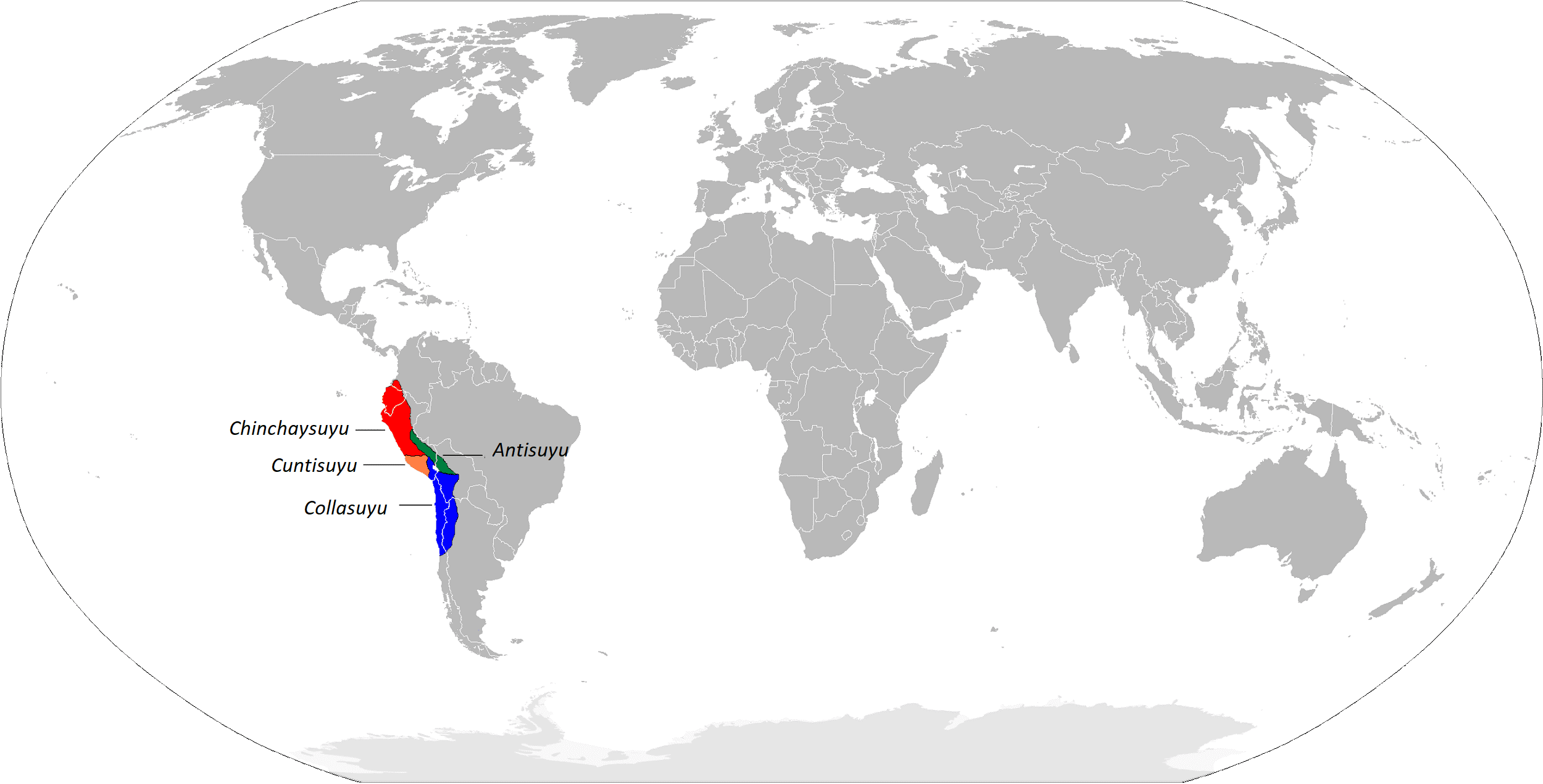 Note: This map shows the Inca Empire’s territory over time gained under each Inca ruler along with the dates   of their reigns. Noticethat the final ruler listed, Atahualpa, only ruled for a single year. Source D: Inca Empire Territory Map 1438 – 1533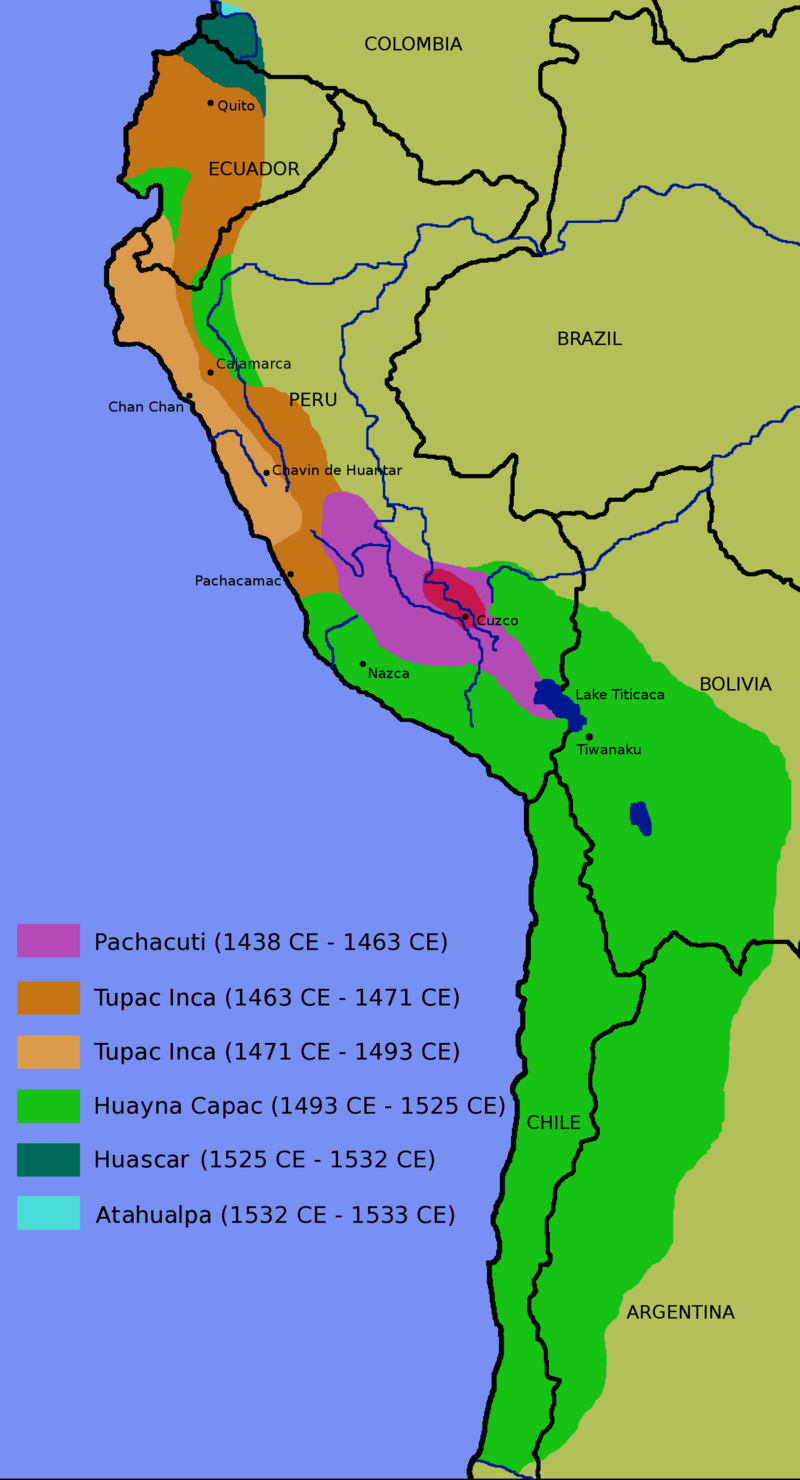 After you read:Source F: Inca Road Network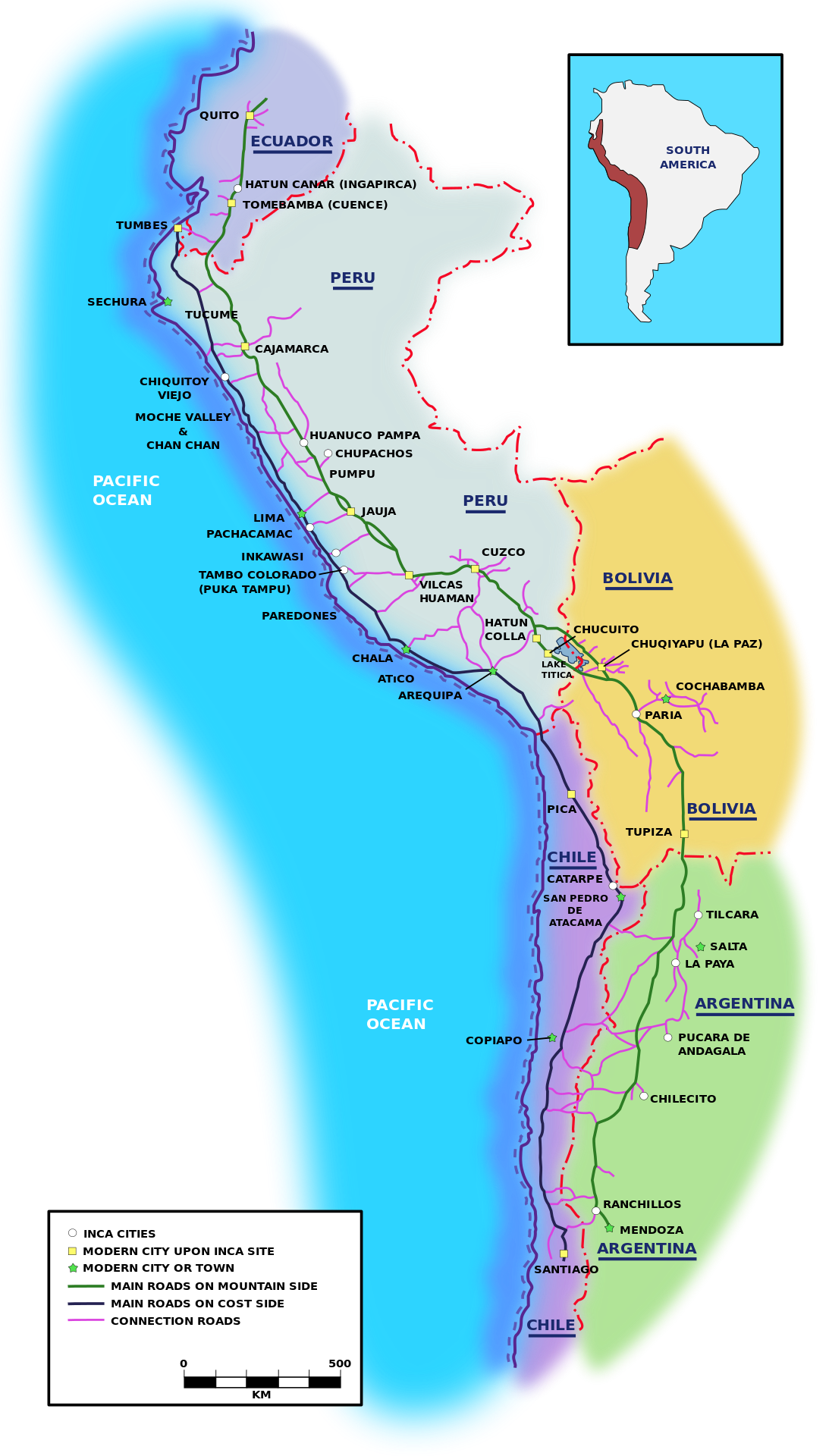 After you read: Source G: Image Bank: Inca RoadwaysImage 1Note: The image below shows one of the last remaining Inca rope bridges. The bridge only lasts a few years before rotting and is rebuilt by the local community using traditional methods. Watch the video in the digital extensions for more information.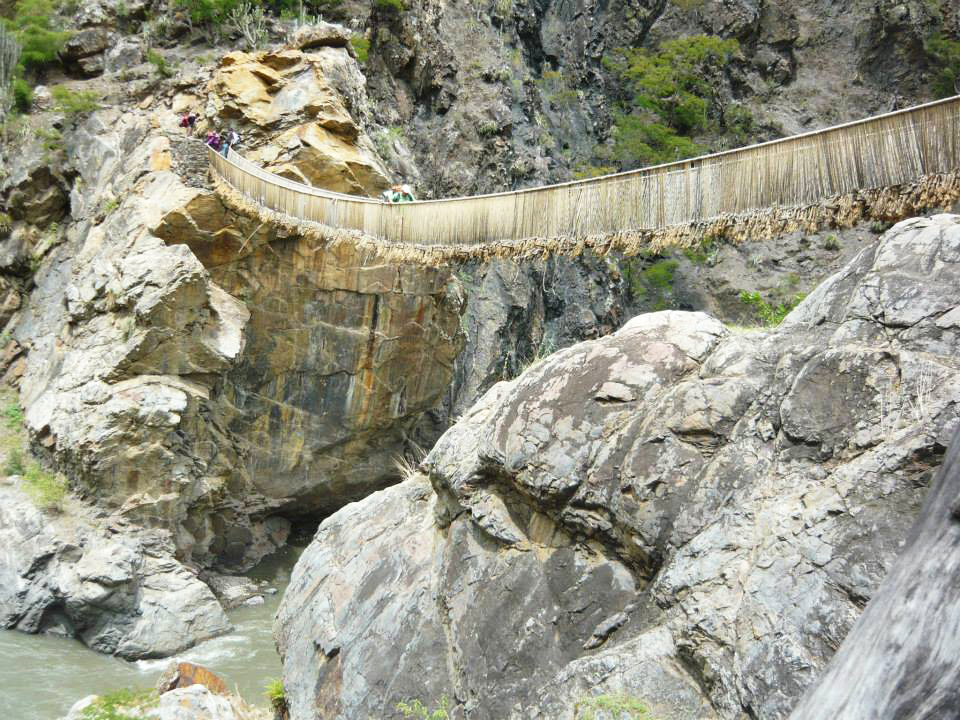 Image 2Note: The image below is of the ruins of an Inca rest hut in modern day Peru. 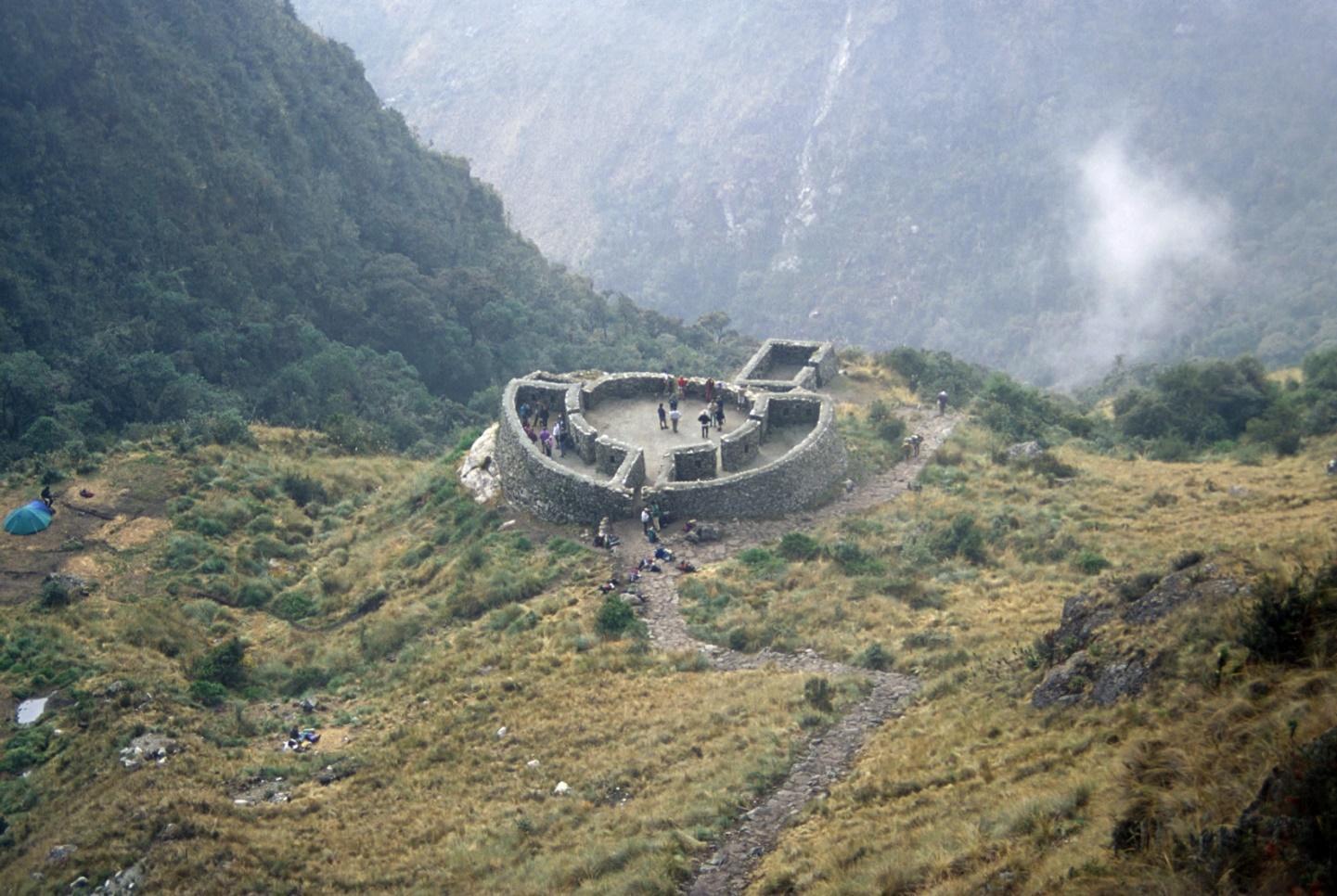 Image 3Note: The image below is a photograph of the Inca Trail or Camino Inca, a hiking trail that ends at Machu Picchu. Much of the trail is still its original Inca construction. 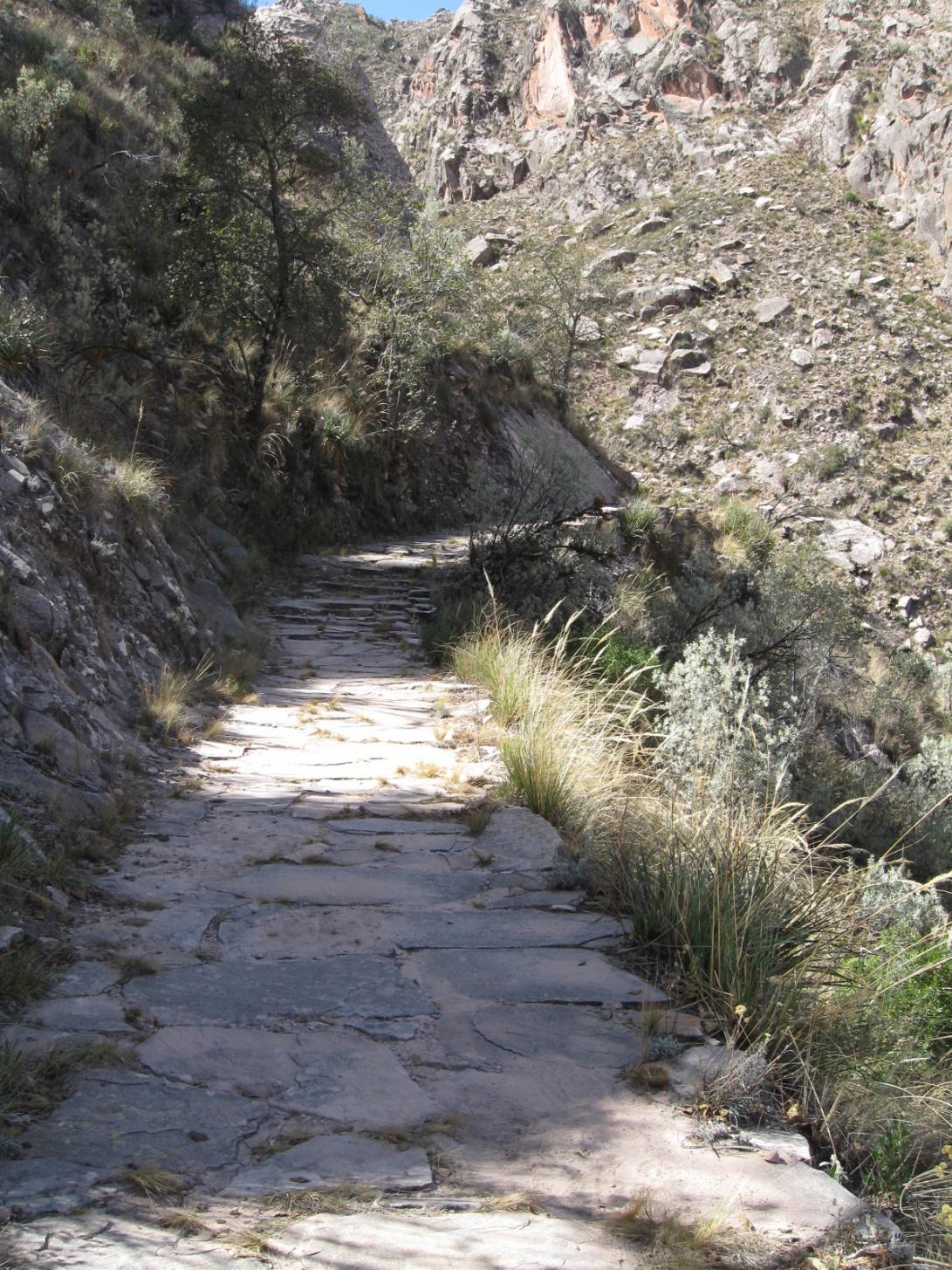 Source H: Illustration of an Inca Chasqui runner, based on the17th-century document El Primer Nueva Corónica y Buen Gobierno [The First New Chronicle and Good Government] by Huaman Poma Ayala, no dateNote: The illustration below depicts an Inca Chasqui runner. The runner is blowing on a trumpet shell, an instrument used by the runners used to signal to other chasquis that one runner was close so that they could prepare to run. In the other hand the runner holds a quipu, used to store and transport information through a system of knotted strings that represented different things based on the kind, color, and number of strings.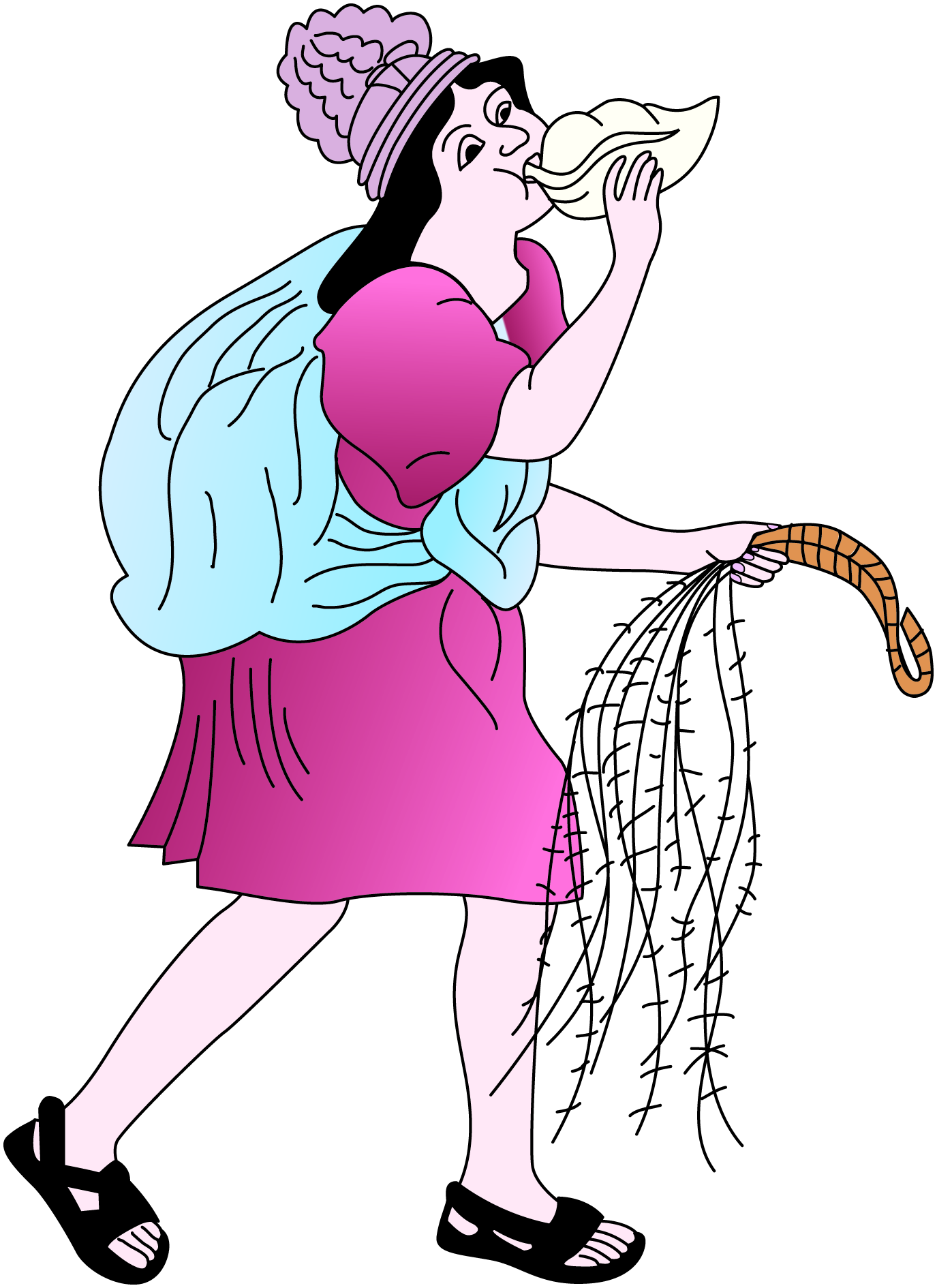 Source J: Image Bank Terrace Farms in the AndesImage 1Note: The photograph below shows the terraces built by the Inca at Pisac, a village in modern day Peru. The terraces permitted the Inca to cultivate a much larger crop and prevented the erosion of the land from constant rainfall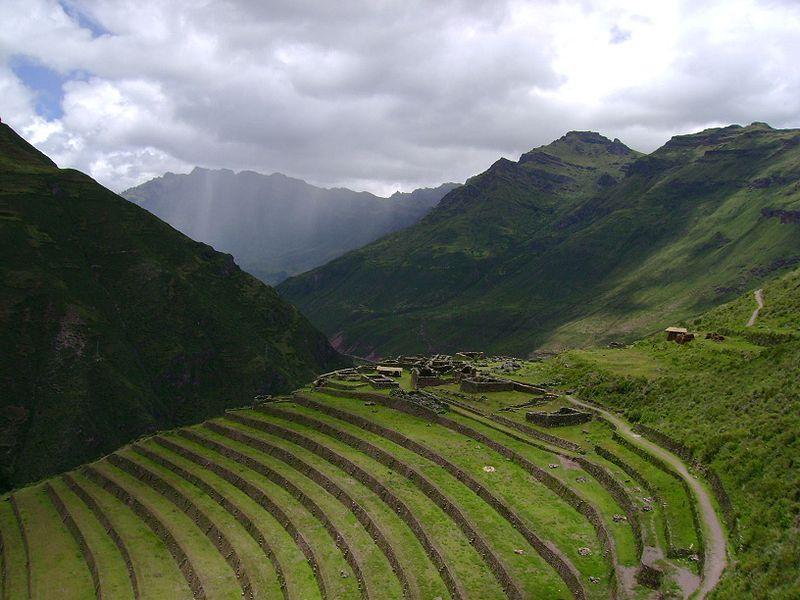 . Image 2Note: Inca aqueduct at Tipon, Cusco, Peru. The Inca built structures like this one to increase the amount of available farmland and provide drinking water and baths to the population. Due to the lack of water in the Andean region, aqueducts allowed the Inca to thrive and expand along much of the coast of Peru. Such structures, some of which survive today, show the advanced engineering of the Inca.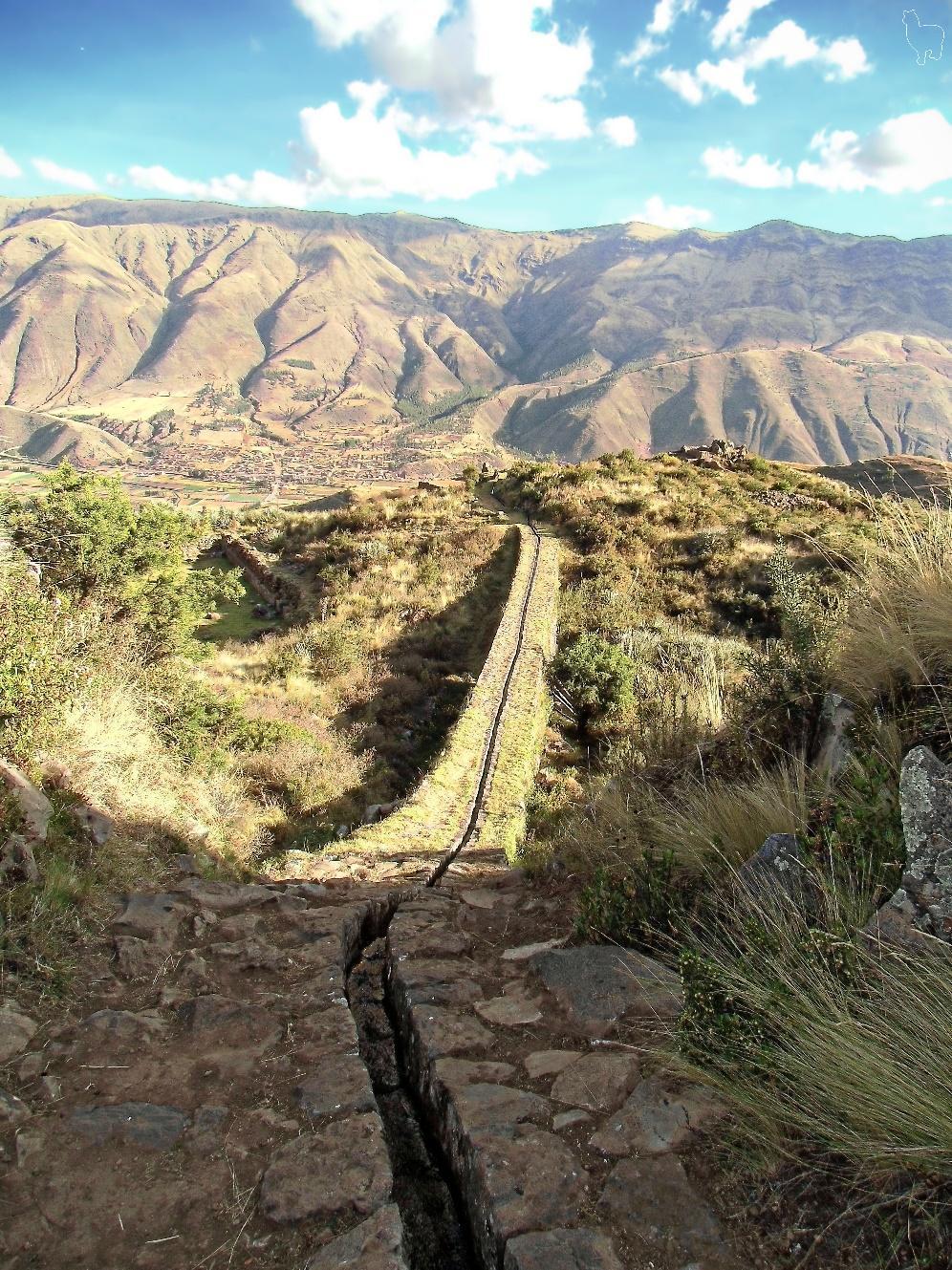 After you read:Note: The source below was written by Pedro de Cieza de Leon, a Spanish explorer who journeyed to Cuzco, the Inca capital around 1540. In it he describes how the Inca produced and distributed goods. Source M: An Inca quipu, from the Larco Museum in LimaNote: A quipu, or knot-record, was a method used by the Incas and other ancient Andean cultures to keep records and communicate information. Though they did not have an alphabetic writing system, the quipu achieved a surprising degree of accuracy and flexibility. Using a wide variety of colors, strings, and sometimes several hundred knots all tied in various ways at various heights, quipu could record dates, statistics, accounts, and even represent key episodes from traditional folk stories and poetry. In recent years scholars have also challenged the traditional view that quipu were merely a memory aid device and go so far as to suggest that quipu may have been making progress towards narrative records.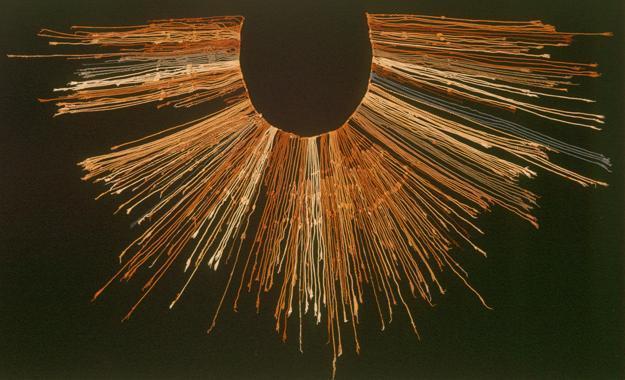 After you read: Source O: Image Bank: Inca Handicraft GoodsImage 1Note: The standard Inca military tunic. In Inca art black represented death and red represented blood and conquest. 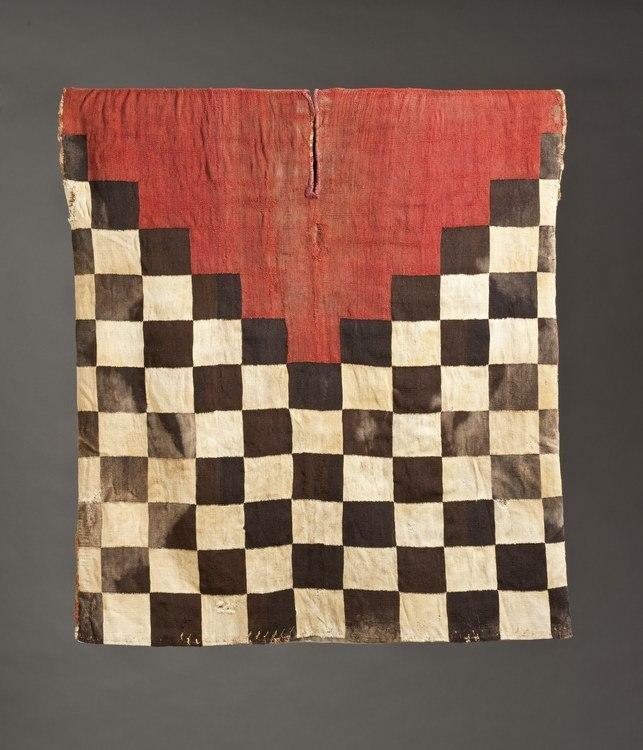 Image 2Note: This is a piece of an Inca tunic. The principal colors used in Inca textiles were black, white, green, yellow, orange, purple, and red. Blue is rarely present in Inca textiles. These colors came from natural dyes which were extracted from plants, minerals, and insects. Colors also had specific associations; for example, red was equated with conquest, rulership, and blood. This was most clearly seen in the Mascaypacha, the Inca ruler’s crown, where each thread of its red tassel symbolized a conquered people. Green represented rainforests, the peoples who inhabited them, ancestors, rain and agricultural growth, and tobacco. Black signified creation and death, while yellow could signal maize or gold. Purple was, as in the rainbow, considered the first color and associated with the founding of the Inca race. Finally, foreigners at Cuzco could wear only black garments.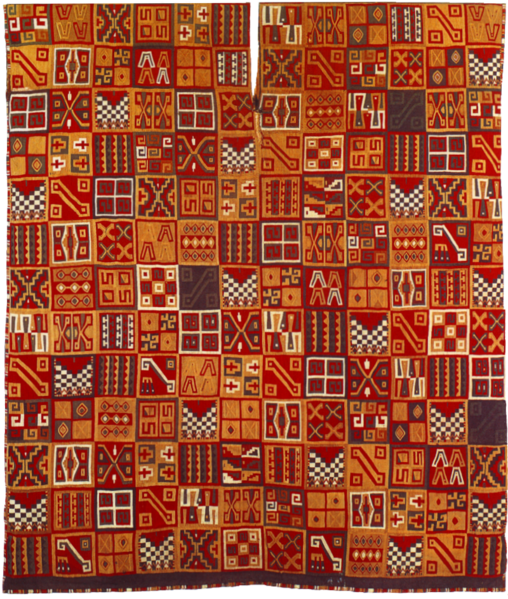 Image 3Note: The photograph below is a llama, an important animal to the Inca, crafted out of silver. 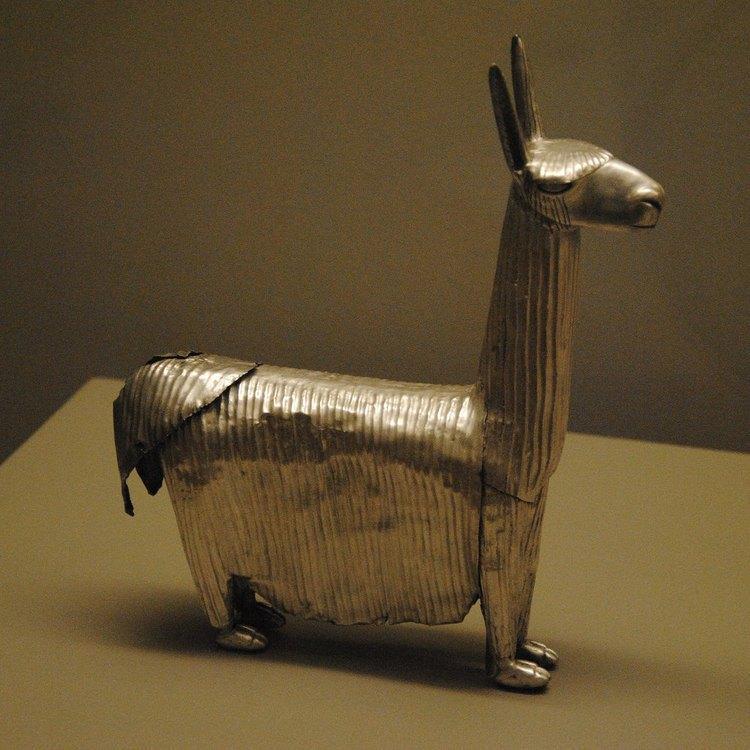 After you read:Source Q: Image Bank: Inca RuinsImage 1Note: The below photograph is from the Huánuco Pampa Archaeological site in modern day Peru.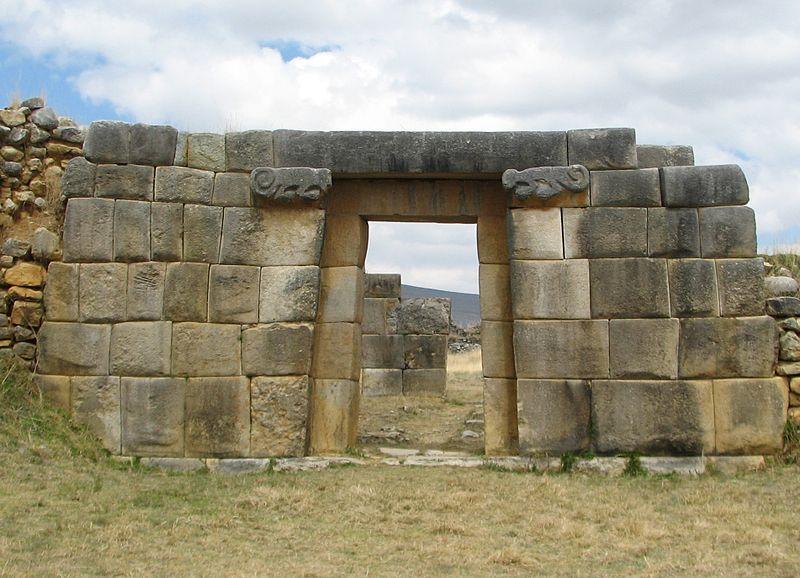 Image 2Note: An aerial view of the Machu Picchu, an Inca ruin in modern day Peru. The structure is an excellent example of Inca architectural accomplishment.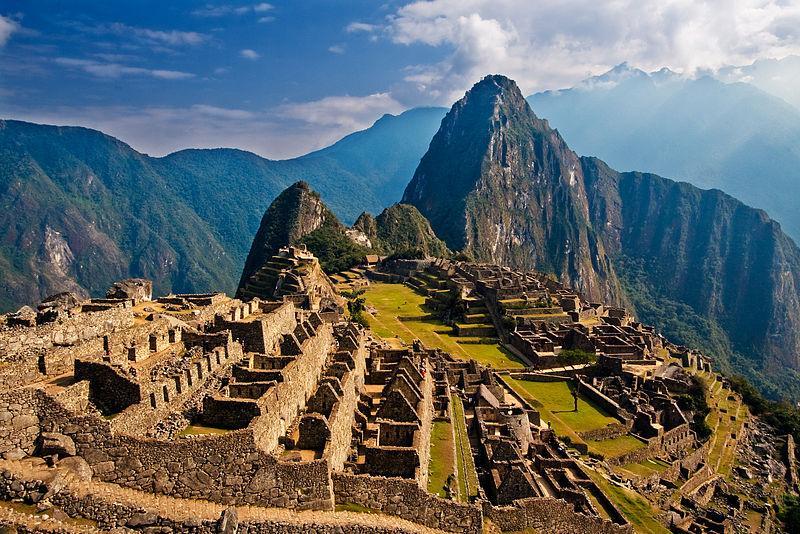 Image 3Note: Ushnu in Vilcashuamán, Ayacucho, Peru. These structures often located in the center of towns and were used by the Inca to preside over important ceremonies and sacred rituals. 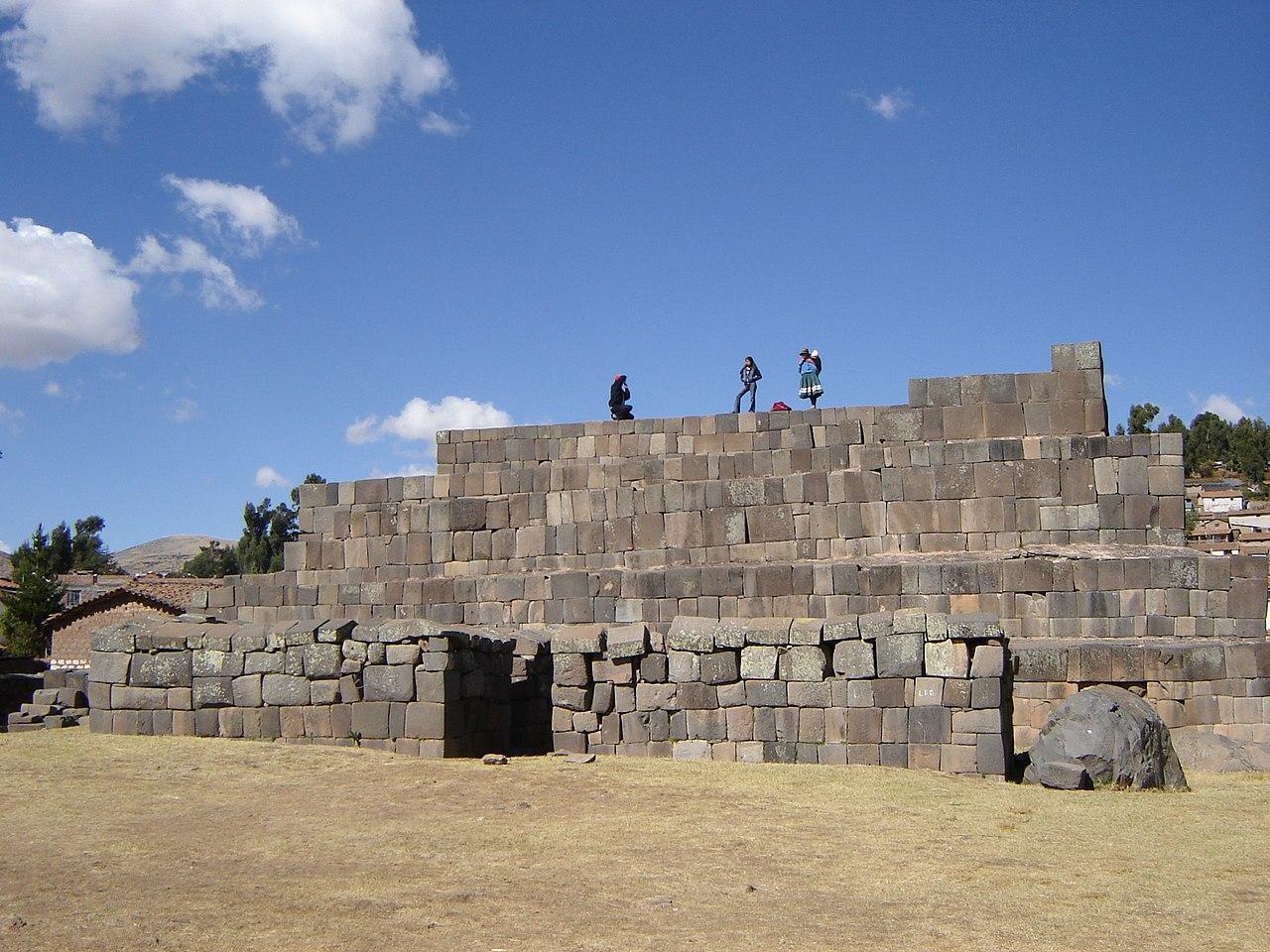 After you read:Name________________________________________________ Date ________________How Did Early European Exploration Affect the Lives of People in the Americas? *Note on terms used in this packet: Indigenous is used to refer to the peoples that lived in the New World     prior to European exploration and invasion. Tenochtitlán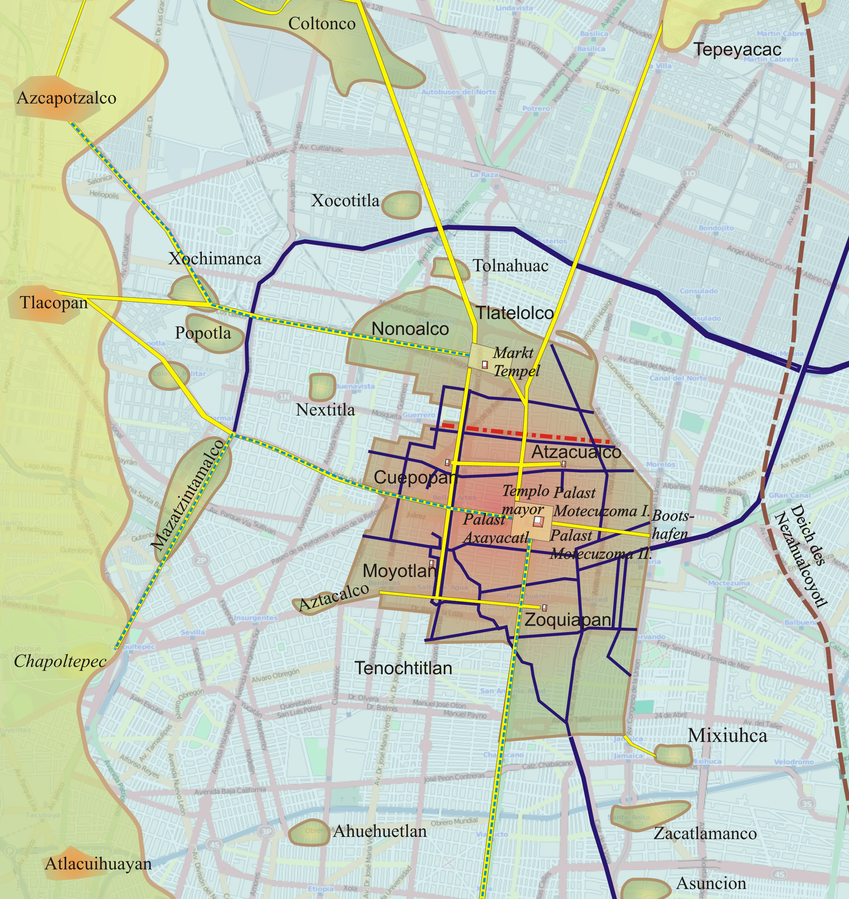 The Aztec Empire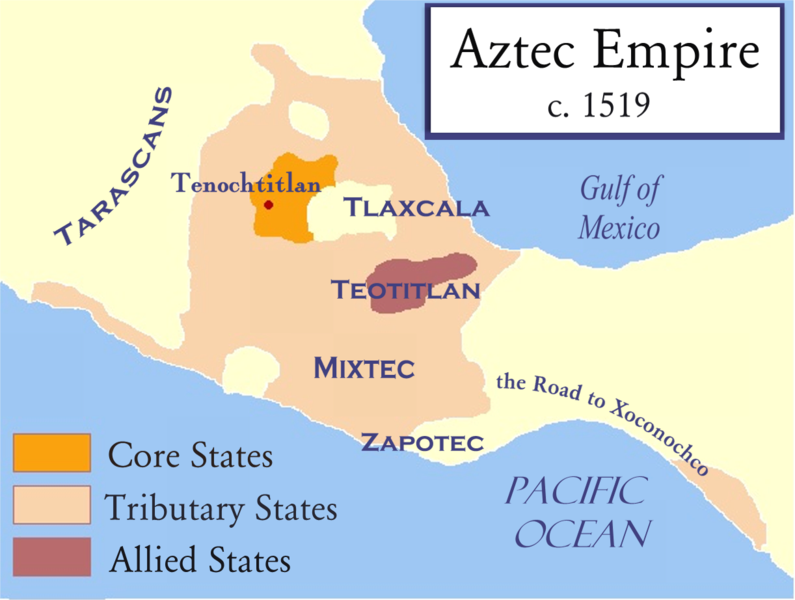 The Inca Empire is shaded darker on the map below.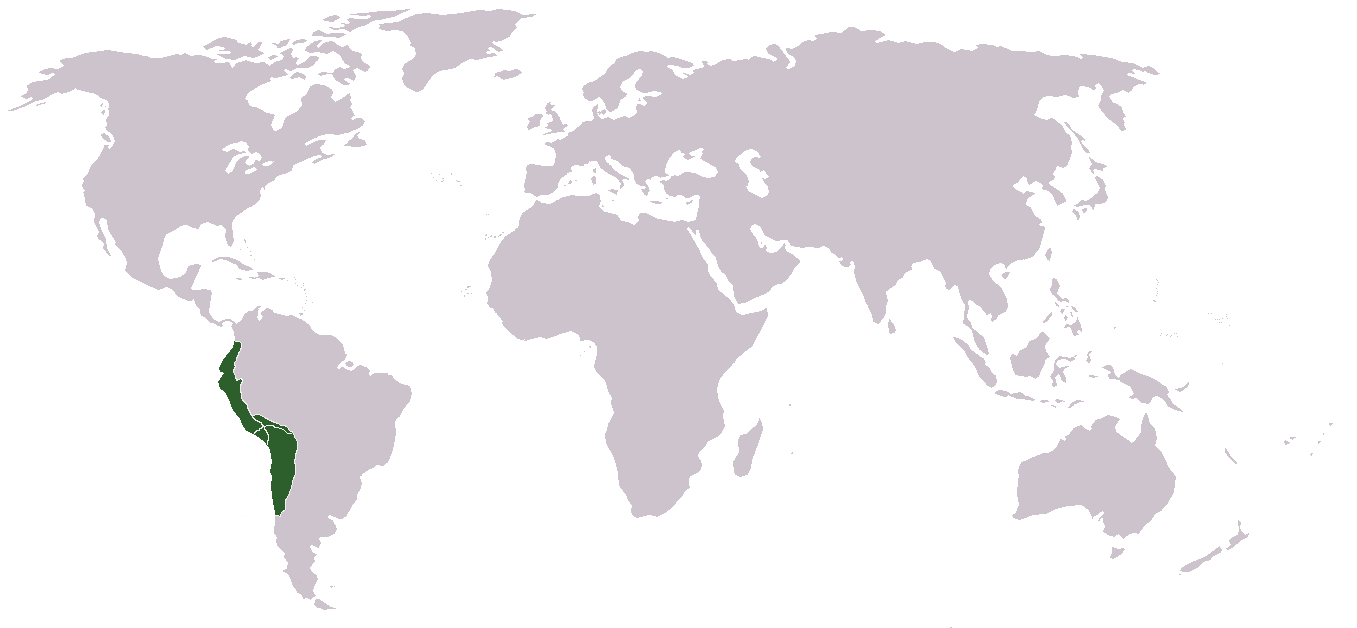 Nineteenth-century drawing of a Portuguese caravel, based on the designs used during the early Portuguese expeditions of the fifteenth century.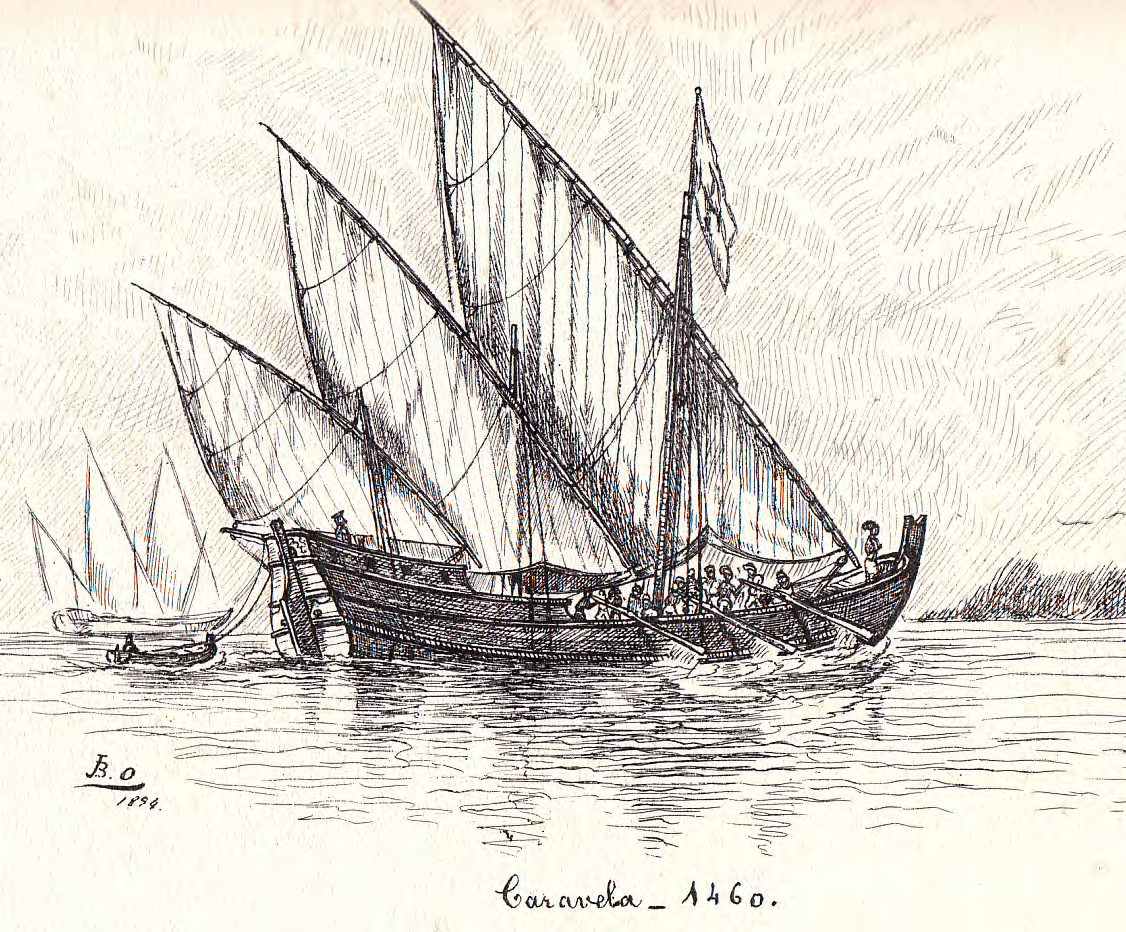 Persian Astrolabe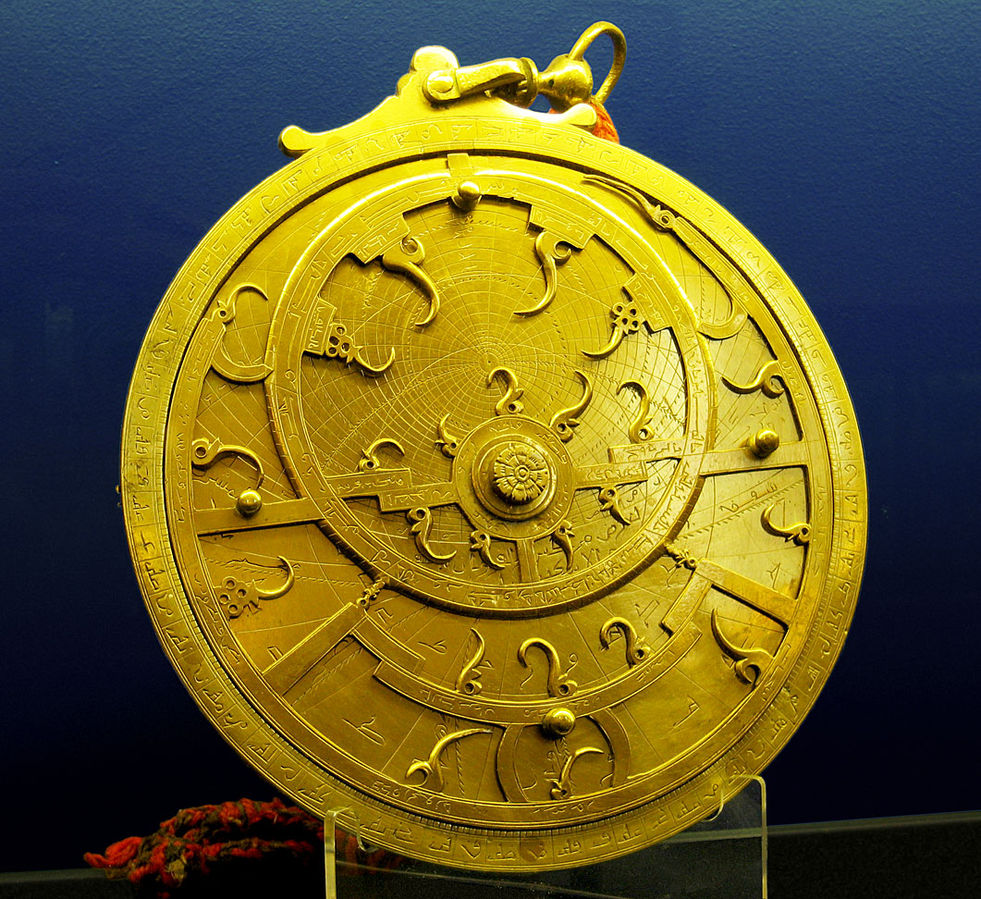 The four voyages of Columbus between 1492 and 1504. 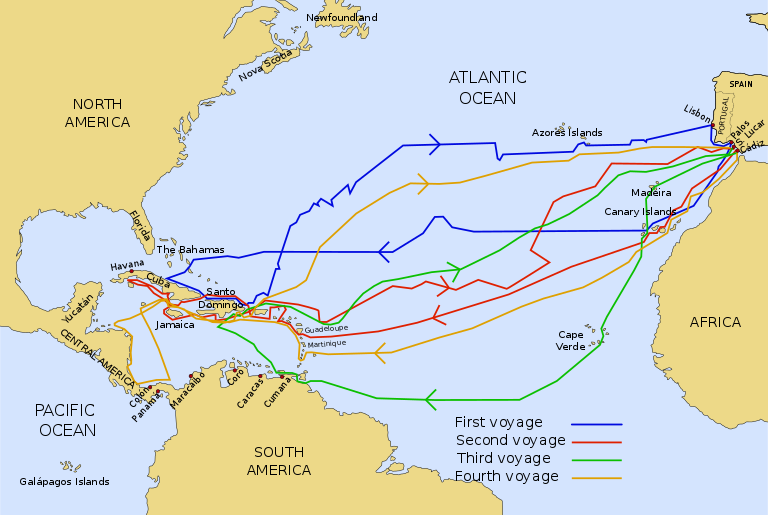 Map of Tenochtitlán before Spanish Colonization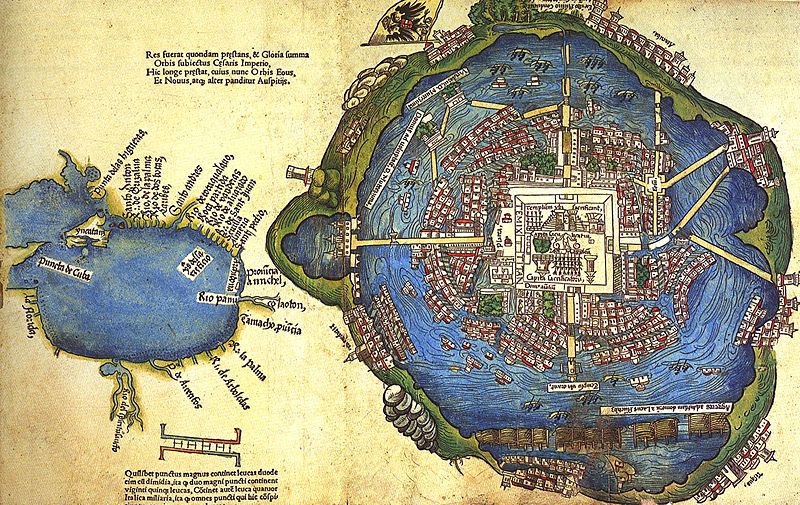 *Note: The following source describes the Aztec city Tenochtitlán before Spanish conquest. *Note: The texts below describe the events of the defeat of the Aztecs by Hernán Cortés, Spanish conquistador, in 1519. Montezuma II was the leader of the Aztecs at the time. Most of the primary sources, or eyewitness accounts, from the events of European colonization of the Americas were written by Europeans. Therefore, it is more difficult to read the perspective of the Indigenous peoples who were colonized through first-hand accounts. The route of the Spanish conquest of the Aztec Empire in central Mexico.Used by Hernán Cortés and troops from 1519 to 1521 to invade Tenochtitlán.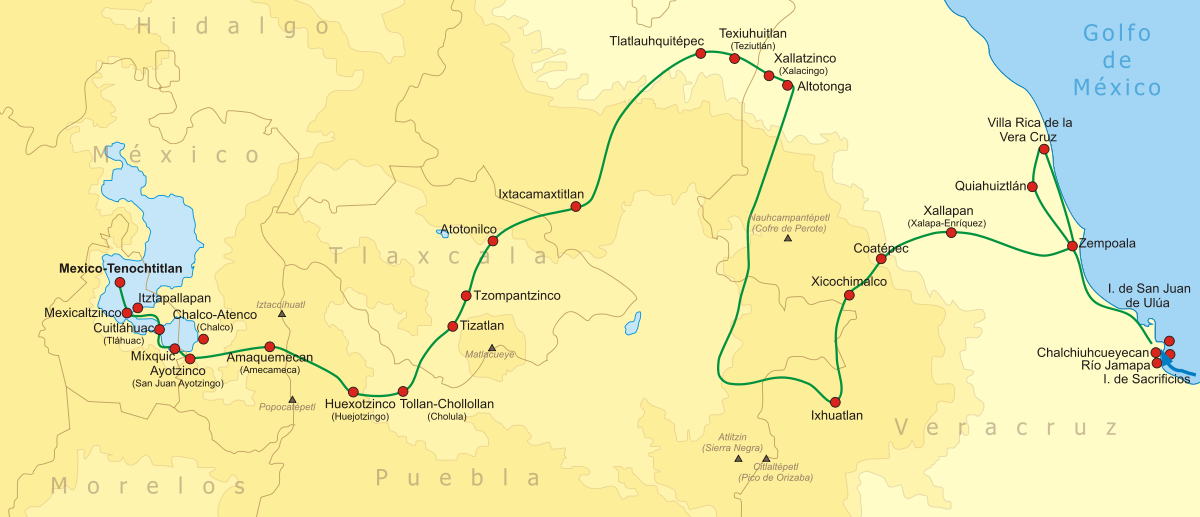 After you read:The Kingdom of Cuzco, Inca Empire, with modern day countries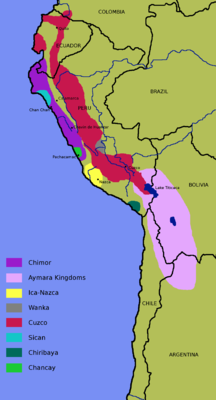 *Note: The text below is written by a Bartolomé de Las Casas, a Spanish Dominican priest, after observing the treatment of the Indigenous people in the islands colonized by Christopher Columbus. His observations represent the treatment of Indigenous by Spanish colonizers throughout the Americas. After you read:The Columbian ExchangeThe image below depicts the exchange of plants and animals from the New World to the Old World that happened as a result of European exploration and invasion. Historians refer to this exchange as The Columbian Exchange. In addition to plants and animals, bacteria and viruses were also brought to the New World as part of the Columbian Exchange. 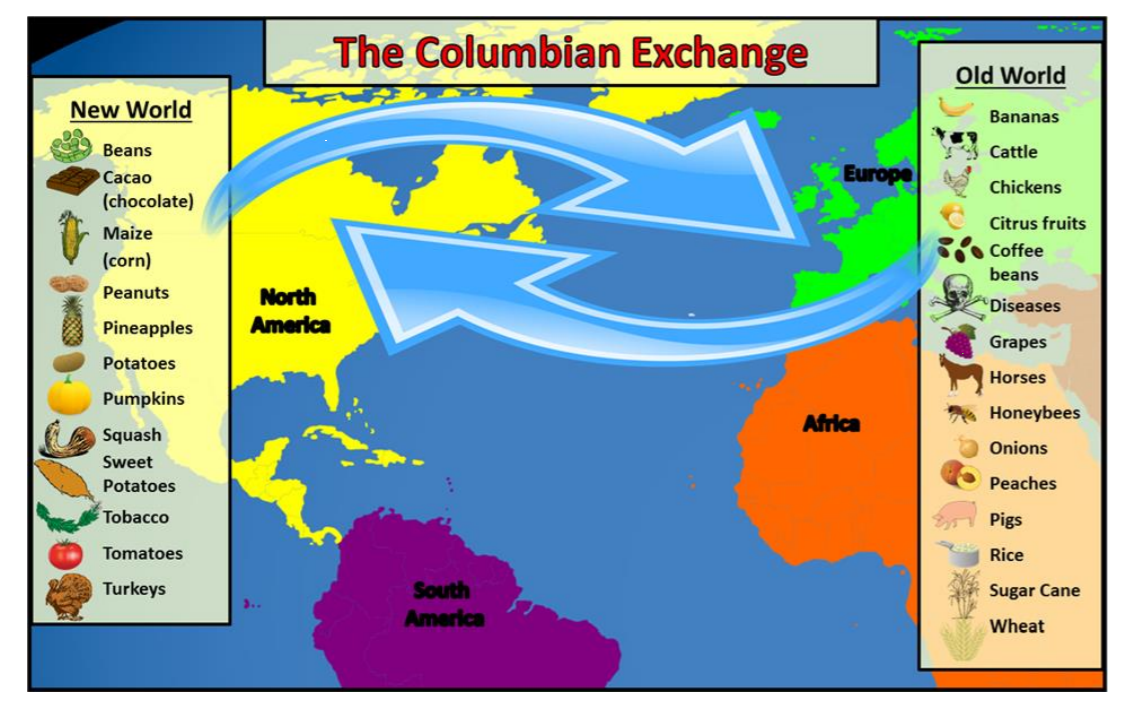 Native American Population of Central Mexico from 1519-1600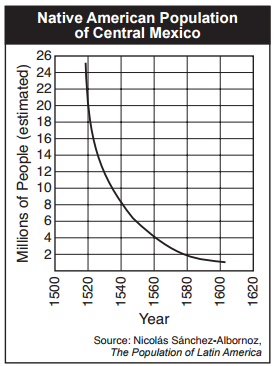 Adapted from the New York State Education Department. June 2001. Global History Exam. Internet. Available here; accessed August 6, 2017Panel from the Florentine Cortex depicting smallpox outbreaks in the Americas during the 16th century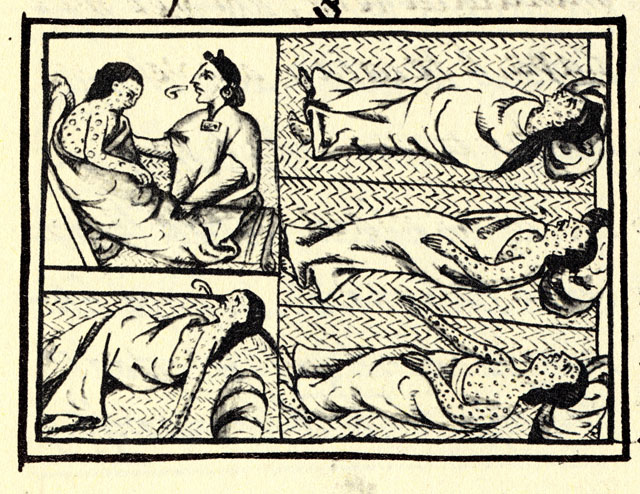 Name________________________________________________ Date ________________What were the most significant developments in the colonies during the 17th century? *Note: Units 1 and 2 focused on Spanish exploration and colonization. This unit focuses on other European countries that explored and created permanent colonies in the area now known as North America: the French, the British, and the Dutch. All three countries were exploring and settling around the same time. The timeline below shows the first explorations and settlement for each country.Source A: Exploration TimelineSource C: Map of Europe in 1648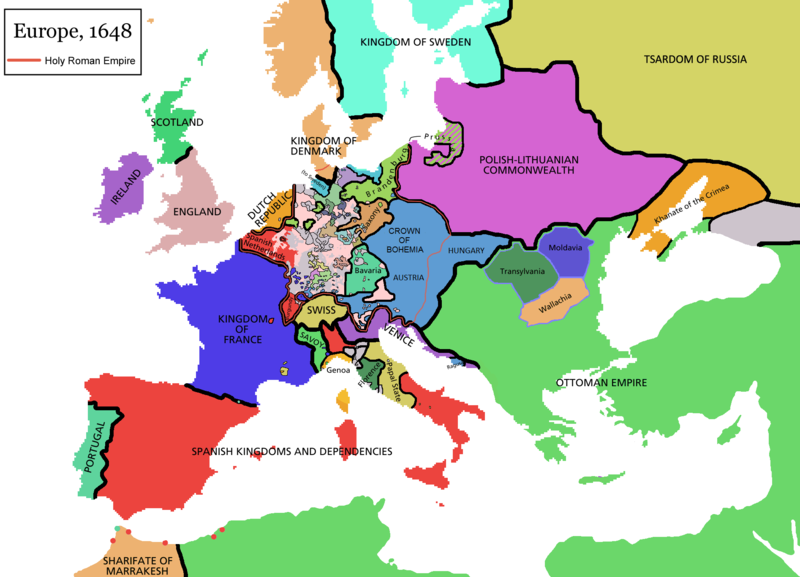 Boundaries of European countries have changed throughout history. The map above shows the political boundaries of Europe in 1648, around the time of European colonization in North America. These countries sent people, known as settlers or colonizers, to the Americas to live and establish colonies there. Source D: Definition of ColonyAccording to the Cambridge Dictionary, a colony can be defined as follows:a country or area controlled politically by a more powerful country that is often far awayEngland, France, and the Netherlands established colonies in the region that became the Thirteen Colonies. People from these countries arrived in North America and took over land that was often already occupied by Indigenous peoples. The European settlers were governed by the countries that sent them. Source G: Early Colonies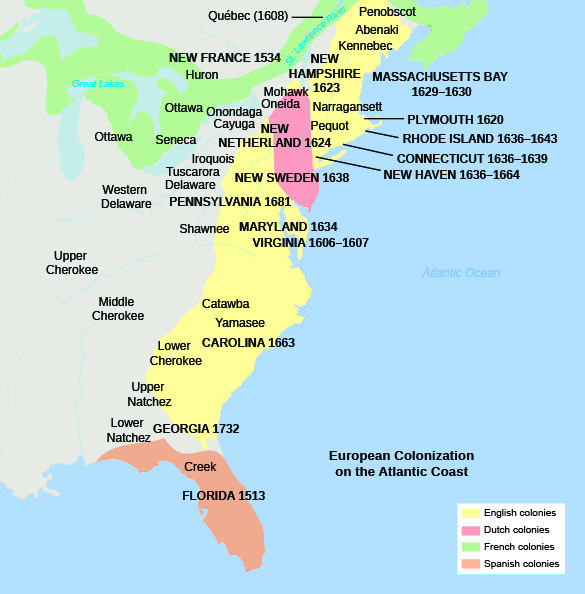 What were the names of the Dutch settlements? Describe the location of these settlements using cardinal and intermediate directions.____________________________________________________________________________________________________________________________________________________________________________________________________Which bodies of water did the French establish colonies near?____________________________________________________________________________________________________________________________________________________________________________________________Source I: Early Settlers to the English Colonies Chart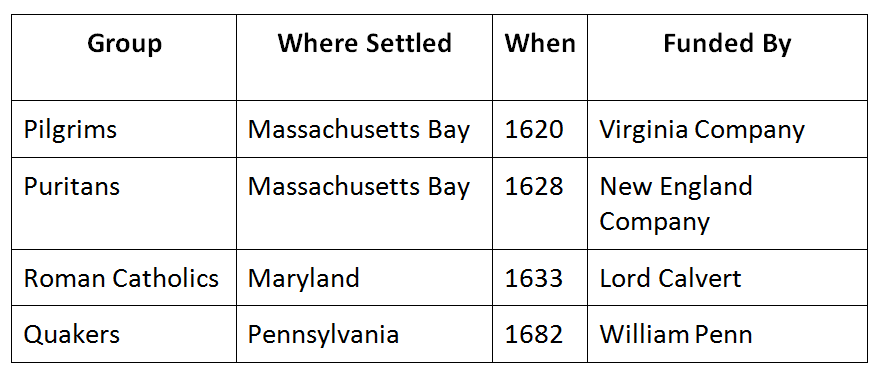 Many settlers came to North America in order to find religious freedom, including Pilgrims, Puritans, Roman Catholics, and Quakers. The Virginia Company and New England Company were joint-stock companies that funded colonies in the Americas. England granted companies permission to colonize the Americas through charters. When charters were revoked, or taken away, the colony became a royal colony. A royal colony was a colony that was governed directly by the monarch, or Crown. Proprietary colonies were colonies given to friends and allies of the monarch, the king or queen, and left to them to govern. Source J: The Lost Colony, design by William Ludwell Sheppard, engraving by William James Linton, 1876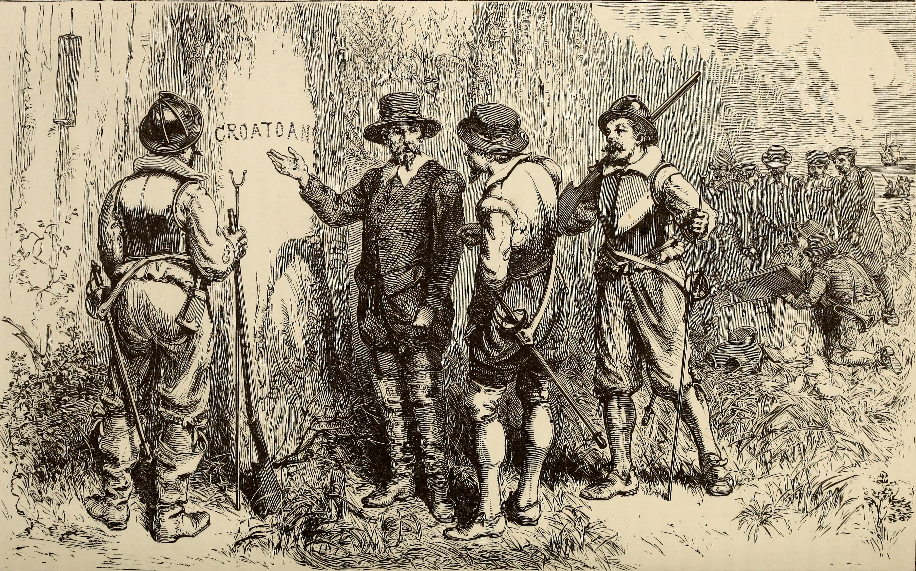 Jamestown was the first permanent English colony in North America, but there were attempts to colonize before 1607. The Colony of Roanoke was established in 1587 with around 115 colonists in what is today North Carolina. The governor of the colony, John White, left later that same year to get supplies from England, but did not return until 1590. Upon return, the colony was abandoned and the word “Croatoan” was carved into a wooden post. Some historians believe the colonists at Roanoke willingly left and went to live with a nearby tribe of Indigenous peoples. Common reasons for colonies to fail at the time included starvation, freezing weather, and conflict with Indigenous groups. Source K: Thirteen Colonies TimelineThis timeline below shows when each colony was first settled by Europeans followed by a brief history of how they became one of the Thirteen Colonies. On July 4th, 1776, representatives from the Thirteen Colonies declared that the United States was an independent country. This ended the colonial period. After you read:Source N: The Mayflower Compact by Jean Leon Gerome Ferris, 1620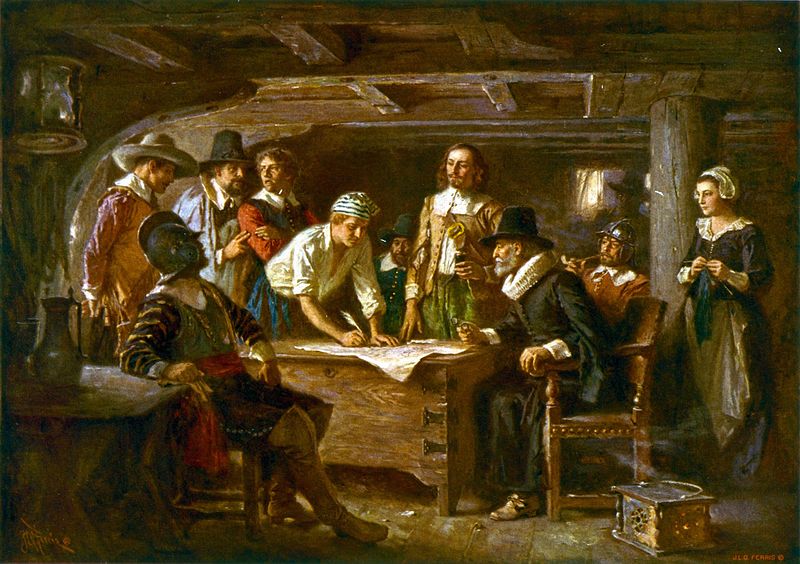 The Pilgrim’s story includes the signing of the Mayflower Compact, a written agreement where these English migrants voluntarily agreed to help each other. Some interpret this 1620 document as an expression of democratic spirit because of the cooperative and inclusive nature of the agreement to live and work together. In 1630, a much larger contingent of Puritans left England to escape conformity to the Church of England and founded the Massachusetts Bay Colony. In the following years, thousands more arrived to create a new life in the rocky soils and cold climates of New England.*Note: The Pilgrims set off to settle the “Northern parts of Virginia,” but actually landed in what became the Massachusetts Bay Colony. Source P: “Thirteen Colonies”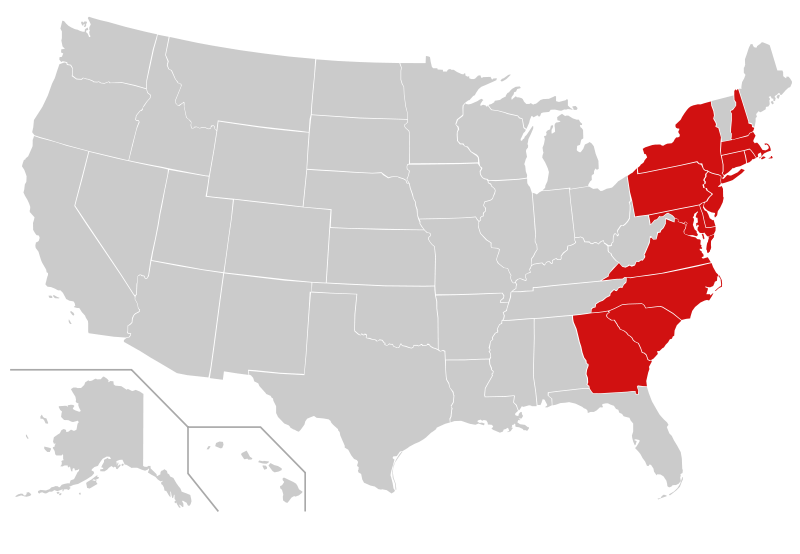 The Thirteen Colonies, or the Thirteen American Colonies, were colonies founded by the British, French, and Dutch starting in 1607 (Virginia) and ending in 1732 (Georgia). All of the Thirteen Colonies were under British control in 1776 when they declared their independence at the beginning of the American Revolution.Source Q: Original 13 ColoniesThe map below shows the original Thirteen Colonies, along with the region each belonged to. The three colonial regions are the New England colonies, Middle colonies, and the Southern colonies. Historians find it helpful to think about the colonies as regional groups because as they progressed, groups of colonies developed distinct characteristics including ways of governing and religion, in addition to having similarities in natural resources and geography.   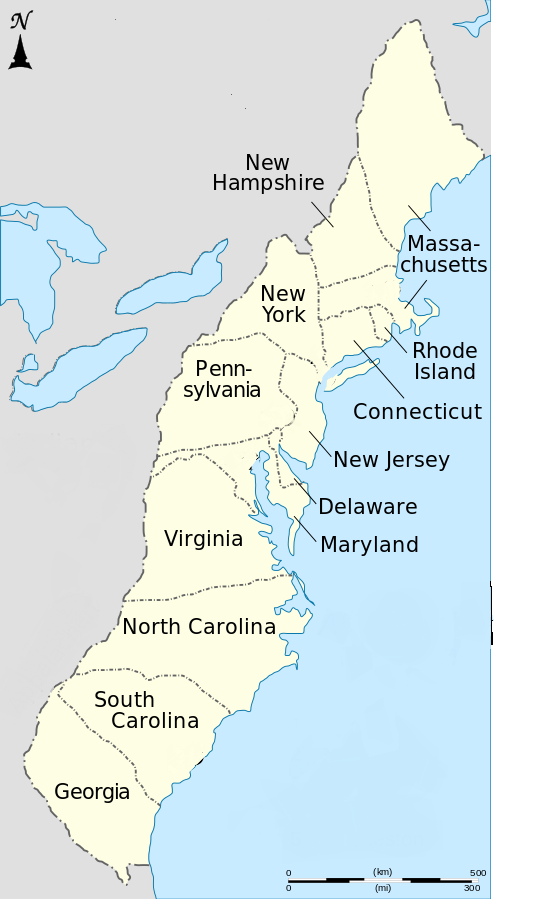 Why do historians classify the colonies into regions?__________________________________________________________________________________________________Source R: Geography and Climate of Colonial RegionsBased on the information in the chart, did South Carolina or Massachusetts find it easier to establish farmlands? Why? ________________________________________________________________________________________________________________________________________________________________________________________________________________________________________________________________________________________________________________________________________________________________________________________________________Which geographical feature do all three colonial regions have in common? Why would this geographic feature be important to British colonists?________________________________________________________________________________________________________________________________________________________________________________________________________________________________________________________________________________________________________________________________________________________________________________________________________Source T: Population of Peoples in North America 1610 and 1700*Powhatans, Hurons, and Pueblos are tribes of Indigenous peoples in North America. How did the population of Europeans in North America change in the time period 1610 to 1700? ____________________________________________________________________________________________________________________________________________________________________________________How did the population of Indigenous peoples in North America change in the time period 1610 to 1700?____________________________________________________________________________________________________________________________________________________________________________________Source V: Fur Traders in Canada, 1777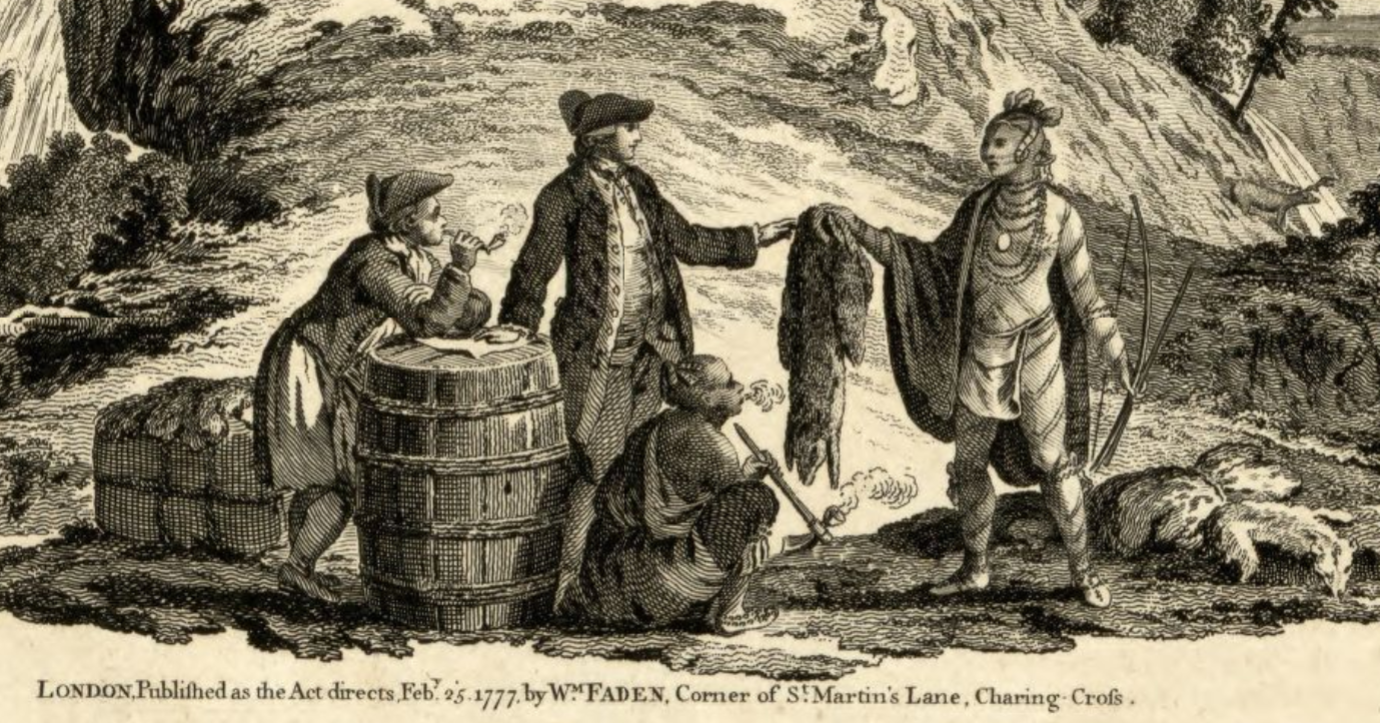 Many interactions, both positive and negative, between Europeans and Indigenous groups, were rooted in the fur trade. Indigenous peoples were skilled at trapping animals for their fur, and there was a large demand for furs in Europe. Both Europeans and Indigenous peoples participated in this relationship, but it also caused conflict between the two as well as more conflict between Indigenous groups competing for trade with the Europeans. Source W: Meeting of Governor Carver and Massasoit by Augustus Robin, dated between 1870 and 1900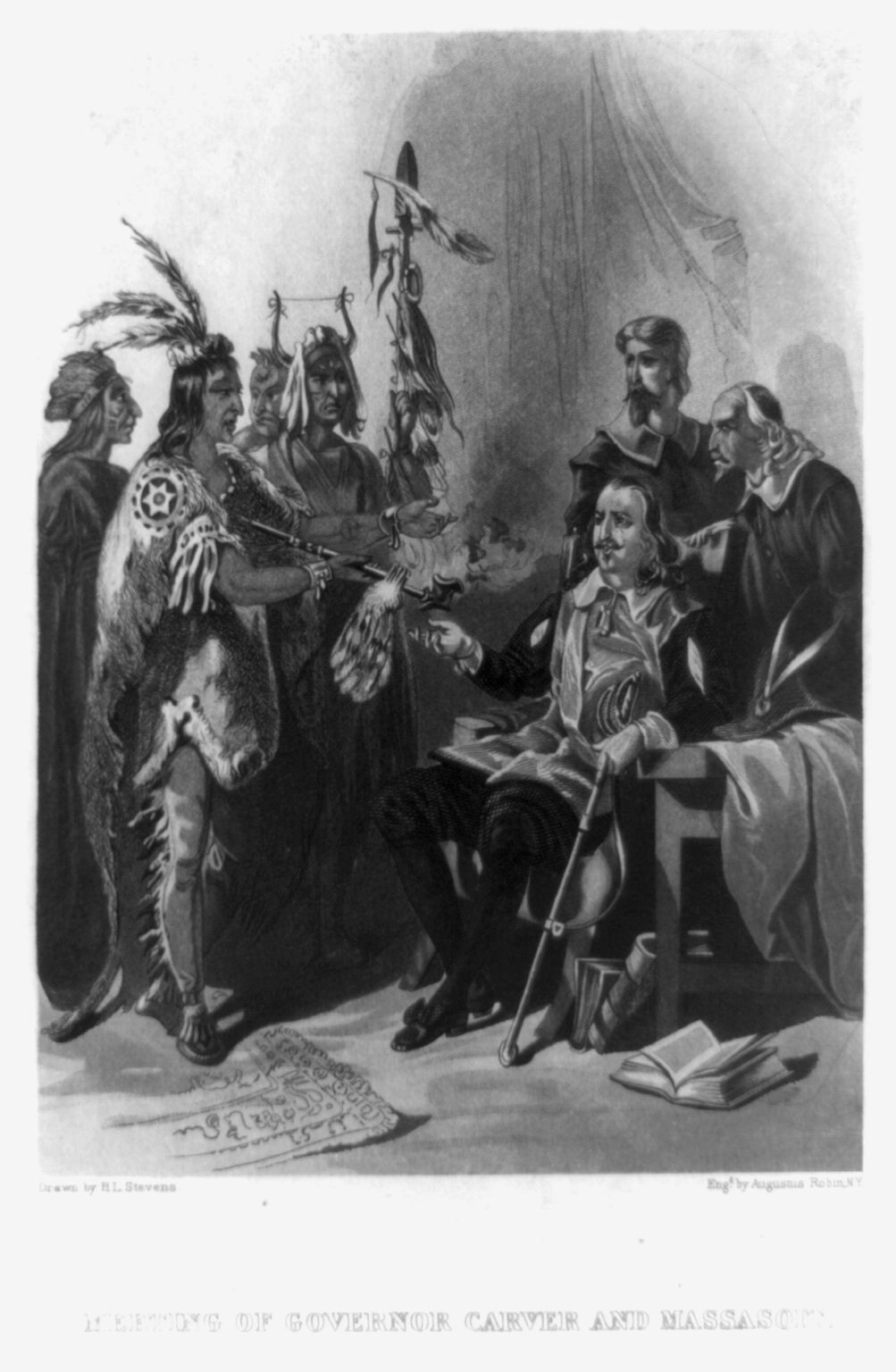 After the Mayflower landed in the Plymouth Colony, the Pilgrims endured a harsh winter. Indigenous peoples in the region, the Wampanoag, were also suffering an outbreak of disease, perhaps small pox that was brought by the European colonizers. Massasoit, a leader of the Wampanoag people, approached the Pilgrims with an agreement. The details of this agreement were recorded and are listed in Source X below. What type of interaction between Indigenous peoples and European settlers do Sources V and W illustrate?____________________________________________________________________________________________________________________________________________________________________________________*Note: Jacques Cartier was commissioned by King Francis I of France to explore areas near the St. Lawrence River. The following letter was written by Cartier to King Francis during his second voyage to the region. This letter does not reflect a full account of the events of Cartier’s voyage because the perspective of the Indigenous peoples is not represented. Source AD: “World Trade Patterns, 1500s and 1600s”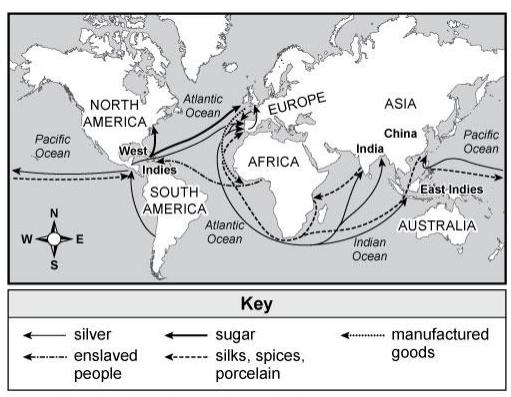 Where were enslaved people transported to in the 1500 and 1600s? __________________________________________________________________________________________________Source AE: “British Slave Ship Brookes, 1788”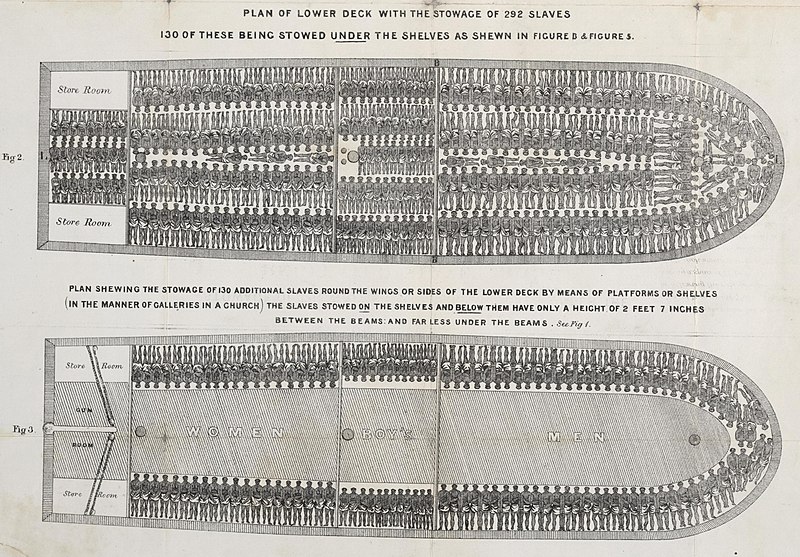 Enslaved Africans were transported from Africa across the Atlantic Ocean on slave ships like the one diagramed above. Enslaved men, women, and children were subjected to inhumane treatment on these ships and packed as tightly as possible. Enslavers showed little regard for the welfare of the enslaved people, instead valuing the money made in the slave trade over the lives of the enslaved. Some enslaved people revolted against the harsh treatment. Many people died on the voyage. Source AF: “African American Men, Women, and Children Being Auctioned Off in Front of Crowd of Men”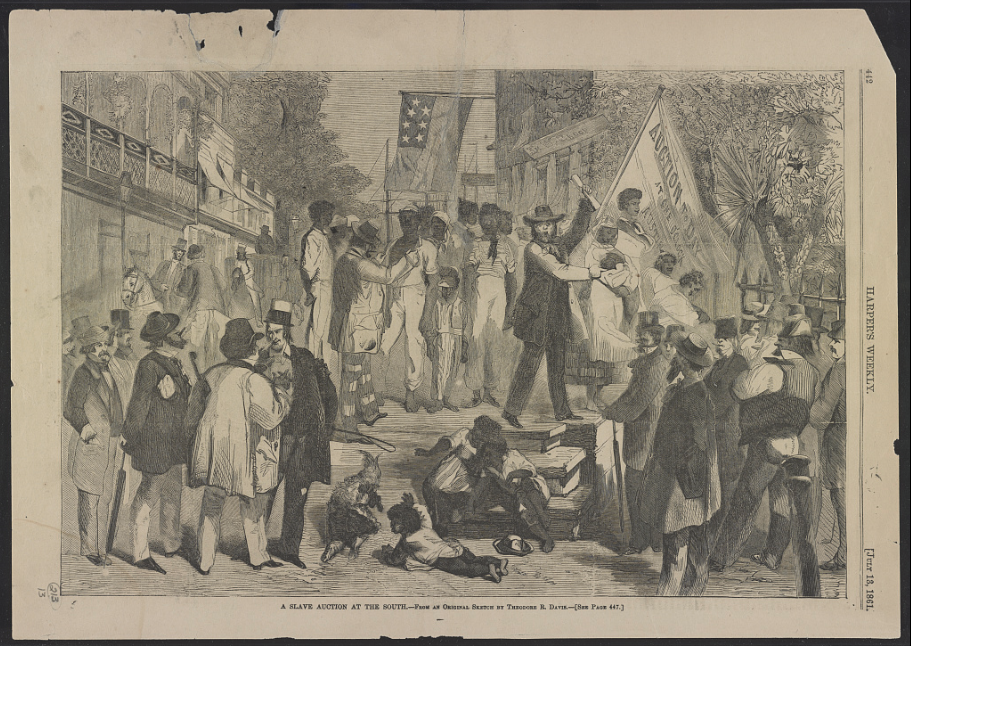 The transport of slaves to the American colonies accelerated in the second half of the seventeenth century. The Royal African Company was created in 1660 and enjoyed a monopoly to transport enslaved people to the English colonies. Between 1672 and 1713, the company bought 125,000 captives on the African coast, but 20 percent of them died on the Middle Passage, the journey from the African coast to the Americas.Slavery was more than a labor system; it also influenced colonial thought and culture. Since anyone with Black ancestry could be enslaved, white colonists, no matter how rich they were, held a higher social status than Black people. This meant that while social divisions were based on economic standing, they were also based on race. Source AG: “Slavery in the Thirteen Colonies”The map below shows the population of enslaved people in the Thirteen Colonies. The numbers represent the amount of enslaved people in each colony in the thousands. The colors represent the percentage of the population that was enslaved. The colonies that are shaded in a darker color have a greater percentage of their population enslaved than those that are shaded with lighter colors. 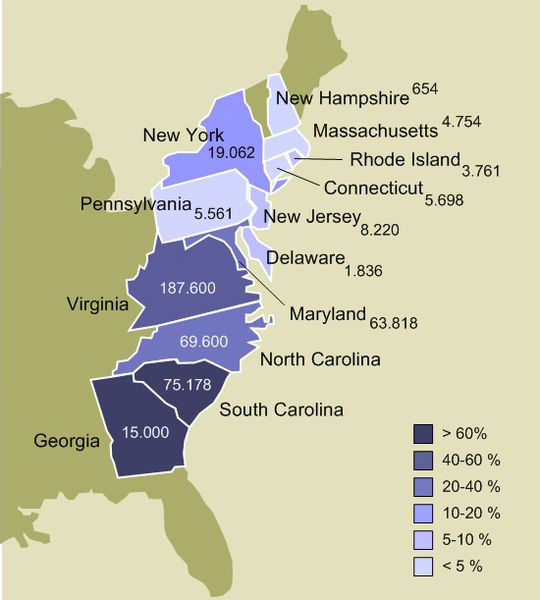 Source AH: “Chart of Number of Enslaved People Arriving in Present-Day United States, 1626-1800”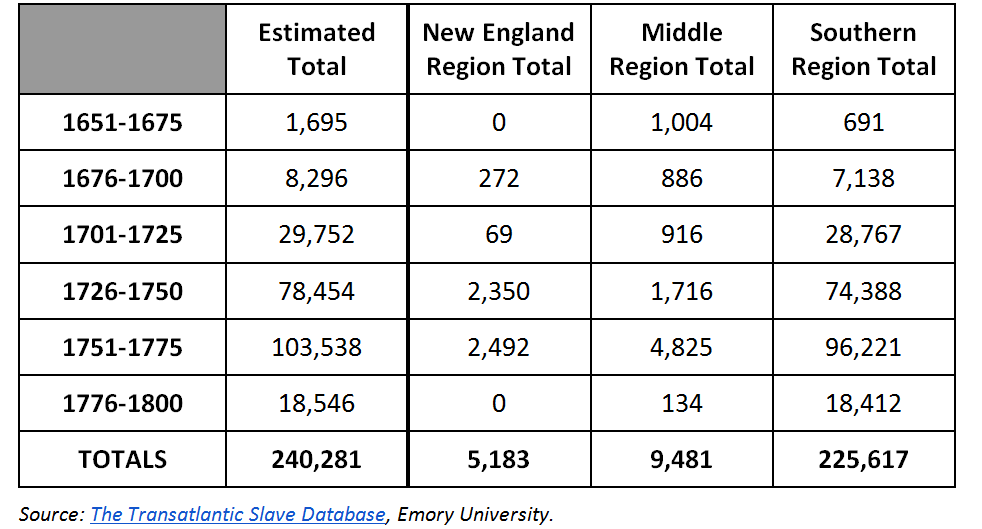 Using Sources AG and AH above, which region of the Thirteen Colonies received the highest number of enslaved people? Which region received the lowest? __________________________________________________________________________________________________*Note: this source discusses enslaved Africans in the New England colonies. Although the largest numbers of enslaved people were found in the Southern colonies, slavery also existed in the Middle and Northern colonies during the 17th century. Source AL: The Burning of Jamestown by Howard Pyle, 1905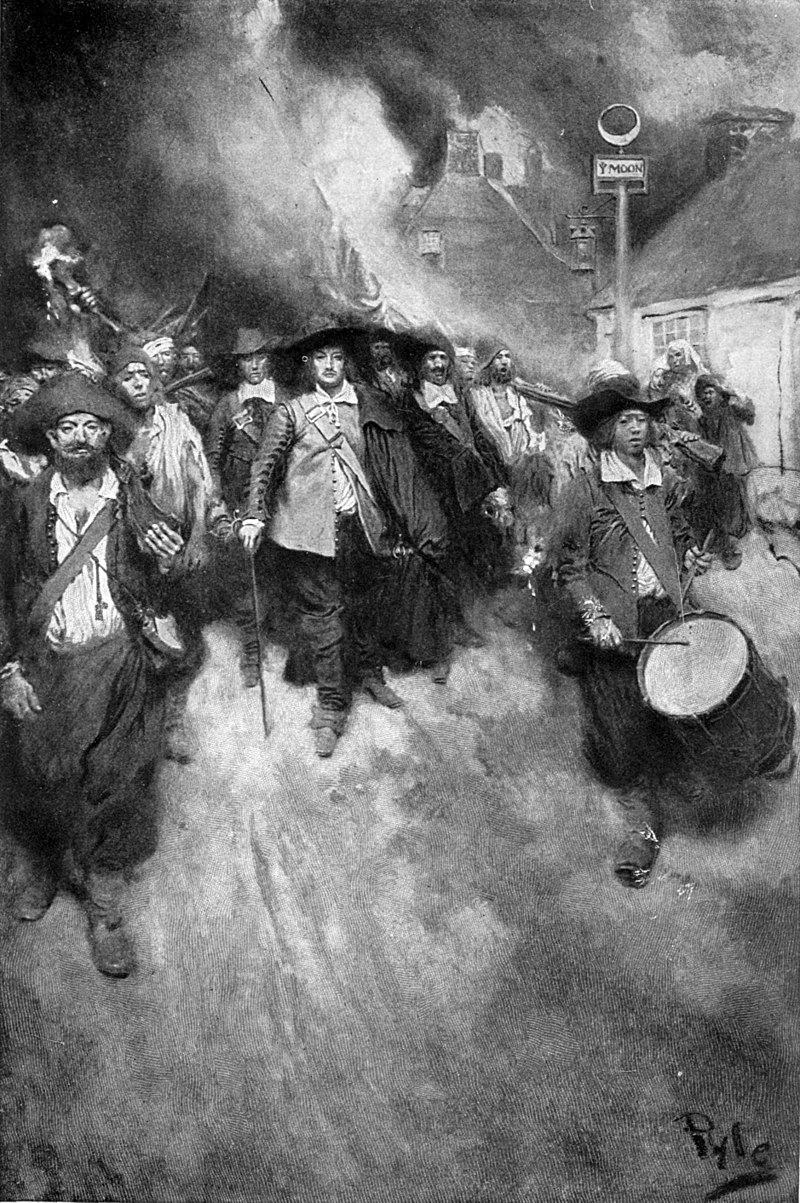 Nathanial Bacon led colonists, including indentured servants and enslaved people, in a rebellion against the colonial government of Virginia, led by Governor William Berkeley 1676. The painting above depicts the events of the night of September 9, 1676, during which Bacon and his men burned down most of Jamestown and forced Governor Berkley to retreat. Name________________________________________________ Date ________________How Did the Economy of Colonial America Develop?The following chart provides definitions of common economic terms that will be discussed throughout the packet. It may be helpful to refer back to this chart throughout future lessons. Source A: Economic DefinitionsSource B: “North America 1748” By 1748, Great Britain controlled a large portion of North America. The Thirteen Colonies on the eastern coast of the mainland of North America included New Hampshire, Massachusetts, Connecticut, Rhode Island, New York, New Jersey, Pennsylvania, Delaware, Maryland, Virginia, North Carolina, South Carolina, and Georgia. The colonial economy was based on natural resources and agriculture. The economy of the colonies depended on providing commodities to England to be manufactured. France and Spain also controlled large portions of North America, and the three European nations competed over control of some land. The West Indies were islands in the Caribbean Sea conquered by Britain, France, and Spain. The British West Indies included the Bahamas and Jamaica. Plantations in the West Indies grew cash crops, especially sugar.   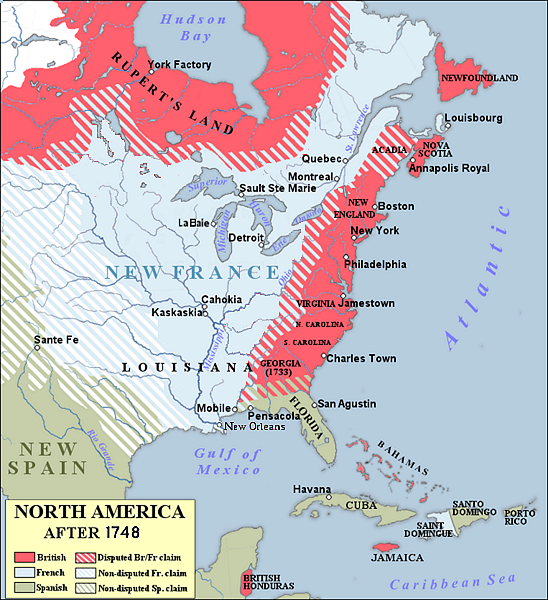 Source D: “The Mercantilist Argument for Colonial Expansion”In this undated political cartoon, a woman representing the mother country is served gold and silver, foodstuffs, and raw materials from her three servants representing colonies.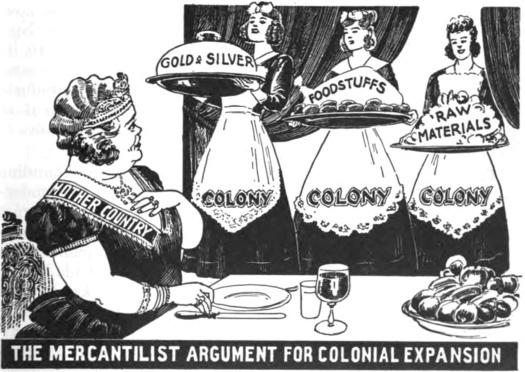 How does the cartoon above represent the relationship of colonies to the mother country?  ______________________________________________________________________________________________________________________________________________________________________________________________________________________________________________________________________________________________________In your own words, what was the purpose of mercantilism? ______________________________________________________________________________________________________________________________________________________________________________________________________________________________________________________________________________________________________After the Navigation Acts, Great Britain continued to pass laws restricting the economic activity of colonies in North America. The timeline below details a few of these restrictions. *Note: Years after the Navigation Acts and other restrictions were placed on the Thirteen Colonies, Thomas Jefferson wrote a list of many of the reasons to support rebellion against Great Britain. The Thirteen Colonies declared independence from Great Britain in 1776. After you read:Source H: Triangle Trade RoutesThe Triangular Trade developed between England, the West Coast of Africa, colonies in the Caribbean, and mainland North American colonies. The enslavement of millions of people was an important part in this trade. They were captured, kidnapped and bought in West Africa to be forcibly brought across the Atlantic Ocean on the Middle Passage to work on plantations. England relied on the colonies as a source of raw materials, such as lumber, tobacco, and fur. These goods were manufactured in England, then sent to Africa to be used to purchase enslaved people, or sent directly to the Americas to be sold. The triangular trade system benefited European countries much more than the Caribbean or West Africa. Although the triangular trade is often simplified to a model like the map below, the reality of exchanges on the triangular trade was much more complicated.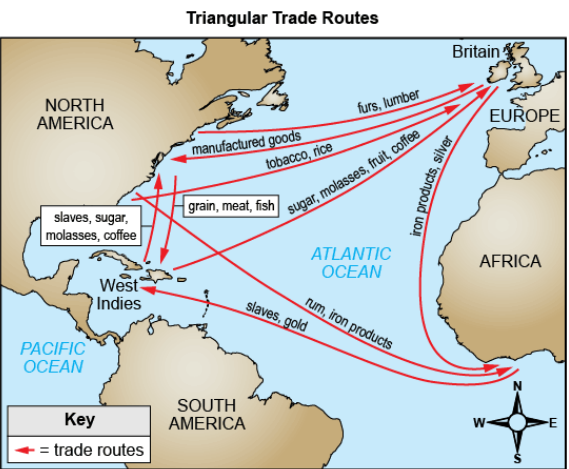 Guiding Questions: Where were furs exported from? Where did they travel to on the triangular trade? __________________________________________________________________________________________________The Middle Passage was the part of the voyage in which enslaved people were transported. Where were they transported from? Where were they transported to? __________________________________________________________________________________________________Which region manufactured goods that were then transported on the triangular trade?__________________________________________________________________________________________________*Note: Eliza Lucas was a moderately wealthy woman in South Carolina who successfully managed her family’s plantations.  Source L: Fur Traders in Canada, 1777Indigenous peoples were skilled at trapping animals for their fur, and there was a large demand for furs in Europe. Furs were sent back to Europe through the triangular trade. Source N: General map of the "Beaver Hunting Grounds" described in "Deed from the Five Nations to the King, of their Beaver Hunting Ground."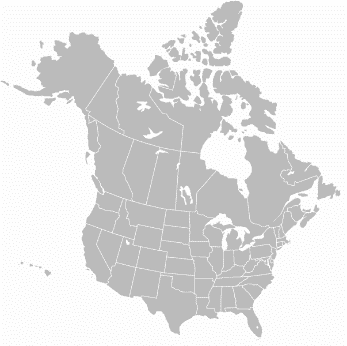 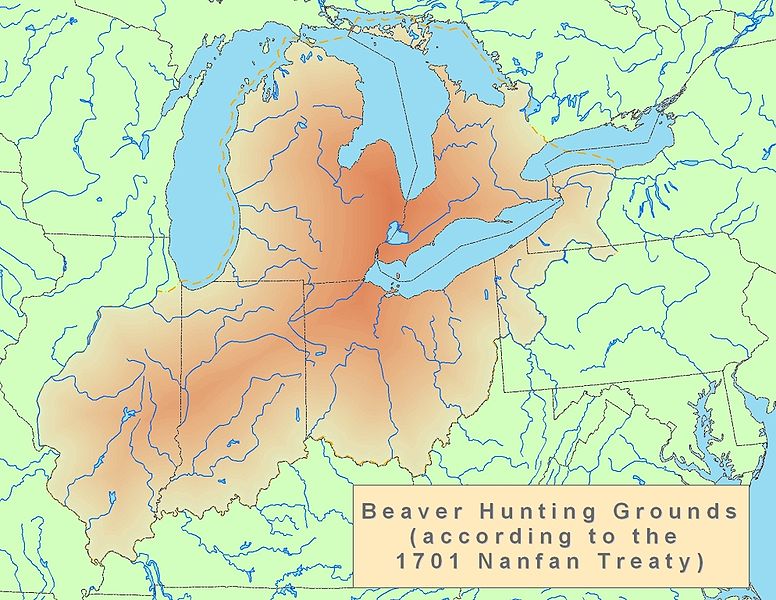 This is a map of the land granted by the Iroquois Confederacy to the British to hunt beaver for the fur trade. This treaty, the Nanfan Treaty of 1701, was made between the Iroquois and the governor of New York who was acting on behalf of the English government. New France signed treaties with their allies, the Algonquian, for access to the same area, and didn't recognize the Nanfan treaty. This is one example of conflict between the French and English caused by the fur trade. After you read:Source P: “Cape Coast Castle”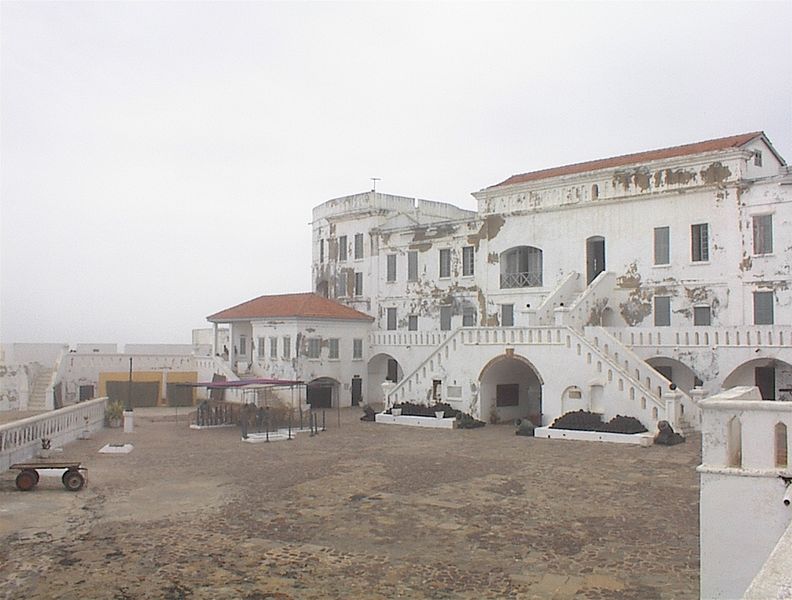 Cape Coast Castle (above) in Ghana (West Africa) was used as a prison to hold enslaved Africans before they were put on ships headed to the Americas. Source Q: “British Slave Ship Brookes, 1788”Enslaved Africans were transported from Africa across the Atlantic Ocean on slave ships like the one diagramed above. Enslaved men, women, and children were subjected to inhumane treatment on these ships and packed as tightly as possible. Enslavers showed little regard for the welfare of the enslaved people, instead valuing the money made in the slave trade over the lives of the enslaved. Some enslaved people revolted against the harsh treatment. Many people died on the voyage. Source S: Slave Trade Routes, 1400s–1800sEnslaved Africans transported from West Africa to the Americas were brought to British, French, Spanish, and Portuguese colonies in North America, the Caribbean, and South America. 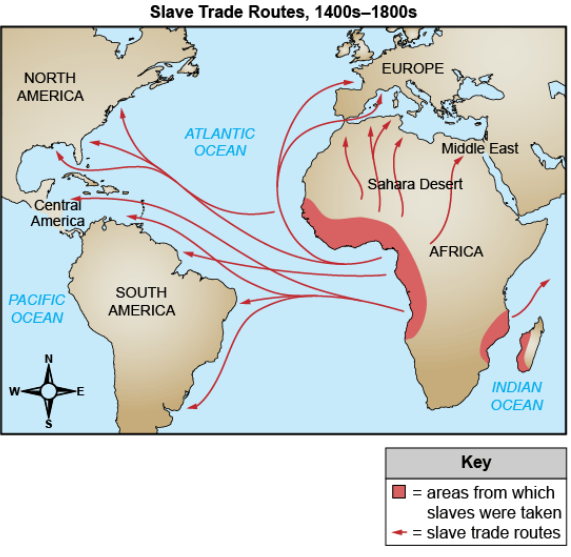 Source T: Distribution of Slaves Brought to the Americas (1519–1867)Most enslaved Africans brought to the Americas on the Middle Passage were brought to work on sugar plantations in the Caribbean (British West Indies, French Americas) and South America (Portuguese America, Spanish Empire). Death rates for enslaved people were extremely high on these sugar plantations, due to the danger of harvesting and preparing sugar cane. Because so many died, demand for enslaved people in these colonies remained high. Sugar plantations were also found in the Thirteen Colonies. Enslaved people also worked on plantations producing other cash crops like coffee, indigo, and rice in the colonies in North America, South America, and the Caribbean. Note: In the 1750s, Olaudah Equiano and his little sister were among the 12 million that were kidnapped from their home, which was located in present-day Nigeria, and brought to Barbados, the oldest sugar-producing British colony in the New World. He was one of the few people who were given the opportunity to buy his freedom in 1766, whereupon he wrote down his gripping story. After you read:Source Y: Historical Markers at the Site of the Stono Rebellion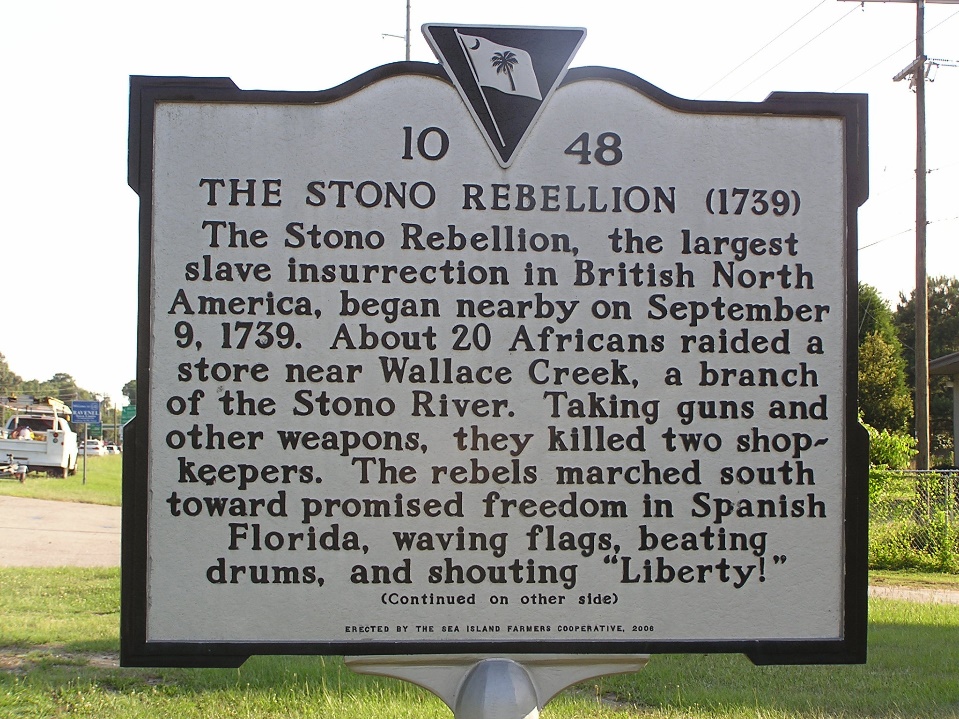 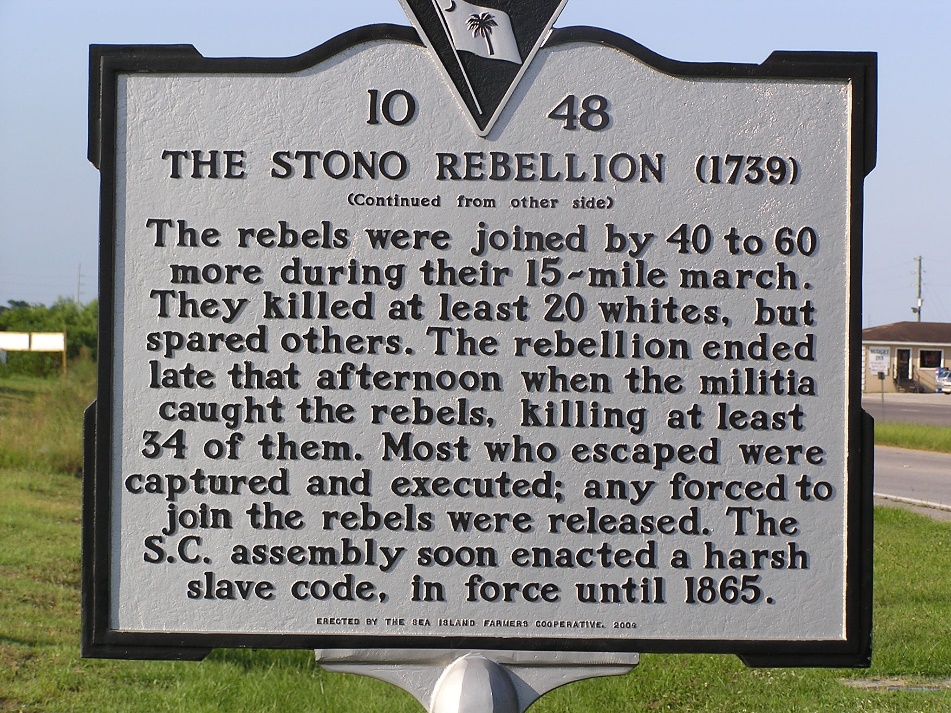 IntroductionIntroductionStudent DirectionsOver the next two weeks, you will explore the sources in this packet to learn about the Inca Civilization. At the end of the packet, you will express your understanding by writing an extended response answering the following question: What do the achievements of the Inca tell us about their civilization? This packet includes three supporting questions which will help you develop your claim on the major accomplishments of the Inca. After you read each text or analyze each image, you will be asked to answer questions about it. Some words are defined to help you better understand each source and answer the questions. Some sources have digital extensions, which are optional sources you can explore if you have internet access.    Lesson 1 – Setting the ContextLesson 1 – Setting the ContextStudent DirectionsFirst read Sources A and B and answer the guiding questions in the right-hand columns. Next, study Sources C and D, two maps of the Inca Empire, and answer the after you read questions at the end of this lesson. Featured SourcesSource A: “Civilization” by Cristian ViolattiSource B: “Inca Civilization” by Mark Cartwright Source C: “Four Quarters of the Inca Empire”Source D: “Inca Empire Territory Map 1438 – 1533”Optional Digital ExtensionsTedEd – Rise and Fall of the Inca EmpireSource A: Adapted from “Civilization” by Cristian ViolattiSource A: Adapted from “Civilization” by Cristian ViolattiSource A: Adapted from “Civilization” by Cristian ViolattiTextVocabularyGuiding QuestionsThe meaning of the word civilization has changed over time, in part due to how its original meaning was based on biased and unscientific assumptions or guesses about how people formed complex societies. An important historian named Gordan Childe wrote a list of elements a group of people would need to have in order to be called a civilization. On this list were things like large cities, monumental buildings, surplus food, organized government and written language. Though it can be helpful for scholars to use lists like this as a guide to study any complex society, there are some problems with strictly following a checklist approach. Many ancient societies do not neatly meet all standards; for example, some societies crafted huge monumental sculptures but didn’t have a written language. Others had large cities but didn’t engage in much farming. But that has less to do with either group’s level of advancement and more about their specific circumstances. The variety of human experience seems too complex and vast for our concepts to fit perfectly. It might be wiser, and perhaps closer to the truth, to realize that each human society is shaped by its own unique set of circumstances, and that universal explanations or general concepts do not always make perfect sense. If we keep these limitations in mind, the concept of civilization gains strength and becomes a useful tool.monumental: huge, epic, colossal surplus: excess, extraWhat kind of things were on historian Gordan Childe’s list of the necessary elements of civilization? ________________________________________________________________________________________________________________________________________________________________________________________________________________________________What are the problems with using a list to decide if societies are civilizations?________________________________________________________________________________________________________________________________________________________________________________________________________________________________________________________________________________________________Source B: “Inca Civilization” by Mark Cartwright (excerpts) Source B: “Inca Civilization” by Mark Cartwright (excerpts) Source B: “Inca Civilization” by Mark Cartwright (excerpts) TextVocabularyGuiding QuestionsThe Inca civilization thrived in ancient Peru between c. 1400 and 1533 CE, and their empire eventually extended across western South America from Quito in the north to Santiago in the south, making it the largest empire ever seen in the Americas and the largest in the world at that time. Undaunted by the often-harsh Andean environment, the Incas conquered people and exploited landscapes in such diverse settings as plains, mountains, deserts, and tropical jungle. Famed for their unique art and architecture, they constructed finely built and imposing buildings wherever they conquered, and their spectacular adaptation of natural landscapes with terracing, highways, and mountaintop settlements continues to impress modern visitors at such world-famous sites as Machu Picchu.Historical OverviewAs with other ancient Americas cultures, the historical origins of the Incas are difficult to separate from the founding myths they themselves created. According to Inca legend, in the beginning, the god Viracocha came out of the Pacific Ocean, and when he arrived at Lake Titicaca, he created the sun and all people. These first people were buried by the god and only later did they emerge from springs and rocks back into the world. The Incas believed they were brought into the world by the sun god Inti, so they thought of themselves as the chosen few, the “Children of the Sun,” and the Inca ruler was Inti's representative on earth. Archaeological evidence has revealed that the first settlements in the Cuzco Valley actually date to 4500 BCE. However, Cuzco only became a significant center sometime later, between 1000 –1400 CE.The Inca Empire began in the late 14th century CE, and with the arrival of the first great Inca leader Pachacuti Inca Yupanqui and the defeat of the Chanca people in 1438 CE, the Incas began to expand in search of plunder and resources, first to the south and then in all directions. They eventually built an empire which stretched across the Andes, conquering such peoples as the Lupaka, Colla, Chimor, and Wanka civilizations along the way. Once established, a nationwide system of tax and administration was built which established the power of the Inca Empire.The rise of the Inca Empire was spectacularly quick. First, all speakers of the Inca language Quechua were given privileged status, and this noble class then dominated all the important roles within the empire. The Incas themselves called their empire Tawantinsuyo, meaning “Land of the Four Quarters” or “The Four Parts Together.” Cuzco (the Inca capital) was considered the center of the world and flowing out were roads to each quarter: Chinchaysuyu (north), Antisuyu (east), Collasuyu (south), and Cuntisuyu (west). Spreading across ancient Ecuador, Peru, northern Chile, Bolivia, upland Argentina, and southern Colombia and stretching 5,500 km (3,400 miles) north to south, 40,000 Incas governed a huge territory with some 10 million people speaking over 30 different languages.The Inca Empire was founded on, and maintained by, force, and the ruling Incas were very often unpopular with their subjects (especially in the northern territories), a situation that the Spanish conquistadores, led by Francisco Pizarro, would take full advantage of in the middle of the 16th century CE. The Inca Empire, in fact, had many problems before the Spanish arrived. Rebellions were common, and the Incas were engaged in a war in Ecuador. Even more serious, the Incas were hit by an epidemic of European diseases, such as smallpox, which had spread from central America even faster than the European invaders themselves, and the wave killed a staggering 65–90% of the population. Such a disease killed Inca Emperor Wayna Qhapaq in 1528 CE. After his death his two sons, Waskar and Atahualpa, battled each other in a damaging war for control of the empire just when the European invaders arrived. It was this combination of factors—a perfect storm of rebellion, disease, and invasion—which brought the downfall of the mighty Inca Empire, the largest and richest ever seen in the Americas. The Inca language Quechua lives on today and is still spoken by some eight million people. There are also a good number of buildings, artifacts, and written accounts which have survived the ravages of conquerors, looters, and time. These remains are only a small part of vast riches which have been lost, but they remain undeniable  evidence of the wealth, hard work and cultural achievements of this great, but short-lived civilization.undaunted: not discouraged byAndean:  mountainous region of South Americaimposing: impressiveterracing: making or forming sloping land into a number of level flat areas resembling a series of stepsMachu Picchu: world famous Inca ruin located in the Andes mountainsarchaeological: evidence gathered by uncovering and analyzing artifacts and other physical remains Chanca: ethnic group opposed to the Inca plunder: treasure taken from another by forceAndes: mountain range in South AmericaQuechua: a language or group of similar languages the Inca spoke conquistador:soldiers and explorers who conquered territory for Spain and Portugalepidemic: a widely spread disease artifacts: an object made by a human beingWhat are a few things the Inca are known for? ________________________________________________________________________________________________________________________________________________________________________________________________________________________________________________________________________________________________Why did the Inca believe themselves to be “Children of the Sun”? ________________________________________________________________________________________________________________________________________________________________________________________________________________________________What caused the Incas to expand their territory and conquer their neighbors?________________________________________________________________________________________________________________________________________________________________________________________________________________________________________________________________________________________________________________________________How did the Inca divide up their Empire? What did they consider the center of the world? ________________________________________________________________________________________________________________________________________________________________________________________________________________________________________________________________What caused the Inca empire to collapse or fall apart?________________________________________________________________________________________________________________________________________________________________________________________________________________________________________________________________________________________________________________________________________________________________________________________________________________________________________________________________________________________________________________________________________________________________________________________________________________________________________________________________1. Using Sources B, C and D, explain the location of the Inca Empire and its boundaries. In your answer, describe the hemisphere, continent, and modern-day countries the Inca Empire existed within. 2. Source B makes the following claim: “The rise and fall of the Inca was spectacularly quick.” What evidence from the text supports that claim? Lesson 2 – Why were roads important for the Inca Empire?Lesson 2 – Why were roads important for the Inca Empire?Student DirectionsFirst, read Source E and complete the guiding questions in the right-hand column. Second, study the images in Source F and complete the after you read questions at the end of this lesson.Featured SourcesSource E: “Inca Road System and Chasquis”Source F: “Map of Inca Road Network”Source E: Inca Roads and ChasquisSource E: Inca Roads and ChasquisSource E: Inca Roads and ChasquisTextVocabularyGuiding QuestionsThe Incas were magnificent engineers. They built the most elaborate network of roads and bridges of any ancient culture. The success of its empire was partly due to being able to reach and control each corner of their territory. Inca engineers used and improved roads left by earlier cultures such as the Chimu, Wari and Tiwanaku among others.The Incas built more than 14,000 miles of paved roads (about 2 and a half times the length of the Great Wall of China). There were two main roads; both connected the territory north to south, one extending along the coast and another along the Andes. Both roads were connected by a shorter network of roads. Along the coast they built a 3,000 m/4,830 km road that connected the Gulf of Guayaquil, Ecuador in the north to the Maule River, Chile in the south. The Andean royal road constructed in the highlands extended along the Andes Mountains. It reached Quito, Ecuador in the north, passed through Cajamarca and Cusco and ended near Tucuman, Argentina. The Andean Royal road was over 3,500 miles long, longer than the longest Roman road.The Incas did not know the wheel and did not have horses either. Most of the transportation was done by foot using llamas to carry goods from one part of the empire to another. Roads were used by messengers or chasquis carrying messages across the empire.The Incas developed techniques to overcome the difficult territory of the Andes. Many roads crossed high mountains. On steep slopes they built stone steps resembling giant flights of stairs. In desert areas they built low walls to keep the sand from drifting over the road.Bridges were built all across the empire. They built spectacular suspension bridges or rope bridges using natural fibers. These fibers were woven together creating a rope as long as the desired length of the bridge. Three of these ropes were woven together creating a thicker and longer rope; they would continue braiding the ropes until they had reached the desired width, length and strength. The ropes were then tied together with branches of trees and pieces of wood were added to the floor creating a cable floor of at least four to five feet wide. The finished cable floor was then attached to braces supporting the ends on each side. They also attached ropes on both sides of the bridge that served as handrails. The last existing Inca suspension bridge is located near Cusco in the town of Huinchiri.Because the Inca Empire controlled such a vast territory, they needed a way to communicate with all its corners. They set up a network of messengers by which important messages would be conveyed. These messengers were known as Chasquis and were chosen from the strongest and fittest male youngsters. They ran many miles a day to relay messages. They lived in cabins or tambos along the roads, usually in groups of four or six. When a chasqui was spotted, another one would run to meet him. He would run beside the incoming messenger trying to listen and to memorize the message; he would also relay the quipu if he was carrying one. The tired chasqui would stay and rest in the cabin while the other one would run to the next relay station. In this way messages could travel over 250 miles a day.In case of an invasion or a rebellion an emergency message was sent through a chain of bonfires. As each group of chasquis saw the smoke they would light a bonfire that could be seen by the next cabin or tambo. The Sapa Inca (king of the Inca) would send his army toward the bonfire before the cause was known; usually on his way he would meet a messenger and learn from him the exact nature of the emergency.Archeological findings show that some tambos or relay stations were more elaborate than others. They were probably used as a place for officials or the Sapa Inca to stay during their traveling across the empire.royal road: a road not open to public, used by the royalty and the central government Roman: an ancient civilization known for their impressive roads llamas: the largest domesticated animals in South America conveyed: carried or transported;sentquipu: colored string with knots; Inca used them to record information How did Inca roads connect their empire?________________________________________________________________________________________________________________________________________________________________________________________________________________________________________________________________________________________________________________________________________________________________________________________________________________________________What challenges did the Inca have to overcome to build roads? ________________________________________________________________________________________________________________________________________________________________________________________________________________________________________________________________________________________________________________________________How and why did the Inca build bridges? ________________________________________________________________________________________________________________________________________________________________________________________________________________________________________________________________________________________________________________________________How did the Inca chasquis use the roads to speed up communication?________________________________________________________________________________________________________________________________________________________________________________________________________________________________________________________________________________________________________________________________________________________________________________________________________________________________________________________________1. Why is the Inca road system considered an impressive achievement? 2. What does the Inca road system tell us about their government and how they communicated? Lesson 3 – Why were roads important for the Inca Empire?Lesson 3 – Why were roads important for the Inca Empire?Student DirectionsFirst, study Sources G and H. Second, complete performance task #1 at the end of this lesson. Featured SourcesSource G: Image Bank: Inca RoadwaysSource H: Illustration of an Inca Chasqui runner, based on the17th-century document El Primer Nueva Corónica y Buen Gobierno [The First New Chronicle and Good Government] by Huaman Poma AyalaOptional Digital ExtensionThe Last Incan Bridge by Atlas Obscura Formative Performance Task #1 – Constructed ResponseFormative Performance Task #1 – Constructed ResponseStudent DirectionsBased on the sources, explain two ways in which roads were important to the Inca Empire.Lesson 4 – In what ways were Inca agriculture and trade unique?Lesson 4 – In what ways were Inca agriculture and trade unique?Student DirectionsFirst, read Source I and complete the guiding questions in the right-hand columns. Second, study the images in Source J and complete the after you read questions at the end of this lesson.   Featured SourcesSource I: “Inca Food and Agriculture” by Mark CartwrightSource J: Image Bank: Andean Terrace Farming Optional Digital ExtensionsInca: Masters of the Clouds: Terrace Farming  Incan Terrace AqueductsSource I: “Inca Food and Agriculture” by Mark CartwrightSource I: “Inca Food and Agriculture” by Mark CartwrightSource I: “Inca Food and Agriculture” by Mark CartwrightTextVocabularyGuiding QuestionsThe Incas controlled a vast empire which included four climate zones, and consequently, their agricultural produce was diverse. The people of the ancient Andes were largely vegetarian, occasionally supplementing their diet with camelid meat and seafood if they could get it. At the smallest level, each family produced its own food. Family units were part of a wider kin group or ayllu which owned farmland. Ideally, an ayllu would have at least some land in both the highlands and more temperate lowlands so that a diversity of foodstuffs could be grown. For example, the highlands could offer good pasture for grazing animals and would also allow for potato and corn production, while coca could only be grown at lower altitudes. Agriculture was a community practice, and farmers worked in small teams of seven or eight, often singing as they worked with the men hoeing and women following behind, breaking up clods and sowing seeds. Meanwhile children and young adults were responsible for tending to the family herd of camelids.Crops grown across the Inca Empire included maize, beans, grains, potatoes, sweet potatoes, pepper, tomatoes, peanuts, cashews, squash, cucumber, quinoa, gourd, cotton, and avocado. Livestock was primarily llama and alpaca herds. These animals were vital to many aspects of Inca life as they provided wool, meat, leather, moveable wealth, transportation—especially for the army—and they were often sacrificed in religious ceremonies. The Incas were ambitious farmers, and to maximize the amount of food they could grow, they transformed the landscape with terracing, canals, and irrigation networks, while wetlands were often drained to make them suitable for farming. In addition, the Incas were fully aware of the values of regular crop rotation, and they also fertilized the land with dried llama dung, guano, or fish heads if these materials were available. Even so, the often-harsh Andean climate could bring floods, droughts, and storms which, along with disease, meant that annual crop failures were not uncommon. In such cases the Inca talent for food storage came into its own. Foodstuffs (and other goods) were stored in storehouses or qollqa, which were built in the tens of thousands across the empire, typically arranged in neat rows and near cities and towns. Inca leaders kept careful accounts of their stockpiles using the quipu, a recording device of strings and knots. Inca storehouses were single-roomed stone buildings, either circular or rectangular. Placed on hillsides to take advantage of cool breezes, the storehouses were designed to maximize the storage time of the perishable goods with which they were filled. They had drainage canals, gravel flooring, and ventilation in both the floor and roof in order to keep the interior as cool and dry as possible so that ordinary goods could be stored for up to two years and freeze-dried foodstuffs for up to four years. Archaeologists have ascertained that maize, potatoes, and quinoa were the most common foodstuffs stored in qollqa. Maize from these stores were frequently given to the masses by popularity-seeking rulers and in times of crop failures.camelid: type of camelkin: extended family groupayllu: group of extended families that owned land and worked together foodstuffs: goods that can be consumed as foodterracing: making or forming sloping land into a number of level flat areas resembling a series of steps irrigation: the supply of water to land or crops to help growthcrop rotation: the system of changing crops planted to avoid depleting the soil and to control weeds, diseases, and pests.guano: bat droppingsperishable: things, especially foodstuffs, likely to decay or go bad quicklyWhat crops did the Inca grow? What kinds of animals did they raise? ________________________________________________________________________________________________________________________________________________________________________________________________________________________________________________________________________________________________________________________________________________________________________________________________How did the Inca use livestock? ________________________________________________________________________________________________________________________________________________________________________________________________________________________________________________________________What elements of the Andean climate made crop failures common? ________________________________________________________________________________________________________________________________________________________________________________________________How were the Inca storehouses designed to help maximize the time food could be stored before rotting?________________________________________________________________________________________________________________________________________________________________________________________________________________________________________________________________________________________________1. Using Sources I and J, explain how the Inca adapted their environment to make it more suitable for agriculture. Lesson 5 – In what ways were Inca agriculture and trade unique?Lesson 5 – In what ways were Inca agriculture and trade unique?Student DirectionsFirst, read Sources K and L and answer the guiding questions in the right-hand column. Second, study Source M and complete the after you read questions at the end of this lesson.Featured SourcesSource K: “Economy of the Inca Empire”Source L: Chronicles of the Incas by Pedro de Cieza de Leon 1540 (excerpts) Source M: An Inca quipu, from the Larco Museum in LimaOptional Digital ExtensionsNational Geographic - Threads That Speak: How the Inca Used Strings to CommunicateSource K: Economy of the Inca EmpireSource K: Economy of the Inca EmpireSource K: Economy of the Inca EmpireTextVocabularyGuiding QuestionsThe Incas had a centrally planned economy, perhaps the most successful ever seen. The ayllu was at the center of the Inca Empire’s economic success. Ayllus were composed of families that lived near each other in the same village or settlement. Ayllus also provided social unity as people who were born in one ayllu also married within the ayllu. Each ayllu specialized in the production of certain products depending on its location. Agricultural ayllus were located close to fertile land and produced crops that would be optimized for the type of soil. Their output would be given to the government which in turn would distribute it to other locations where the product was not available. Surplus would be kept in storage houses along the roads and near population centers.Other ayllus would specialize in producing pottery, clothing or jewelry; skills were transferred from generation to generation within the same ayllu. Ayllus produced virtually anything necessary for everyday living which would be distributed by the state to other ayllus. The abundance and diversity of food and other resources during famine or war made the population loyal to the local government and to the Sapa Inca. Every citizen was required to contribute with his labor, and refusal or laziness was punishable with the death penalty. The government collected all the surplus after local needs were met and gave it out where it was needed. In exchange for their work, citizens had free clothing, food, health care and education.The Incas did not use money; in fact they did not need it. Their economy was so efficiently planned that every citizen had their basic needs met. Economic exchanges were made using the barter system by which people traded with each other for things they needed. Archaeologists believe that there was no trading class in the Inca society. However, there was external trading in small scale with tribes outside the empire, mostly from the Amazon.centrally planned economy: decisions about what, where, and how to produce goods is made by a small group of rulers ayllu: a traditional clan or community in Inca culture  distribute: to give out, supply, deliverabundance: plentifulsurplus: excess goodsHow did the Inca choose what to produce? How is this connected to their local community or ayllu? ________________________________________________________________________________________________________________________________________________________________________________________________________________________________________________________________________________________________________________________________________________________________________________________________What would the Inca government do with food and other resources during hard times? _______________________________________________________________________________________________________________________________________________________________________________________________________________________________________________________________________________________________________________________________________________________________________________________________________________________________________________________________________________________________________________Source L: Adapted from Chronicles of the Incas by Pedro de Cieza de Leon (excerpts) 1540Source L: Adapted from Chronicles of the Incas by Pedro de Cieza de Leon (excerpts) 1540Source L: Adapted from Chronicles of the Incas by Pedro de Cieza de Leon (excerpts) 1540TextVocabularyGuiding QuestionsAt the beginning of the new year, the rulers of each village came to Cuzco, the capital city. They would bring their quipus, which told how many births and deaths there had been during the year. In this way the Inca and the governors knew which of the Indians were poor, . . . whether they were able to pay their taxes, and how many men they could count on in the event of war, and other important things. The Incas took care to see that justice was done. So much so that nobody tried to commit a crime or theft . . . .As this kingdom was so huge, in each of the many villages there were many storehouses filled with supplies and other needful things. In times of war, when the armies went they drew upon the contents of these storehouses . . . .Then the storehouses were filled up once more with the taxes paid by the Inca. If there came a weak year, the storehouses were opened and the villages were lent what they needed in the way of supplies. Then, in a year of wealth, they paid back all they had received. No one was lazy or tried to live by the work of others. Everyone had to work. On certain days each lord went to his lands and took the plow in hand and farmed. Even the Inca emperors did this to set an example. If a citizen had his health, he worked and wanted for nothing. If he was ill, he received what he needed from the storehouses. No rich man could dress himself in more fancy clothes than the poor . . . . except the rulers and the headmen, who, to maintain their dignity, were allowed great freedom.quipu: colored strings tied into knots; Inca used them to record information headmen: member of the ruling Inca classAccording to Pedro de Cieza de Leon, what kind of records did Inca leaders keep about their people? ________________________________________________________________________________________________________________________________________________________________________________________________________________________________________________________________How did Inca leaders set an example for their farmers? ________________________________________________________________________________________________________________________________________________________________________________________________________________________________________________________________________________________________________________________________________________________________________________________________1. How did the ayllu system affect how the Inca farmed and produced other goods? How did the storehouse system benefit the Inca? 2. How is the Inca method of record keeping different from techniques people use today? How did it affect the Inca’s ability to farm and run their empire? 3. What does the Inca economy tell us about what their civilization valued? Formative Performance Task #2 – Constructed ResponseFormative Performance Task #2 – Constructed ResponseStudent DirectionsUsing the sources, write a paragraph describing how goods were both produced and distributed in the Inca Empire. Lesson 6 – What influenced Inca artists and architects?Lesson 6 – What influenced Inca artists and architects?Student DirectionsFirst read Source N and complete the guiding questions in the right-hand column. Next, study the images in Source O and complete the after you read questions at the end of this lesson.Featured SourcesSource N: “Inca Art” by Mark CartwrightSource O: Image Bank: Inca Textiles and MetalworkOptional Digital ExtensionThe Magic Art of Inca Weaving Source N: “Inca Art” by Mark CartwrightSource N: “Inca Art” by Mark CartwrightSource N: “Inca Art” by Mark CartwrightTextVocabularyGuiding QuestionsThe art of the Inca civilization of Peru (c. 1425-1532 CE) produced some of the finest works ever crafted in the ancient Americas. Inca art is best seen in highly polished metalwork, ceramics, and, above all, textiles, with the last being considered the most prestigious by the Incas themselves. Designs often use geometric shapes, are standardized, and are technically accomplished. The European invaders destroyed much of Inca art either for sheer monetary gain or religious reasons, but enough examples survive as testimony to the magnificent range and skills of Inca artists.Although influenced by the art and techniques of the earlier Chimu civilization, the Incas did create their own distinctive style which was an instantly recognizable symbol of imperial power across their massive empire. The Incas would go on to produce textiles, ceramics, and metal sculpture technically superior to any previous Andean culture, and this despite stiff competition.The checkerboard stands out as a very popular design in Inca art. One of the reasons for the repetition of the design was that pottery and textiles were often produced for the government by the ayllu as a tax, and so artworks were representative of specific communities and their cultural heritage. Just as today coins and stamps reflect a nation's history, so too did Andean artwork offer recognizable themes which either represented the specific communities making them or the imposed designs of the ruling Inca class ordering them. The Incas did, though, allow local traditions to maintain their preferred colors and proportions. In addition, gifted artists such as those from Chan Chan or the Titicaca area and women particularly skilled at weaving were brought to Cuzco so that they could produce beautiful things for the Inca rulers.Objects made using precious metals such as discs, jewelry, figurines, ceremonial knives and everyday objects were made exclusively for Inca nobles. Gold was considered the sweat of the sun, and silver was considered the tears of the moon. Copper was another popular material, and these metals would have been inlaid with precious stones such as emeralds, polished semi-precious stones like lapis lazuli, polished bone, and shells. The Inca royalty only drank from gold and silver beakers, and their shoes had silver soles. Surviving figurines, both of humans and llamas, found in burial sites were made either by cast or with up to 18 separate sheets of gold and carved in intricate life-like detail. Gold and silver were also used for many religious pieces, especially representations of natural phenomena and places the Incas held sacred. These works represented the sun, moon, stars, rainbows, lightning, waterfalls, and so on. Masks representing the important gods such as Inti the god of the sun and Mama Kilya the goddess of the moon, along with other sacred objects, were then placed within Inca temples, but these have since been lost.For the Incas, finely worked and highly decorative textiles came to symbolize both wealth and status. Fine cloth could be used as both a tax and currency, and the very best textiles became amongst the most prized of all possessions, even more precious than gold or silver. Inca weavers were technically the most accomplished the Americas had ever seen and, with up to 120 wefts per centimeter, the best fabrics were considered the most precious gifts of all. As a result, when the Spanish arrived in the early 16th century CE, it was textiles and not metal goods which were given in welcome to these visitors from another world.monetary: relating to moneytextiles: clothing, cloth goodsexclusively: solely, aloneintricate: complex, elaborateWhat types of crafted goods did the Inca produce?________________________________________________________________________________________________________________________________________________________________________________________________________________________________________________________________________________________________________________________________________________________________________________________________________________________________Why did many different Inca groups produce their own textiles? ________________________________________________________________________________________________________________________________________________________________________________________________Who were objects made from precious metals reserved for?________________________________________________________________________________________________________________________________________________________________How did the Inca use gold and silver? ________________________________________________________________________________________________________________________________________________________________________________________________________________________________________________________________What did Inca textiles symbolize? How did the Inca value them compared to gold and silver?________________________________________________________________________________________________________________________________________________________________________________________________1. Using Sources N and O, why were textiles important to the Inca and how were they used? What does this tell us about what their civilization valued?   2. Using Sources N and O, what does the Inca use of gold and silver tell us about how Inca royalty and the common people lived? Lesson 7 – What influenced Inca artists and architects?Lesson 7 – What influenced Inca artists and architects?Student DirectionsFirst, read Source P and complete the guiding questions in the right-hand column. Next, study the images in Source Q and complete the after you read questions on at the end of this lesson.  Featured SourcesSource P: “Inca Architecture” by Mark CartwrightSource Q: Image Bank: Inca Ruins Optional Digital ExtensionsNational Geographic - Machu Picchu 101Source P: “Inca Architecture” by Mark CartwrightSource P: “Inca Architecture” by Mark CartwrightSource P: “Inca Architecture” by Mark CartwrightTextVocabularyGuiding QuestionsInca architecture includes some of the most finely worked stone structures from any ancient civilization. Inca buildings were almost always practical and pleasing to the eye. They are also remarkably uniform in design with even grand imperial structures taking on a similar look to more humble buildings, the only significant differences being their much larger scale and quality of finish. Stone was the material of choice and was finely worked to produce a precise arrangement of interlocking blocks in the finest buildings.Each block of stone could weigh many tons and they were quarried and shaped using nothing more than harder stones and bronze tools. Marks on the stone blocks indicate that they were mostly pounded into shape rather than cut. Blocks were moved using ropes, logs, poles, levers and ramps (tell-tale marks can still be seen on some blocks) and some stones still have nodes sticking out from them or indentations which were used to help workers grip the stone. The fine cutting and setting of the blocks on site was so precise that mortar was not necessary. Finally, a finished surface was often provided using grinding stones and sand.That rocks were roughly carved in the quarries and then worked on again at their final destination is clearly indicated by unfinished examples left at quarries and on various routes to building sites. The meticulous process of laying, removing, re-cutting and then re-laying blocks to make them fit exactly together was slow, but experiments have demonstrated that it was much quicker than scholars had previously thought. Even so, it would have taken many months to produce a single wall. Interlocking blocks and sloping walls make Inca buildings extremely resistant, but not immune, to earthquake damage. 500 years of earthquakes have done remarkably little damage to Inca structures left in their complete state.Architecture in the capital and the imperial buildings dotted across the empire were remarkably similar in their design to other more mundane structures. They were, of course, often much larger in scale and the quality of their stonework was much higher. They could also be more ambitious in design by employing curved walls and they could be decorated more lavishly, for example, with gold sheeting as at the sacred Coricancha precinct at Cuzco whose curved wall section survives in part today. This contrast of lower and higher class buildings being the same yet different was very much a trait of the Inca culture in general.Each major Inca settlement had an ushnu which symbolized imperial Inca control across the empire. The ushnu was a type of viewing platform for processions, important state-sponsored ceremonies, and judicial proceedings, and was located on one side of the principal plaza. Town planning was an important point of consideration for Inca architects. Main roads often cut through towns at an angle. Entire zones of a town were built in alignment with the central plaza, and its ushnu and royal residences typically faced the sunrise. Sometimes even the entire town had a planned form of its own; the most famous example was the intention that the layout of Cuzco should create the figure of a puma when seen from above. (This point is debated by some historians.)Another important consideration for Inca architects was the placing of buildings, doors and windows in such a way that views were seen to their best advantage and that certain stars or the sun during the solstices, for example, were visible through these portals. It is rare for the portals of an Inca building not to consider the environment in which they were constructed.On another level, Inca architects also very often sought to seamlessly blend their structures into the surrounding landscape. Perhaps the most famous example of this is Machu Picchu (see Source Q), which follows the contours of the hillside and even incorporates natural features such as large rocks into the actual buildings. Sometimes the outline of a sacred stone or building was even designed to mimic the contours of a natural feature such as a distant mountain.uniform: same or remarkably similarimperial: royal, owned or controlled by the royal familyprecise: exactquarried: mined, dug outmortar: a sticky, adhesive material used to cement blocks togethermeticulous: careful, exactmundane: everyday, normal, routinelavishly: elegant, excessively fancyseamlessly: flawlesslyHow did the Inca use stone in their architecture? ________________________________________________________________________________________________________________________________________________________________________________________________________________________________________________________________________________________________________________________________________________________________________________________________________________________________________________________________How were imperial or royal structures similar and different to those used by the common people?  ________________________________________________________________________________________________________________________________________________________________________________________________________________________________________________________________________________________________________________________________________________________________________________________________What was the Inca ushnu used for? ________________________________________________________________________________________________________________________________________________________________________________________________________________________________________________________________How did the alignment of the stars affect Inca architecture? ________________________________________________________________________________________________________________________________________________________________________________________________________________________________________________________________How did animal shapes and forms influence Inca architecture? ________________________________________________________________________________________________________________________________________________________________________________________________________________________________________________________________________________________________________________________________1. How did the natural environment influence how the Inca designed and built their homes and public buildings? 2. How was town planning and structures like the ushnu influenced by the Inca royalty’s desire to maintain control of their empire?  Formative Performance Task #3 – Constructed ResponseFormative Performance Task #3 – Constructed ResponseStudent DirectionsUsing the sources, write a paragraph that explains two ways Inca culture can be seen in art and architecture. Lesson 8 - Summative Performance TaskLesson 8 - Summative Performance TaskStudent DirectionsBased on the sources from this packet and your knowledge of social studies, write an essay answering the framing question: What do the achievements of the Inca tell us about their civilization?IntroductionIntroductionStudent DirectionsOver the next two weeks, you will explore the sources in this packet to learn about how European exploration affected people in the Americas. First, you will identify reasons why Europeans explored parts of the Americas. Then, you will learn about how Indigenous peoples were affected by European exploration, invasion, and use of force. Lastly, you will identify ways the Columbian Exchange affected people in the Americas. At the end of the packet, you will express your understanding by writing an extended response answering the following question: How did European exploration affect the lives of people in the Americas? This packet includes three supporting questions which will help you develop your claim. After you read each text or analyze each image, you will be asked to answer questions about it. Some words are defined to help you better understand each source and answer the questions. Some sources have digital extensions, which are optional sources you can explore if you have internet access. Lesson 1 – Setting the ContextLesson 1 – Setting the ContextStudent DirectionsRead Sources A and B and answer the guiding questions in the right-hand columns.Featured SourcesSource A: Adapted from “The Aztec World”Source B: Adapted from “The Inca Empire”Source A: Adapted from “The Aztec World” Source A: Adapted from “The Aztec World” Source A: Adapted from “The Aztec World” TextVocabularyGuiding QuestionsTenochtitlán: A Legendary CityThe Aztecs dominated the Valley of Mexico for 100 years, until their downfall at the hands of Hernán Cortés and his conquistadors in 1521. They built their capital in the most unlikely of places—the center of a lake. Tenochtitlán was a city surrounded by water, with temples and pyramids—sparkling white monuments and ceremonial squares gleaming in the tropical sun. It sat in Lake Texcoco, criss-crossed by canals and connected by three broad causeways to the shore. Along the lake edge the Aztec created chinampas, or raised fields of rotting vegetation and lake-mud. Extraordinarily fertile, they yielded many crops per year.Rise and Fall of an EmpireWithin 50 years of founding Tenochtitlán, the Aztec had extended their rule all across the valley. They formed political alliances with other states, skillfully intermarried with their nobles, and fought in battle. Their empire was created by a culture of war. Boys were taught from an early age to be warriors. A warrior who captured four or more prisoners could become a Jaguar or Eagle Knight and wear brightly colored body-suits of feathers. Girls were prepared for the battle of childbirth. Women who died in labor became goddesses, accompanying the sun across the sky each day from noon until sunset.By 1519, the Aztec cycle of conquest and exploitation was at its peak. More and more conquered peoples provided tribute, the basis of the Aztecs' immense wealth. More and more prisoners were captured for human sacrifice. conquistadors: Spanish invadersexploitation: the act of treating someone unfairly for one’s own benefittribute: payment made from a weaker group to a stronger group; a taxDescribe Tenochtitlán. ________________________________________________________________________________________________________________________________How did the Aztecs grow their food? ________________________________________________________________________________________________________________________________How did the Aztec Empire spread? ________________________________________________________________________________________________________________________________How did the Aztec Empire gain wealth? ________________________________________________________________________________________________Source B: Adapted from “The Inca Empire” Source B: Adapted from “The Inca Empire” Source B: Adapted from “The Inca Empire” TextVocabularyGuiding QuestionsThe Inca called their empire Tahuantinsuyu, or Land of the Four Quarters. It stretched 2,500 miles from Quito, Ecuador, to beyond Santiago, Chile. Within its domain were rich coastal settlements, high mountain valleys, rain-drenched tropical forests and the driest of deserts. The Inca controlled perhaps 10 million people, speaking a hundred different languages. It was the largest empire on earth at the time. The city of Cuzco is nestled in a mountain valley 10,000 feet above sea level. It formed the center of the Inca world. The first emperor, Pachacuti, transformed it from a modest village to a great city laid out in the shape of a puma. He also installed Inti, the Sun God, as the Inca’s official patron, building him a wondrous temple.The Inca were great builders. They loved stone—almost as much as they revered gold. Temples and fortifications at Machu Picchu were constructed from vast boulders, some weighing 100 tons or more. Constructed without mortar, the joints between them are so tight as to deny a knife-blade entry. A vast labor force was required. There are records of 20 men working on a single stone, chipping away, hoisting and lowering, polishing it with sand, hour-by-hour for an entire year.A network of highways allowed Inca emperors to control their sprawling empire. One ran down the spine of the Andes, another along the coast. Inca builders could cope with anything the treacherous terrain required—steep paths cut along mountain sides, rope suspension bridges thrown across steep ravines, or treacherous causeways. Every mile and a half they built way stations as resting points. Bands of official runners raced between them covering 150 miles a day. A message could be sent 1200 miles from Cuzco to Quito in under a week.Everyone was expected to contribute to the empire. Land was divided in three. One third was worked for the emperor, one third was reserved for the gods, and one third the people kept for themselves. All were required to pay taxes as tribute.The Inca could not write. Tax collectors and bureaucrats kept track of things with quipu, knotted strings. Varying lengths, colors, knot-types, and positions enabled them to store enormous quantities of information.Machu Picchu: fortress site in modern day Peru that was built by the Inca and known for stone works mortar: paste used to bind stones and bricks ravines: small canyons causeways: raised roadsDescribe how the Inca built their cities. ________________________________________________________________________________________________________________________________________________________________________________________________________________________________________________________________How did the Inca Empire spread? ________________________________________________________________________________________________________________________________________________________________________________________________________________________________________________________________________________________________________________________________Why were messengers in the Inca Empire able to deliver messages so quickly? ________________________________________________________________________________________________________________________________How did the Inca keep records? ________________________________________________________________Lesson 2Lesson 2Supporting Question 1: Why did Europeans explore parts of the Americas?Supporting Question 1: Why did Europeans explore parts of the Americas?Student DirectionsRead Sources C and D and answer the guiding questions in the right-hand column.Featured SourcesSource C: Adapted from “Prelude to European Exploration and Conquest”Source D: Adapted from “Motives for European Exploration”Source C: Adapted from “Prelude to European Exploration and Conquest” Source C: Adapted from “Prelude to European Exploration and Conquest” Source C: Adapted from “Prelude to European Exploration and Conquest” TextVocabularyGuiding QuestionsEurope was not a particularly important place, in the context of global empires, economics, or cultural influence, during the 15th century (1400s). Europe was quite weak and poor compared to other places during the 15th century during this time. China and India are both outstanding examples of regions that produced far greater wealth, had far larger populations, and were far more militarily powerful than any European kingdom was; the Chinese Empire was probably more powerful than all of Europe put together. Also, China had a large cultural influence on its neighbors.The long expansion of European power from Europe itself to the rest of the world began in the fifteenth century (1400s). One of the great world-historical problems is why European countries expanded so rapidly and aggressively, while other world powers did not. Why was it Europe that took over the Americas?Ironically, one of the most likely answers to that question is that it was Europe’s poverty as compared to the states of the Middle East and Asia that led Europeans to seek out new sources of wealth. Europeans had to rely on the very expensive long-distance trade between Asia, the Middle East, and Europe to access goods like spices and porcelain that Europeans desperately wanted but could not produce themselves. Therefore, Europeans needed to find a supply of these goods.The demand for trade with the East was limitless in European society. Luxury goods, such as spices, porcelain, and silk from south and east Asia, were always among the most popular goods in Europe, stretching all the way back to Roman times. The distance between Europe and Asia was so vast that it was very difficult and dangerous to take part in trading over land. Thus, Isabella, the Queen of Spain, was not alone in funding explorers who sought to reach the East via easier routes when she funded Christopher Columbus.There were economic reasons that Europeans wanted to reach African and Asian goods and wealth. They were able to access that wealth thanks to new technology. Until about 1400, Europeans had no ships capable of sailing across an entire ocean, and the European understanding of geography and navigation was extremely basic. From about 1420 on, however, maritime technology improved dramatically and it became possible to launch voyages that could cross the entire Atlantic Ocean with some confidence that they would succeed. The key here was the invention of the caravel, a new kind of ship that was able to sail both with the wind and against the wind; as long as the wind was not blowing in the opposite direction one wanted to travel in, it was possible to keep moving in the right direction. Reasonably effective compasses and a device to measure latitude called the astrolabe came into European hands from the Middle East around 1400 as well. Thus, by 1400 Europeans had both a number of reasons to want to explore and, for the first time, the technological means to do so.Despite those advances, the European grasp of geography remained very shaky. As of 1400, Europeans had terribly imprecise knowledge about the rest of the world. They did not, of course, know anything about the Americas. They had a vague notion that all of Asia was ruled by Khans, in part because of the popularity of the Venetian merchant Marco Polo’s famous account of his travels undertaken in the latter part of the thirteenth century. Polo was a Venetian merchant who had traveled to the court of the Mongol Khan Kublai and eventually returned to Europe, but his account merely reinforced just how far away and difficult to reach Asia was taking the usual eastern routes. Many sincerely believed that monsters occupied the interiors of Africa and Asia, and besides Polo, no Europeans had ever made the trek to the Far East and returned to tell the tale. economics: having to do with a system of money and the exchange of good and servicespoverty: not having a lot of wealthsupply: an amount of something available for usedemand: the desire for goods or servicesChristopher Columbus: Portuguese explorer who arrived in the Bahamas in 1492 technology: tools created from improved scientific knowledgemaritime: having to do with the sea or shipscompasses: tool used to navigate Venetian: from Venice in modern-day Italy Mongol: a powerful Empire that existed in AsiaDescribe the strength and wealth of Europe before exploration of the Americas. ________________________________________________________________________________________________________________________________________________________________________________________________________________________________________________________________________________________________________________________________________________________________________________________________Why did Europe need to find new sources of wealth? How was Europe different from Asia? ________________________________________________________________________________________________________________________________________________________________________________________________________________________________________________________________________________________________________________________________Why did explorers want to find an easier route to the East? ________________________________________________________________________________________________________________________________________________________________Describe each of the three technological advances after 1400 which allowed Europeans to explore west. ________________________________________________________________________________________________________________________________________________________________________________________________________________________________________________________________________________________________________________________________________________________________Source D: Adapted from “Motives for European Exploration” Source D: Adapted from “Motives for European Exploration” Source D: Adapted from “Motives for European Exploration” TextVocabularyGuiding QuestionsHistorians generally recognize three motives for European exploration—God, glory, and gold. Particularly in the strongly Catholic nations of Spain and Portugal, religious zeal motivated the rulers to make converts. Prince Henry the Navigator of Portugal described his “great desire to make increase in the faith of our Lord Jesus Christ and to bring him all the souls that should be saved.”Sailors’ tales about fabulous monsters and fantasy literature about exotic worlds filled with gold, silver, and jewels captured the minds of men who desired to explore these lands and return with untold wealth and the glory of adventure and discovery. They sparked the imagination of merchants like Marco Polo, who made the long and dangerous trip to the realm of the great Mongol ruler Kublai Khan in 1271. The story of his trip, printed in a book entitled Travels, inspired Columbus, who had a copy in his possession during his voyage more than two hundred years later. Catholic: having to do with the Roman Catholic Church and Christianity religious zeal: intense enthusiasm for religionconverts: people who change religious beliefTo which religion did Spanish and Portuguese explorers try to convert people? ________________________________Why did Prince Henry the Navigator want to explore the Americas? ________________________________________________________________________________________________How did European explorers hope to become wealthy by exploring new lands? ________________________________________________________________________________________________________________________________________________________________________________________________How did Marco Polo’s exploration of Asia impact European’s exploration of the Americas? ________________________________________________________________________________________________________________________________Lesson 3Lesson 3Supporting Question 1: Why did Europeans explore the Americas?Supporting Question 1: Why did Europeans explore the Americas?Student DirectionsFirst, read Sources E, F, and G and answer the guiding questions in the right-hand column. Then, complete performance task #1 at the end of this lesson. Featured SourcesSource E: Adapted from “Spain and Columbus”Source F: Excerpts from “Columbus' letter to the King and Queen of Spain, 1494” Source G: Adapted from “The Conquistadors”Source E: Adapted from “Spain and Columbus” Source E: Adapted from “Spain and Columbus” Source E: Adapted from “Spain and Columbus” TextVocabularyGuiding QuestionsThe most important voyages of the early modern period were undertaken by agents of the Spanish monarchy, starting with that of Christopher Columbus in 1492. They were inspired by religious zeal as much as a practical desire for riches and as well as the desire for new trade routes to Asia. The voyage was thought to be possible both because all educated people already accepted that the world was round (common knowledge since the days of ancient Greece) and because the distance around the globe was not really clear to them; it simply was not known how long one would have to sail west to reach the east.Columbus himself had totally inaccurate beliefs about the distance between Europe and Asia—he based his geography on an ancient (and completely inaccurate) account by the Greek philosopher Ptolemy and he thought that Asia was not far west of Europe. Despite being disliked and distrusted by most of the rulers he had approached in the past, Columbus succeeded in winning Isabella over to his vision, and she paid to give him a tiny fleet (she sent him with letters of introduction to the Great Khan, who she presumed still ruled in Asia). Columbus departed in August of 1492 with three small boats—the Niña, Pinta, and Santa Maria—and 90 men. They arrived in the Bahamas in October.monarchy: royalty; king or queenBahamas: islands in the Atlantic southeast of FloridaWhat does the text say are the three reasons that motivated Columbus’s voyage? ________________________________________________________________________________________________________________________________Where was Columbus trying to reach in 1492? Why was he unsuccessful? ________________________________________________________________________________________________________________________________________________________________________________________________________________________________Where did Columbus land in October of 1492? ________________________________________________________________Source F: Excerpts from “Columbus' letter to the King and Queen of Spain, 1494” Source F: Excerpts from “Columbus' letter to the King and Queen of Spain, 1494” Source F: Excerpts from “Columbus' letter to the King and Queen of Spain, 1494” TextVocabularyGuiding QuestionsMost High and Mighty Sovereigns,In the first place, as regards the Island of Espanola . . . owing to the land being safer and better for farming and trading, and because it will serve as a place to which they can return and from which they can carry on trade with the neighboring islands:4. That there shall be a church, and parish priests or friars to administer the sacraments, to perform divine worship, and for the conversion of the Indians.6. That all the gold thus brought in shall be smelted immediately, and stamped with some mark that shall distinguish each town. . . 8. That one per centum of all the gold that may be found shall be set aside for building churches and adorning the same. . .12. As, in the eagerness to get gold, every one will wish, naturally, to engage in its search in preference to any other employment, it seems to me that the privilege of going to look for gold ought to be withheld during some portion of each year. . . 

Island of Espanola: island where Columbus and his voyage first settled; modern day Haiti and Dominican Republicsacraments:
religious rites in the Catholic church, such as baptism





Why did Columbus want there to be a church and priests while settling the Island of Espanola? ________________________________________________________________________________________________________________________________________________________________________________________________________________________________What did Columbus expect to find in the Americas? ________________________________________________________________________________________________________________________________Source G: Adapted from “The Conquistadors” Source G: Adapted from “The Conquistadors” Source G: Adapted from “The Conquistadors” TextVocabularyGuiding QuestionsThe Conquistadors were the military explorers sent by the Spanish crown to the Americas to claim land, convert "heathens," and enrich both themselves and the crown. They were usually poor noblemen with few prospects back in Spain; in the first generation of explorers many were essentially unemployed knights. Some conquistadors simply launched expeditions to the New World without royal authorization, hoping to seize enough plunder to receive royal approval afterwards; official ones were obliged to turn over the “royal fifth”—20% of precious metals discovered or mined—of all loot to the crown.crown: monarchy, king or queenheathens: a person who does not belong to a widely held religion; term used by Europeans to be disrespectful to people considered different from themselvesWhat did conquistadors want to accomplish by travelling to the Americas? ________________________________________________________________________________________________________________________________________________________________________________________________________________________________________________________________Formative Performance Task #1 – Constructed ResponseFormative Performance Task #1 – Constructed ResponseStudent DirectionsIdentify and describe two reasons why Europeans parts of the Americas. Lesson 4Lesson 4Supporting Question 2: What were the effects of European exploration, invasion, and use of force on Indigenous peoples of the Americas? Supporting Question 2: What were the effects of European exploration, invasion, and use of force on Indigenous peoples of the Americas? Student DirectionsRead Sources H, I, and J and answer the guiding questions in the right-hand column. Then, complete the after you read questions at the end of this lesson. Featured SourcesSource H: Excerpts from “Hernan Cortés: Second Letter to Charles V, 1520” Source I: Adapted from “Spanish Exploration and Conquest”Source J: Adapted from “Clash of Cultures: Two Worlds Collide”Source H: Excerpts from “Hernan Cortés: Second Letter to Charles V, 1520” Source H: Excerpts from “Hernan Cortés: Second Letter to Charles V, 1520” Source H: Excerpts from “Hernan Cortés: Second Letter to Charles V, 1520” TextVocabularyGuiding QuestionsThis city has many public squares, in which are situated the markets and other places for buying and selling. There is one square twice as large as that of the city of Salamanca. . . where are daily assembled more than sixty thousand souls, engaged in buying and selling. . . There are all kinds of green vegetables, especially onions, leeks, garlic, watercresses, nasturtium, borage, sorrel, artichokes, and golden thistle; fruits also of numerous descriptions, amongst which are cherries and plums, similar to those in Spain. . . This great city contains a large number of temples, or houses, for their idols, very handsome edifices, which are situated in the different districts and the suburbs. . . Among these temples there is one which far surpasses all the rest, whose grandeur of architectural details no human tongue is able to describe;. . . there is room enough for a town of five hundred families. Around the interior of the enclosure there are handsome edifices, containing large halls and corridors, in which the religious persons attached to the temple reside. There are fully forty towers, which are lofty and well built, the largest of which has fifty steps leading to its main body, and is higher than the tower of the principal tower of the church at Seville. The stone and wood of which they are constructed are so well wrought in every part, that nothing could be better done. . . . . Salamanca: city in Spain edifices: large, important buildingsSeville: city in SpainHow does Hernán Cortés describe the Aztec city Tenochtitlán? ________________________________________________________________________________________________________________________________________________________________________________________________________________________________________________________________________________________________How does Tenochtitlán compare to cities in Spain? ________________________________________________________________________________________________________________________________________________________________________________________________Source I: Adapted from “Spanish Exploration and Conquest” Source I: Adapted from “Spanish Exploration and Conquest” Source I: Adapted from “Spanish Exploration and Conquest” TextVocabularyGuiding QuestionsHernán Cortés, a thirty-four-year-old conquistador, organized an invasion of Mexico in 1519. Sailing with six hundred men, horses, and cannons, he landed on the coast of Mexico. Relying on a local translator, whom he called Doña Marina, Cortés gathered information and allies in preparation for conquest. Through dishonesty, brutality, and exploitation, he enlisted the aid of thousands of Indigenous allies, defeated Spanish rivals, and marched on Tenochtitlán.Through persuasion, the Spaniards entered Tenochtitlán peacefully. Cortés then captured the emperor Montezuma and used him to gain control of the Aztecs’ gold and silver reserves and their network of mines. Eventually, the Aztecs fought back. Montezuma was branded a traitor and an uprising took over the city. Montezuma was killed along with a third of Cortés’ men. The Spanish fought through thousands of Indigenous fighters and across canals to flee the city, where they regrouped, enlisted more Indigenous allies, and, in 1521, returned and surrounded Tenochtitlán. The Spaniards’ eighty-five-day siege cut off food and fresh water to the Aztecs. Smallpox ravaged the city. One Spanish observer said it “spread over the people as great destruction. Some it covered on all parts—their faces, their heads, their breasts, and so on. There was great havoc. Very many died of it. . . . They could not move; they could not stir.” Cortés, the Spaniards, and their Indigenous allies then defeated the Aztecs and took the city. The temples were destroyed and fifteen thousand died. After two years of conflict, a million-person-strong empire was toppled by disease, dissension, and a thousand European conquerors.brutality: violence and crueltyexploitation: unfair treatment for one’s own gainpersuasion: convincing someone to do something enlisted: to place into the militarydissension: fighting within a group of people Describe why Cortés was able to defeat the Aztec at Tenochtitlán. ________________________________________________________________________________________________________________________________________________________________________________________________________________________________________________________________________________________________________________________________________________________________________________________________________________________________________________________________________________________________________________________________________________________________________________________________________________________________Source J: Adapted from “Clash of Cultures: Two Worlds Collide” Source J: Adapted from “Clash of Cultures: Two Worlds Collide” Source J: Adapted from “Clash of Cultures: Two Worlds Collide” TextVocabularyGuiding QuestionsThe Aztec Empire conquered a large part of its empire and did not directly rule the people in the lands it controlled. Many people there deeply resented Aztec rule, their unpopular tax collectors, and the massive tributes they paid. They saw the Spanish as their allies against the Aztecs. Cortés exploited this unrest with great skill. In his final assault on Tenochtitlán, his band of 900 Spanish soldiers was joined by perhaps 150,000 Indigenous peoples.The Spanish army was a ruthless fighting force. It had not suffered a single defeat for 150 years. The Spaniards possessed cannon and harquebus (primitive muskets) which terrified the Indigenous tribes. Horses, which the Aztecs had never encountered, gave the Spaniards greater mobility. Above all there was the Spanish sword. It could kill with a single lightning thrust. Against all this, the Aztec's primary weapons were wooden clubs studded with obsidian glass.ruthless: showing no pity or compassionobsidian: dark glass-like volcanic rockWhy was Cortés able to convince native groups to fight against the Aztecs? How many Indigenous people are estimated to have joined Cortés’s forces? ________________________________________________________________Describe the technological advantages the Spaniards had over the Aztecs. ________________________________________________________________________________________________1. How did Europeans treat the Aztecs? 2. How did European exploration affect the Aztecs? Lesson 5Lesson 5Supporting Question 2: What were the effects of European exploration, invasion, and use of force on Indigenous peoples of the Americas? Supporting Question 2: What were the effects of European exploration, invasion, and use of force on Indigenous peoples of the Americas? Student DirectionsRead Sources K, L, and M and answer the guiding questions in the right-hand columns. Then, complete the after you read questions and performance task #2 at the end of this lesson. Featured SourcesSource K: “Collapse of the Inca Empire”Source L: Adapted from “Labor Systems”Source M: Excerpts from “Bartolomé de Las Casas Describes the Exploitation of Indigenous Peoples, 1542”Source K: “Collapse of the Inca Empire” Source K: “Collapse of the Inca Empire” Source K: “Collapse of the Inca Empire” TextVocabularyGuiding QuestionsThe other noteworthy conquistador following Columbus was Francisco Pizarro (1478–1541). Inspired by Cortés’ success in Mexico, Pizarro set off (with 180 Spanish troops and 30 horses) for an empire the Spanish had learned of in the Andes of western South America in 1531. This was the Inca empire, also a relatively young state that included territory along the Andes through present-day Chile, Ecuador and Peru. The Inca Empire was founded on, and maintained by, force, and the ruling Incas were very often unpopular with their subjects (especially in the northern territories), a situation that the Spanish conquistadores, led by Francisco Pizarro, would take full advantage of. Rebellions were common in the Inca Empire. The Incas were engaged in a war in Ecuador where a second Inca capital had been established at Quito.Pizarro arrived in Peru in 1532 with 168 men, sixty-two of whom were horse soldiers. Hernándo de Soto was sent as an envoy from Pizarro to Atahualpa, the Inca emperor, to assure him that the Spanish meant no harm and came in friendship and with the best of intentions. Atahualpa agreed to meet Pizarro and his forces the following day at Cajamarca in the highlands of Peru.On November 16, 1532, when Atahualpa’s 7,000 unarmed men arrived, the Spanish, who were positioned around the town square, opened fire and 2,000 Inca were killed outright. Pizarro then rounded up and killed the Inca nobles. The Spaniards on horses rode through the carnage, swinging steel swords. . . Atahualpa was taken prisoner, and though the Incas came to Pizarro with mounds of gold for his ransom (which Pizarro gleefully accepted), Pizarro had Atahualpa executed, which was similar to the approach Cortés practiced in Mexico.Even more serious, the Incas were hit by an epidemic of European diseases, such as smallpox, which had spread from central America even faster than the European invaders themselves, and the wave killed a staggering 65-90% of the population. Such a disease killed Wayna Qhapaq in 1528 CE and two of his sons, Waskar and Atahualpa, battled in a damaging civil war for control of the empire just when the European treasure-hunters arrived. It was this combination of factors—a perfect storm of rebellion, disease, and invasion—which brought the downfall of the mighty Inca Empire, the largest and richest ever seen in the Americas. The Inca language Quechua lives on today and is still spoken by some eight million people. There are also a good number of buildings and artifacts which have survived the ravages of conquerors, looters, and time. These remains are proportionally few to the vast riches which have been lost, but they remain indisputable witnesses to the wealth, ingenuity, and high cultural achievements of this great, but short-lived, civilization.force: using violenceintentions: plansnobles: wealthy people with high statuscarnage: the killing of a large number of peopleexecuted: killedstaggering: shockingDescribe the state of the Inca empire when the conquistadors arrived there. ________________________________________________________________________________________________________________________________________________________________What did the Spanish conquistadors promise Atahualpa? ________________________________________________________________________________________________________________________________________________________________Describe how Pizarro defeated the Inca. ________________________________________________________________________________________________________________________________________________________________________________________________________________________________________________________________How did disease brought by the Europeans impact the Inca? ________________________________________________________________________________________________________________________________________________________________Which elements of Inca culture and history remained after colonization by Europeans? ________________________________________________________________________________________________________________________________Source L: Adapted from “Labor Systems”Source L: Adapted from “Labor Systems”Source L: Adapted from “Labor Systems”TextVocabularyGuiding QuestionsEverywhere in the Americas, a demand for labor troubled Europeans because there were not enough colonists to perform the work necessary to keep the colonies going. Spain granted encomiendas—legal rights to force Indigenous labor—to conquistadors. Some Indigenous peoples who had sided with the conquistadors also gained encomiendas. The Spanish believed Indigenous peoples would work for them, and, in return, the Spanish would bring them Catholicism. In practice the Spaniards ruthlessly exploited Indigenous people. Convinced of their right to the land and its peoples, they sought both to control Indigenous labor and to impose what they viewed as correct religious beliefs upon the land’s inhabitants. Indigenous peoples everywhere resisted both the labor obligations and the effort to change their belief systems. Indeed, many retained their religion or incorporated only the parts of Catholicism that made sense to them.The system of encomiendas was accompanied by a great deal of violence. One Spaniard, Bartolomé de Las Casas, denounced the brutality of Spanish rule. After witnessing the savagery with which encomenderos (recipients of encomiendas) treated the Indigenous people, he released his slaves, gave up his encomienda, and began to advocate for humane treatment of native peoples. colonists: European settlersexploited: treat someone unfairly for one’s own gainsavagery: cruel, brutalhumane: compassion-ateIn your own words, what was encomienda? ________________________________________________________________________________________________________________________________________________________________Beyond just labor, what other aspect of Indigenous peoples’ lives did the Spanish attempt to control? ________________________________________________________________________________________________________________________________How were Indigenous peoples treated in the system of encomienda? ________________________________________________________________________________________________Source M: Excerpts from “Bartolomé de Las Casas Describes the Exploitation of Indigenous Peoples, 1542” Source M: Excerpts from “Bartolomé de Las Casas Describes the Exploitation of Indigenous Peoples, 1542” Source M: Excerpts from “Bartolomé de Las Casas Describes the Exploitation of Indigenous Peoples, 1542” TextVocabularyGuiding QuestionsThe Spaniards first assaulted the innocent Sheep, . . . like most cruel tigers, wolves, and lions, hunger-starved,. . . [T]he Massacre of these Wretches, whom they have so inhumanely and barbarously butchered and harassed. . . Three Millions of Persons, which lived in Hispaniola itself, there is at present but the inconsiderable remnant of scarce Three Hundred. . . You may also find the Isles of St. John, and Jamaica, both large and fruitful places, unpeopled and desolate. The Lucayan Islands on the North Side, adjacent to Hispaniola and Cuba . . . is now laid waste and uninhabited; and whereas, when the Spaniards first arrived here, about Five Hundred Thousand Men dwelt in it, they are now cut off, some by slaughter, and others ravished away by Force and Violence, to work in the Mines of Hispaniola, which was destitute of Native Inhabitants. . . As to the firm land, we are certainly satisfied, and assured, that the Spaniards by their barbarous and execrable Actions have absolutely depopulated Ten Kingdoms, of greater extent than all Spain. . . Nay we dare boldly affirm, that during the Forty Years space, wherein they exercised . . . detestable Tyranny in these Regions, above Twelve Millions (computing Men, Women, and Children) have undeservedly perished. . . barbarously: cruel and brutalremnant: small amount remainingdesolate: without peopleadjacent: next toexecrable: extremely badperished: diedHow many Indigenous people were on the island of Hispaniola before Spanish colonization? How many Indigenous people did Bartolomé de Las Casas observe in 1542? ________________________________________________________________________________________________________________________________________________________________________________________________Based on the text, how were Indigenous people in the Caribbean islands affected by European colonization?________________________________________________________________________________________________________________________________________________________________________________________________________________________________________________________________________________________________1. How did Europeans treat the Inca and the Indigenous peoples of the Caribbean? 2. How did European exploration affect the Inca and the Indigenous peoples of the Caribbean? Formative Performance Task #2 – Constructed ResponseFormative Performance Task #2 – Constructed ResponseStudent DirectionsIdentify and describe two effects of European exploration, invasion, and use of force on Indigenous peoples of the Americas. Lesson 6Lesson 6Supporting Question 3: How did the Columbian Exchange Effect people in the Americas?Supporting Question 3: How did the Columbian Exchange Effect people in the Americas?Student DirectionsRead Sources N, O, and P and answer the guiding questions in the right-hand column. Then complete performance task #3 at the end of this lesson.Featured SourcesSource N: Adapted from “Spain, Columbus, the Great Dying, and the Columbian Exchange”Source O: Adapted from “The New World”Source P: Adapted from “Conclusion”Source N: Adapted from “Spain, Columbus, the Great Dying, and the Columbian Exchange”Source N: Adapted from “Spain, Columbus, the Great Dying, and the Columbian Exchange”Source N: Adapted from “Spain, Columbus, the Great Dying, and the Columbian Exchange”TextVocabularyGuiding QuestionsColumbus started everything the Spanish empire came to use in the Americas: brutality against the native “Indians,” attempts to convert Indigenous peoples by force, intense greed for precious metals, and the introduction of diseases against which the native people had absolutely no resistance. With Columbus, the traffic in goods and commodities between the two hemispheres began. While Europeans at the time were obsessed with the wealth found in the Americas, living things were exchanged between the western and eastern hemispheres of the globe starting in 1492. Historians now refer to that exchange of plants and animals, as well as bacteria and viruses, as the Columbian Exchange.From the New World, Europeans brought back corn, potatoes, tobacco, chocolate, and tomatoes, just to name the most important of the crops that soon flourished across Africa, Europe, and Asia. From the Old World, Europeans imported all of the large domesticated animals—horses, cows, goats, pigs, and sheep—as well as numerous crops like rice, wheat, sugarcane, and coffee. Potatoes provide a great deal of nutrition and calories and can grow in poor, rocky soils. The poor of many European regions (Ireland, most famously) became largely dependent on potatoes for nourishment by the eighteenth century.That noted, the single most significant living thing to be exchanged between the hemispheres was the smallpox virus, which was at the heart of the worst epidemic in world history. Isolated from the western hemisphere for thousands of years, American Indians had no resistance to diseases from Europe, Asia, and Africa. Eurasians and Africans had spent thousands of years both suffering from and building up resistances to epidemics while American Indians did not. Those diseases arrived all at once with the European invasion of the New World that began with Columbus.Historians refer to the catastrophe that accompanied the European encounter with the Americas as the Great Dying. As much as 90% of the Indigenous peoples of the Americas died within a few generations of Columbus’s arrival. While the Spanish and Portuguese did win some noteworthy military conflicts against Indigenous forces, due largely to their use of steel weapons and horses, their advantage was because many Indigenous people were dying from diseases. In other words, the conquest of the Americas by Europeans was shockingly fast not because Europeans were significantly more militarily powerful than were Indigenous people, but because most of the Indigenous population was already dead thanks to disease.The Columbian Exchange, and the Great Dying that was part of it, began with Columbus’s initial voyage. Almost immediately after Columbus' return to Spain after his expedition, Ferdinand and Isabella of Spain grasped the significance of his discovery and actively funded more expeditions and, soon, colonists. precious metals: gold, silver and othersexchanged: giving something and receiving something elseNew World: the AmericasOld World: Europe, Africa, and Asiaepidemic: outbreak of infectious diseaseresistances: ability to fight off diseasecatastrophe: disasterIn your own words, what was the Columbian Exchange? ________________________________________________________________________________________________________________________________________________________________Identify the crops brought to Europe, Africa, and Asia from the Americas through the Columbian Exchange.________________________________________________________________________________________________________________________________________________________________Identify the animals brought to the Americas from Europe, Africa, and Asia through the Columbian Exchange.________________________________________________________________________________________________Identify the crops brought to the Americas from Europe, Africa, and Asia through the Columbian Exchange.________________________________________________________________________________________________________________________________________________________________________________________________What caused the Great Dying? ________________________________________________________________________________________________________________________________What percentage of American Indians died during the Great Dying? ________________________________According to this passage, why did the defeat of American Indians happen so quickly?________________________________________________________________________________________________Source O: Adapted from “The New World”Source O: Adapted from “The New World”Source O: Adapted from “The New World”TextVocabularyGuiding QuestionsWhen the enslaved Indians exhausted the Caribbean islands’ meager gold reserves, the Spaniards forced them to labor on their huge new estates, the encomiendas. Casual violence and dehumanizing exploitation ravaged the Arawaks. The Indian population collapsed. Within a few generations the whole island of Hispaniola had been depopulated and a whole people exterminated. The Portuguese established forts along the Atlantic coast of Africa during the fifteenth century, starting centuries of European colonization there. Portuguese trading posts spread across the vast coastline of Africa. Iberian sailors sailed west into the open sea before cutting back east to Africa. By doing so, the Spanish and Portuguese stumbled on several islands off the coast of Europe and Africa, including the Azores, the Canary Islands, and the Cape Verde Islands. They became training grounds for the later colonization of the Americas and saw the first large-scale cultivation of sugar by enslaved laborers.The Portuguese began growing sugarcane along the Mediterranean, but sugar was a difficult crop. It required tropical temperatures, daily rainfall, unique soil conditions, and a fourteen-month growing season. But on the Atlantic islands, the Portuguese had found new land to support sugar production. Isolated from the mainlands of Europe and Africa for millennia, island natives—known as the Guanches—were enslaved or perished soon after Europeans arrived. Portugal’s would-be planters needed laborers to cultivate the difficult, labor-intensive crop. Portuguese merchants, who had recently established good relations with powerful African kingdoms such as Kongo, Ndongo, and Songhai, looked then to African slaves. Slavery had long existed among African societies. African leaders traded war captives—who by custom forfeited their freedom in battle—for Portuguese guns, iron, and manufactured goods. From bases along the Atlantic coast, the largest in modern-day Nigeria, the Portuguese began purchasing slaves for export to the Atlantic islands to work the sugar fields. Thus were born the first great Atlantic plantations.meager: not abundant or plentylabor: workArawaks: Indigenous people of South American and the Caribbean

tropical: warm and humid



Why did the Spanish encomienda system collapse? ________________________________________________________________________________________________________________________________________________________________________________________________What factors led to the enslavement of Africans by the Portuguese? ________________________________________________________________________________________________________________________________________________________________________________________________________________________________________________________________________________________________________________________________________________________________________________________________________________________________________________________________________________________________________________________________________________________________________________________________________________________________________________________________________________________________________________________________Source P: Adapted from “Conclusion”Source P: Adapted from “Conclusion”Source P: Adapted from “Conclusion”TextVocabularyGuiding QuestionsDisease was only the most terrible result of the Columbian Exchange. Global diets, for instance, were transformed. The Americas’ calorie-rich crops revolutionized Old World agriculture and caused a worldwide population boom. Many modern associations between food and geography are but products of the Columbian Exchange: potatoes in Ireland, tomatoes in Italy, chocolate in Switzerland, peppers in Thailand, and oranges in Florida are all results of the new global exchange. Europeans, for their part, introduced their domesticated animals to the New World. Pigs ran rampant through the Americas, transforming the landscape as they spread throughout both continents. Horses spread as well, transforming the American Indian cultures who adapted to the newly introduced animal. population boom: increase in the number of peoplerampant: widespread, without limitationsHow did European colonization of the Americas affect people in Europe and Asia?________________________________________________________________________________________________________________________________________________________________________________________________________________________________________________________________How did European colonization of the Americas affect people in the Americas?________________________________________________________________________________________________________________________________________________________________________________________________________________________________Formative Performance Task #3 – Constructed ResponseFormative Performance Task #3 – Constructed ResponseStudent DirectionsIdentify and describe two ways the Columbian Exchange affected people in the Americas. Lesson 7 – Summative Performance TaskLesson 7 – Summative Performance TaskStudent DirectionsBased on the sources from this packet and your knowledge of social studies, write an essay answering the following question: How did European exploration affect the lives of people in the Americas?IntroductionIntroductionStudent DirectionsOver the next two weeks, you will explore the sources in this packet to learn about British, French, and Dutch exploration and colonization of what became the Thirteen Colonies. First, you will identify who colonized North America and why they did so. Second, you will describe interactions between Indigenous peoples and European colonizers in the Thirteen Colonies. Lastly, you will describe factors that led to the development of African slavery. At the end of the packet, you will express your understanding by writing an extended response answering the following question: What were the most significant developments in the colonies during the 17th century? In this question, a development means something that had a great effect on colonial society, politics, or economy, and not necessarily something that represented progress of positivity. This packet includes three supporting questions which will help you develop your claim. After you read each text or analyze each image, you will be asked to answer questions about it. Some words are defined to help you better understand each source and answer the questions. Some sources have digital extensions, which are optional sources you can explore if you have internet access.Lesson 1 – Setting the ContextLesson 1 – Setting the ContextStudent DirectionsRead and study Source A. Then, read Source B and answer the guiding questions in the right-hand column. Then, read and study Sources C and D. Featured SourcesSource A: Exploration TimelineSource B: “Spanish Exploration of the New World”Source C: Map of Europe in 1648Source D: Definition of Colony1492Spanish exploration: Explorer Christopher Columbus, funded by Spain, landed in present-day Bahamas in North America. 1497British exploration: Henry VII of England funded John Cabot’s voyage to find a northern route to Asia. Cabot reached what he called Newfoundland. 1519Spanish exploration: Spanish conquistador Hernán Cortés marched on Tenochtitlán and encountered Aztec ruler Montezuma II. 1532Spanish exploration: Spanish conquistador Francisco Pizarro arrived in South America and encountered the Inca Empire. 1534French exploration: Jacques Cartier sails to the New World for France in hopes of finding the Northwest Passage. Instead, he reaches what is now known as Canada.1607British settlement: The first permanent English colony in North America was founded at Jamestown, Virginia.1608French settlement: The first French settlement in North America was founded by Samuel de Champlain. It was called Quebec and is in modern day Canada. 1610Dutch settlement: The first Dutch settlement in North America was Fort Nassau, which was a trading post near modern day Albany, New York. Source B: “Spanish Exploration of the New World”Source B: “Spanish Exploration of the New World”Source B: “Spanish Exploration of the New World”TextVocabularyGuiding QuestionsWhile Spain plundered the New World, unrest spread through the rest of Europe. The Thirty Years War (1618–1648) in Western Europe resulted in the death of over four million people. Religious conflicts in England and France weakened their ability to challenge Spain. Long and expensive religious conflicts between Roman Catholics, who remained loyal to the Pope, and Protestants, who broke away from Catholicism, drained time, resources, and lives. Millions died from religious violence in France alone. As the violence decreased in Europe, however, religious and political rivalries continued in the New World.The successful Spanish exploitation of New World riches inspired European kings and queens to invest in exploration and conquest. Reports of Spanish atrocities against Indigenous peoples spread throughout Europe and provided a humanitarian justification for European colonization. English writers argued that Spanish atrocities were preventing the expansion of Christianity across the globe and that a benevolent conquest by other European countries would be better for the New World. With these religious justifications, and with obvious motivations to make money, Spain’s rivals arrived in the New World.plundered: robbed; this refers to Spanish colonization of the Aztec, Inca, and Mayapolitical rivalries: competitions between governments or countries exploitation: abusing or treating others unfairly for one’s own benefit atrocities: cruel actshumanitarian: having to do with helping peoplebenevolent: kind, gentlejustifications: reasons for Describe the state of Europe at the time of Spanish exploration and conquest of the New World. ________________________________________________________________________________________________________________________________________________________________________________________________What were the economic and religious reasons that encouraged England and France to explore and conquer the New World? ________________________________________________________________________________________________________________________________________________________________________________________________________________________________________________________________Lesson 2Lesson 2Supporting Question 1: Who colonized the Thirteen Colonies and what were their motivations?Supporting Question 1: Who colonized the Thirteen Colonies and what were their motivations?Student DirectionsRead Sources E and F and answer the guiding questions in the right-hand column. Then, read and study Source G and answer the questions below the text. Featured SourcesSource E: “French Exploration of the New World”Source F: “Dutch Motivations” Source G: Early ColoniesSource E: “French Exploration of the New World”Source E: “French Exploration of the New World”Source E: “French Exploration of the New World”TextVocabularyGuiding QuestionsThe French crown funded exploration in the early sixteenth century. Early French explorers were hoping to find a fabled Northwest Passage, a mythical waterway passing through the North American continent to Asia. Despite the wealth of the New World, Europeans still wanted to reach the trade routes in Asia. The St. Lawrence River (in Canada) appeared to be such a passage, stretching deep into the continent and into the Great Lakes. The areas that the French colonized centered on these bodies of water (and, later, down the Mississippi River to the port of New Orleans).Private trading companies funded French colonization. Traders established Port Royal in Acadia (Nova Scotia) in 1603 and launched trading expeditions that stretched down the Atlantic coast as far as Cape Cod. The needs of the fur trade set the future pattern of French colonization. Samuel de Champlain founded Quebec (in modern-day Canada) in 1608. Quebec provided the foundation for what would become New France. French fur traders placed a higher value on cooperating with Indigenous peoples than on establishing successful French colonies. Dominating and colonizing the region could have hurt France, as it might have compromised their access to skilled Indigenous trappers, and therefore wealth. Few Frenchmen traveled to the New World to settle permanently. In fact, few traveled at all. Many persecuted French Protestants (called Huguenots) sought to emigrate after France criminalized Protestantism in 1685, but non-Catholics were not allowed in New France. sixteenth century: 1500’sfabled: not realNew France: area in North America colonized by Francecompromised: made uncertain, made more difficulttrappers: people who are skilled at trapping animals to use for furProtestants: Christians who separated from the Catholic Churchemigrate: leave a  country What were the French looking for in the New World? ________________________________________________________________________________________________________________________________________________________________________________________________Why did the French prefer to cooperate with Indigenous trappers instead of creating colonies on their land? ________________________________________________________________________________________________________________________________________________________________________________________________________________________________________________________________________________________________Source F: “Dutch Motivations”Source F: “Dutch Motivations”Source F: “Dutch Motivations”TextVocabularyGuiding QuestionsThe DutchThe Netherlands, a small maritime nation with great wealth, achieved considerable colonial success. In 1581, the Netherlands broke away from the Hapsburgs and won a reputation as the freest of the new European nations. The Dutch embraced greater religious tolerance and freedom of the press than other European nations. The English Pilgrims, for instance, fled first to the Netherlands before sailing to the New World years later. The Netherlands built its colonial empire through the work of experienced merchants and skilled sailors. The Dutch created innovative financial organizations such as the Amsterdam Stock Exchange and the East India Company. Although the Dutch offered liberties, they offered very little democracy—power remained in the hands of only a few. And Dutch liberties certainly had their limits. The Dutch advanced the slave trade and brought enslaved Africans with them to the New World. Slavery was an essential part of Dutch success. Sharing the European hunger for access to Asia, in 1609 the Dutch commissioned the Englishman Henry Hudson to discover the fabled Northwest Passage through North America. He failed, of course, but nevertheless found the Hudson River and claimed modern-day New York for the Dutch. There they established New Netherland, an essential part of the Dutch New World empire. The Netherlands chartered the Dutch West India Company in 1621 and established colonies in Africa, the Caribbean, and North America. The island of Manhattan provided a launching pad to support its Caribbean colonies and attack Spanish trade.The Dutch were determined not to repeat Spanish atrocities in the Americas. They created guidelines for New Netherland based on the belief that Native peoples possessed the same natural rights as Europeans. Colonial leaders insisted that land be purchased; in 1626 Peter Minuit therefore “bought” Manhattan from the Munsee people. Despite the seemingly honorable intentions, it is likely the Dutch paid the wrong people for the land (either intentionally or unintentionally) or that the Munsee and the Dutch understood the transaction in very different terms. Transactions like these illustrated both the Dutch attempt to find a more peaceful process of colonization and the inconsistency between European and Indigenous American understandings of property.Like the French, the Dutch sought to profit, not to conquer. Trade with Native peoples became New Netherland’s central economic activity. maritime: near or having to do with the oceanHapsburgs: a royal family that controlled much of EuropeDutch: people from the Netherlandsmerchants: people who make a living selling and buying goodsliberties: freedomsdemocracy: a form of government in which people can vote chartered:  a country grants a company the right to operateMunsee: a group of people indigenous to the area that is present day New Yorktransaction: business deal, exchangeDescribe the state of the Netherlands at the time of New World colonization. ________________________________________________________________________________________________________________________________________________________________________________________________Describe the factors that led to the success of Dutch colonies in the Americas. ________________________________________________________________________________________________________________________________________________________________________________________________________________________________Why did the Dutch want to explore the Americas? ________________________________________________________________________________________________________________________________________________________________________________________________How did the Dutch attitude towards Indigenous peoples in the Americas differ from the Spanish attitudes of Indigenous peoples in the Americas?________________________________________________________________________________________________________________________________________________________________________________________________________________________________Lesson 3Lesson 3Supporting Question 1: Who colonized the Thirteen Colonies and what were their motivations?Supporting Question 1: Who colonized the Thirteen Colonies and what were their motivations?Student DirectionsFirst, read Source H and answer the guiding questions in the right-hand column. Then, read and study Sources I, J, K. Finally, complete the after you read questions at the end of this lesson.Featured SourcesSource H: “Joint-Stock Companies”Source I: Early Settlers to the English Colonies ChartSource J: The Lost Colony, design by William Ludwell Sheppard, engraving by William James Linton, 1876Source K: Thirteen Colonies TimelineSource H: “Joint-Stock Companies”Source H: “Joint-Stock Companies”Source H: “Joint-Stock Companies”TextVocabularyGuiding QuestionsCompared with other European nations in 1600, England was relatively poor. As new farming methods made fewer farmers necessary, fewer people were able to find work, and they became homeless. Richard Hakluyt, a 16th-century geographer interested in explorers and travel narratives, suggested to Queen Elizabeth (of England) that New World colonies could serve two purposes. First, they could challenge Spanish domination of the New World. Second, the ever-growing poorer classes could be transported there, easing England's population pressures.But Elizabeth was not persuaded to invest in a project that was likely to fail. She was not opposed to private investors taking such a chance, however. Sir Walter Raleigh had tried and failed. When it became clear that the wealth of an individual was not enough, the joint-stock company arose.In a joint-stock company, stock was sold to wealthy investors who provided money. By pooling their money together these investors limited their individual risk. These companies had proven profitable in the past. The risk was small, and the payoff could be fairly quick.But investing in a colony was an altogether different venture. The risk was larger as the colony might fail. The startup costs were enormous, and the returns might take years. Investors in such endeavors needed more than a small sense of adventure.Who were the explorers that led these English colonial expeditions? Often, these leaders were second sons from noble families. Under English law, only the first-born male could inherit property. Many early explorers were all second sons with a thirst to find their own riches.Merchants who disagreed with the Church of England were also willing investors in New World colonies. There were plenty of Puritans who had the necessary money, and with a Catholic-leaning king assuming the throne, the Puritans' motive to move became stronger.With a landless population to serve as workers, and motivated, adventurous, or devout investors, the joint-stock company became the vehicle by which England finally settled in the Western Hemisphere.domination: control, ruleopposed: againstSir Walter Raleigh: an early English explorerstock:a piece or fraction of a company that can be bought and sold; when the company profits, stockholders are paid a percentage of those profitsstartup costs: money required to begin a businessPuritans: a group of Christians persecuted in Englandlandless population: people who do not own propertydevout: religiousIn what ways did Richard Hakluyt argue that New World colonies could help England? ________________________________________________________________________________________________________________________________________________________________Why did Queen Elizabeth not want to invest in New World colonies? ________________________________________________________________________________________________________________________________________________________________________________________________What is a joint-stock company? ________________________________________________________________________________________________________________________________________________________________What made investing in a colony so risky? ________________________________________________________________________________________________________________________________________________________________________________________________Why were Puritans interested in leaving England?________________________________________________________________________________________________________________________________________________________________Virginia1607The first permanent English colony was founded at Jamestown, Virginia. Jamestown lost many of its colonists during the “Starving Period” of the winter of 1609–1610. The arrival of a new group of settlers and supplies by ship in 1610 saved the colony from failure. Virginia was made a royal colony in 1624. Massachusetts1620Pilgrims settled the Plymouth Colony in what became Massachusetts. Massachusetts became a royal colony in 1691 and merged the Massachusetts Bay Colony and the Plymouth colony. New Hampshire1623New Hampshire was established as a fishing colony and became a royal colony in 1679. New York1624The Colony of New Netherland was established by West India Company in 1624. The colony became New York after being taken over by the English Duke of York in 1664. New York became a royal colony in 1686. Maryland1634George Calvert established the Province of Maryland as a proprietary colony by Charles I. The colony was meant to be a safe place for Catholics in America. Connecticut 1636Connecticut was established by Puritans and became a royal colony in 1662. Rhode Island 1636The Providence Plantations were first settled in Rhode Island 1636. Portsmouth, Newport, and Warwick settlements combined with Providence Plantations and became a royal colony in 1663. Delaware1638The Duke of York combined two Dutch colonies, New Netherland and New Sweden, and renamed the area Delaware. North and South Carolina 1663King Charles II of England gave charters to settle the Carolinas. North and South Carolina were separated in 1712. New Jersey1664East Jersey and West Jersey were established in 1664 as proprietary colonies by Sir George Carteret and Lord John Berkeley. East Jersey and West Jersey became a single colony in 1686. Pennsylvania1682Quakers settled in Pennsylvania. The Quakers were persecuted in England and sought religious freedom. Georgia1733James Oglethorpe received a charter to create a colony between South Carolina and Florida. Georgia became a royal colony in 1752.1. Why were some early colonies in the Americas unable to become permanent settlements?  2. Describe one way European settlers gained land to colonize in North America. Lesson 4Lesson 4Supporting Question 1: Who colonized the Thirteen Colonies and what were their motivations?Supporting Question 1: Who colonized the Thirteen Colonies and what were their motivations?Student DirectionsRead Sources L and M and answer the guiding questions in the right-hand column. Then, read and study Source N. Finally, read Source O and answer the guiding questions in the right-hand column. Featured SourcesSource L: “Causes of English Colonization”Source M: “Plymouth: The First Puritan Colony”Source N: The Mayflower Compact by Jean Leon Gerome Ferris, 1620Source O: Excerpts from “The Mayflower Compact, 1620”Source L: “Causes of English Colonization”Source L: “Causes of English Colonization”Source L: “Causes of English Colonization”TextVocabularyGuiding QuestionsSpain had a one-hundred-year head start on New World colonization, and England wanted some of the enormous wealth that Spain acquired. Elizabeth I became the English queen in 1558 and was in power during England’s so-called Golden Age, which included both the expansion of trade and exploration and the literary achievements of William Shakespeare. However, social and economic changes created problems in England during this time. The population grew very fast. The skyrocketing cost of land happened at the same time as plummeting farming income. Rents and prices rose but wages didn’t. To add to the problem, movements to enclose public land—so English landowners could use farmland to raise their livestock instead—evicted tenants from the land and created hordes of landless, jobless, peasants that haunted the cities and countryside. One quarter to one half of the population lived in extreme poverty.Supporters of English colonization claimed to be doing God’s work. Many claimed that colonization would glorify God, England, and Protestantism by making the New World’s peoples follow Christian ways. The English—and other European Protestant colonizers—imagined themselves superior to the Spanish, who were seen as inhumane and cruel. English colonization, supporters argued, would prove that superiority.English promoters of colonization pushed its commercial advantages and the religious justification that English colonies would allow the establishment of Protestantism in the Americas. Both arguments struck a chord. In the early 1600s, wealthy English merchants and the landowning elite began to pool their resources to form joint stock companies. In this novel business arrangement, which was in many ways the beginning of the modern corporation, investors provided the capital for and assumed the risk of a venture in order to make money. The companies gained the approval of the English Crown to establish colonies, and their investors dreamed of gaining great profits from the money they put into overseas colonization.The first permanent English settlement was established by a joint stock company, the Virginia Company. The company gained royal approval to establish a colony on the east coast of North America, and in 1606, it sent 144 men and boys to the New World. In early 1607, this group sailed up Chesapeake Bay. They established a settlement and named it Jamestown. Despite serious struggles, the colony survived.skyrocketing: increasing quicklyplummeting: decreasing quickly enclose: surround and close offcommercial: money-makingcapital: money invested in a companyventure: a risky business operationDescribe the state of England at the time of colonization in the 17th century. ________________________________________________________________________________________________________________________________________________________________________________________________________________________________________________________________________________________________________________________________________________________________How did Christianity promote England’s colonization of the Americas?________________________________________________________________________________________________How did joint-stock companies help Europeans colonize the Americas? ________________________________________________________________________________________________________________________________________________________________________________________________________________________________________________________________________________________________________________________________________________________________________________________________Source M: “Plymouth: The First Puritan Colony”Source M: “Plymouth: The First Puritan Colony”Source M: “Plymouth: The First Puritan Colony”TextVocabularyGuiding QuestionsThe first group of Puritans to make their way across the Atlantic was a small group known as the Pilgrims. Unlike other Puritans, they insisted on a complete separation from the Church of England and had first migrated to the Dutch Republic seeking religious freedom. Although they found they could worship without hindrance there, they grew concerned that they were losing their Englishness as they saw their children begin to learn the Dutch language and adopt Dutch ways. In addition, the English Pilgrims (and others in Europe) feared another attack on the Dutch Republic by Catholic Spain. Therefore, in 1620, they moved on to found the Plymouth Colony in present-day Massachusetts. The governor of Plymouth, William Bradford, was a Separatist, a proponent of complete separation from the English state church. Bradford and the other Pilgrim Separatists represented a major challenge to the prevailing vision of a unified English national church and empire. On board the Mayflower, which was bound for Virginia but landed on the tip of Cape Cod, Bradford and forty other adult men signed the Mayflower Compact which presented a religious (rather than an economic) rationale for colonization. The compact expressed a community ideal of working together. When a larger exodus of Puritans established the Massachusetts Bay Colony in the 1630s, the Pilgrims at Plymouth welcomed them and the two colonies cooperated with each other. Mayflower: the name of the ship exodus : mass migration,  departure, or exitHow were the Pilgrims different than other Puritans? ________________________________________________________________________________________________________________________________________________________________________________________________________________________________________________________________________________________________What was the main motivation for Pilgrims to colonize the Thirteen Colonies? ________________________________________________________________________________________________________________________________________________________________Source O: Excerpts from “The Mayflower Compact, 1620”Source O: Excerpts from “The Mayflower Compact, 1620”Source O: Excerpts from “The Mayflower Compact, 1620”TextVocabularyGuiding QuestionsIn the name of God, Amen. . . by the grace of God, of Great Britain, France and Ireland king, defender of the faith. . . having undertaken, for the glory of God, and advancement of the Christian faith, and honor of our king and country, a voyage to plant the first colony in the Northern parts of Virginia. . . in the presence of God and one of another, covenant and combine ourselves together into a civil body politic, for our better ordering and preservation. . . and by virtue hereof to enact, constitute, and frame such just and equal laws, ordinances, acts, constitutions and offices. . .for the general good of the Colony. . . covenant: to pledgecivil body politic: group of people acting as a government preservation: to keep the sameAccording to the authors of the Mayflower Compact, who gave the colonists the power to establish a colony in Virginia? ________________________________________________________________________________________________________________________________________________________________What actions did the Pilgrims agree to take in the Mayflower Compact? ________________________________________________________________________________________________________________________________________________________________________________________________________________________________Lesson 5Lesson 5Supporting Question 1: Who colonized the Thirteen Colonies and what were their motivations?Supporting Question 1: Who colonized the Thirteen Colonies and what were their motivations?Student DirectionsRead and study Sources P, Q, and R and answer the questions below the sources. Then, complete performance task #3 at the end of this lesson. Featured SourcesSource P: “Thirteen Colonies”Source Q: Original 13 ColoniesSource R: Geography and Climate of Colonial RegionsColonial RegionColonies New EnglandMassachusetts, Connecticut, New Hampshire, and Rhode IslandMiddle ColoniesPennsylvania, New York, New Jersey, and Delaware.Southern ColoniesMaryland, Virginia, North and South Carolina, and GeorgiaColonial RegionGeographyClimateNew England Mountainous Thick, large treesRivers Rocky soil 	Longer winters Short summers which are mild Middle ColoniesSome mountainous regions Marshy swampland Flat lands Rivers and lakes Small mountains Fertile soil 	Longer days than New England Plenty of sunshine and rain Moderate temperatures in spring and summer, longer spring and summer than New England Humid summers Southern Colonies Semi-mountainous Lush valleys Rivers Broad plainsRolling hills Fertile and moist soil Humid spring and summers Milder winters Warmest temperatures of the three colonial regionsFormative Performance Task #1 Formative Performance Task #1 Student DirectionsIdentify the locations of French, British, and Dutch colonies and explain one motivation for colonization for each group.French BritishDutchLesson 6Lesson 6Supporting Question 2: How did American Indians interact with European colonizers in the Thirteen Colonies?Supporting Question 2: How did American Indians interact with European colonizers in the Thirteen Colonies?Student DirectionsFirst, read Source S and answer the guiding questions in the right-hand column. Then, read and study Source T and answer the questions below the source. Featured SourcesSource S: “Indigenous Life Before Colonization”Source T: Population of Peoples in North America  1610 and 1700Source S: “Indigenous Life Before Colonization”Source S: “Indigenous Life Before Colonization”Source S: “Indigenous Life Before Colonization”TextVocabularyGuiding QuestionsEuropeans called the Americas “the New World.” But for the millions of Indigenous peoples they encountered, it was anything but. Humans have lived in the Americas for over ten thousand years. Dynamic and diverse, they spoke hundreds of languages and created thousands of distinct cultures. Native Americans built settled communities and followed seasonal migration patterns, maintained peace through alliances and warred with their neighbors, developed self-sufficient economies, and maintained vast trade networks. They cultivated distinct art forms and spiritual values. Kinship ties knit their communities together. But the arrival of Europeans and the resulting global exchange of people, animals, plants, and microbes—what scholars call the Columbian Exchange—bridged more than ten thousand years of geographic separation, inaugurated centuries of violence, unleashed diseases on the Indigenous populations, and revolutionized the history of the world. kinship: having to do with family bondsmicrobes: microscopic organisms, like bacteria, that can cause diseasesinaugurated: startedDescribe the interactions between different groups of Indigenous peoples in the Americas before European colonization. ________________________________________________________________________________________________________________________________________________________________How did the Columbian Exchange change life for the Indigenous peoples in the Americas? ________________________________________________________________________________________________________________________________________________________________________________________________Estimated European Populations 1610 1700 English in Virginia 10072,000French in New France 10013,000Spanish in New Spain 500 3,000Estimated Native Populations 1610 1700 Powhatans 15,0001,000Hurons 20,000100 - 200 Pueblos 60,00014,000Lesson 7Lesson 7Supporting Question 2: How did American Indians interact with European colonizers in the Thirteen Colonies?Supporting Question 2: How did American Indians interact with European colonizers in the Thirteen Colonies?Student DirectionsRead Source U and answer the guiding questions in the right-hand column. Then, read and study Sources V and W and answer the question below the sources. Then, read Sources X, Y, Z, AA, AB, and AC and answer the guiding questions in the right-hand column. Then, complete performance task #2 at the end of this lesson.Featured SourcesSource U: “France in the Americas”Source V: Fur Traders in Canada, 1777Source W: Meeting of Governor Carver and Massasoit by Augustus Robin, dated between 1870 and 1900Source X: Excerpts from “Massasoit Agreement”Source Y: Excerpts from Jacques Cartier’s Second Voyage to the St. Lawrence River and Interior of “Canada,” 1535-1536  Source Z: “French Interactions with Indigenous peoples”Source AA: “Dutch Interaction with Indigenous peoples”Source AB: “The Anglo-Powhatan Wars”Source AC: “Indian Slavery”Source U: “France in the Americas” Source U: “France in the Americas” Source U: “France in the Americas” TextVocabularyGuiding QuestionsFrench activity in the New World got off to a poor start. The earliest official French expeditions to North America, and particularly to Canada, were unsuccessful. The first voyages, led by Jacques Cartier between 1534 and 1542, made contact with Indigenous peoples, including the Mi’kmaq, Montagnais, Algonquin, and the St. Lawrence Iroquois. Importantly, Cartier was instructed to “discover certain islands and lands where it is said that a great quantity of gold and other precious things are to be found.” The French Crown would have liked nothing better than to copy the success of the Spanish. These early voyages, however, established that the area did not contain the resources that were valuable to the French at the time. There was, simply put, no gold.When Cartier’s first expedition arrived in the Gulf of St. Lawrence, he found the local people eager to trade with him and aware of French interest in obtaining furs. This was a sure sign that there had already been contact between Native peoples and European fishing and whaling fleets, and that some of the relationship involved trade. The Algonquin people Cartier came into contact with showed that they preferred some European goods over others, a sign that they were becoming knowledgeable about the Europeans.Cartier made contact with St. Lawrence Iroquois, where he offended his hosts by building a large cross bearing the words, “Long Live the King of France.” A year later he returned, venturing into the St. Lawrence River and moving westward. . . Cartier’s team visited the largest village, which he regarded as the “capital” of the St. Lawrence Iroquois, near the site of present-day Quebec City. This was Stadacona and its chief was Donnacona.Cartier’s relationship with the St. Lawrence Iroquois, and especially with Donnacona, was not especially civil. On his first visit, Cartier tried to abduct several of the Stadaconans, believing that they would be proof that his voyage was successful. He even tried to abduct Donnacona himself, but settled for his two sons, Taignoagny and Domagaya. They travelled back to France where they spent the winter before returning to Stadacona in the summer of 1535 as part of Cartier’s second voyage. . . The Iroquoian leader made the mistake of telling Cartier about metal sources upriver (likely copper around Lake Superior) and this set off Cartier’s gold fever. Cartier would have to first return to France and convince Francis I to invest in the new voyage. So, Cartier abducted Donnaconna, his sons (again), and seven other Stadaconans and took them all to France. Nine of the 10 died, and the 10th never returned to Canada. . . fleets: group of shipsIroquois: powerful northeast alliance of Native Americans in North Americacivil: politeabduct: kidnap, takeWhy was the French monarchy interested in funding explorers to go to North America? ________________________________________________________________________________________________________________________________________________________________________________________________________________________________________________________________What did Cartier learn about the Native people in the Gulf of St. Lawrence and their relationship with Europeans when he first arrived? ________________________________________________________________________________________________________________________________________________________________________________________________________________________________________________________________Describe how Cartier treated members of the Iroquois. ________________________________________________________________________________________________________________________________________________________________________________________________________________________________________________________________________________________________________________________________Source X: Excerpts from “Massasoit Agreement”Source X: Excerpts from “Massasoit Agreement”Source X: Excerpts from “Massasoit Agreement”TextVocabularyGuiding Questions1. That neither he (Massasoit) nor any of his should injure or do hurt to any of our people2. And if any of his did hurt to any of ours, he should send the offender, that we might punish him.3. That if any of our tools were taken away when our people were at work, he should cause them to be restored, and if ours did any harm to any of his, we would do the like to them.4. If any did unjustly war against him, we would aid him; if any did war against us, he should aid us.5. He should send to his neighbor confederates, to certify them of this, that they might not wrong us, but might be likewise comprised in the conditions of peace.6. That when their men came to us, they should leave their bows and arrows behind them, as we should do our peace when we came.7. Lastly, that doing thus, King James would esteem of him as his friend and ally.offender: person responsibleesteem: respectHow did the colonizers use the agreement to protect themselves from violence from the Wampanoag and other Indigenous groups in the area? ________________________________________________________________________________________________________________________________How did the agreement encourage peace between the colonizers and the Wampanoag?________________________________________________________________________________________________________________________________________________________________________________________________________________________________Source Y: Excerpts from Jacques Cartier’s Second Voyage to the St. Lawrence River and Interior of “Canada,” 1535-1536 Source Y: Excerpts from Jacques Cartier’s Second Voyage to the St. Lawrence River and Interior of “Canada,” 1535-1536 Source Y: Excerpts from Jacques Cartier’s Second Voyage to the St. Lawrence River and Interior of “Canada,” 1535-1536 TextVocabularyGuiding Questions. . . This people has no belief in God that amounts to anything; for they believe in a god they call Cudouagny. . . [W]e showed them their error and informed them that their Cudouagny was a wicked spirit who deceived them; and that there is but one God, Who is in Heaven, Who gives us everything we need and is the Creator of all things and that in Him alone we should believe. Also that one must receive baptism or perish in hell. Several other points concerning our faith were explained to them which they believed without trouble, and proceeded to call their Cudouagny, Agojuda [the evil one], to such an extent that several times they begged the Captain to cause them to be baptized. And one day the leader [Donnacona], Taignoagny and Dom Agaya came with all the people of their village to receive baptism; but since we did not know their real intention and state of mind, and had no one to explain to them our faith, an excuse was made to them. . . baptism: ritual that marks entry into Christianity How did Cartier convince Indigenous people to convert to Christianity?  ________________________________________________________________________________________________________________________________________________________________________________________________________________________________________________________________________________________________________________________________Source Z: “French Interactions with Indigenous peoples”Source Z: “French Interactions with Indigenous peoples”Source Z: “French Interactions with Indigenous peoples”TextVocabularyGuiding QuestionsThe French preference for trade over permanent settlement fostered more cooperative and mutually beneficial relationships with American Indians than was typical among the Spanish and English. Jesuit missionaries, for instance, adopted different conversion strategies than the Spanish Franciscans. Spanish missionaries brought Natives into enclosed missions, whereas Jesuits more often lived with or alongside Indigenous peoples. Many French fur traders married Indigenous women. The offspring of Native American women and French men were so common in New France that the French developed a word for these children, Métis(sage). The Huron people developed a particularly close relationship with the French, and many converted to Christianity and engaged in the fur trade. But close relationships with the French would come at a high cost. The Huron were decimated by the ravages of European disease, and involvement in French and Dutch conflicts proved disastrous. Despite this, some Native peoples maintained alliances with the French.Pressure from the powerful Iroquois in the East pushed many Algonquian-speaking peoples toward French territory in the mid-seventeenth century, forcing these Native people to live in the same community as the French. This allowed for Native and European interaction, negotiation, and accommodation. French traders adopted—sometimes clumsily—the gift-giving and mediation strategies expected of Native leaders. Natives similarly took part in the impersonal European market and adapted to European laws. The two groups lived together mostly successfully throughout the late seventeenth and early eighteenth centuries until English colonial officials and American settlers swarmed the region. The pressures of European expansion strained these close bonds. cooperative: working togetherJesuit missionaries: Catholic priests from Rome who wanted to spread Catholicism Algonquian: a family of American Indian languagesnegotiation: working out agreements accommoda-tion: compromisemediation: ways to come to an agreementHow did Jesuit missionaries treat Indigenous peoples differently than Spanish missionaries? ________________________________________________________________________________________________________________________________How did close relationships and alliances with the French harm Indigenous peoples? 
________________________________________________________________________________________________________________________________Describe the experience of the French and Algonquian speaking people forced to live together in the mid-seventeenth century. ________________________________________________________________________________________________________________________________________________________________________________________________________________________________________________________________Source AA: “Dutch Interaction with Indigenous peoples”Source AA: “Dutch Interaction with Indigenous peoples”Source AA: “Dutch Interaction with Indigenous peoples”TextVocabularyGuiding QuestionsDutch traders carried wampum along Native trade routes and exchanged it for beaver pelts. Wampum consisted of shell beads fashioned by Algonquians on the southern New England coast and was valued as a ceremonial and diplomatic commodity among the Iroquois. Wampum became a currency that could buy anything from a loaf of bread to a plot of land.In addition to developing these trading networks, the Dutch also established farms, settlements, and lumber camps. The West India Company directors implemented the patroon system to encourage colonization. The patroon system granted large estates to wealthy landlords, who subsequently paid passage for the tenants to work their land. When Dutch settlements expanded, relationships with local Indigenous peoples suffered. However, the Dutch retained valuable alliances with the Iroquois to maintain Beverwijck, modern-day Albany, New York, as a hub for the fur trade. In the places where the Dutch built permanent settlements, peaceful colonization ended as the settlers demanded more land. Armed conflicts erupted as colonial settlements encroached on Native villages and hunting lands. Profit and peace, it seemed, could not coexist.pelts: skin of animalscurrency: moneypassage: fees to immigrateencroached: invaded, moved in on  Describe the interactions between the Dutch and Indigenous peoples during early colonization. ________________________________________________________________________________________________________________________________________________________________________________________________________________________________________________________________________________________________________________________________What was the purpose of the patroon system? How did work?________________________________________________________________________________________________________________________________Source AB: “The Anglo-Powhatan Wars” Source AB: “The Anglo-Powhatan Wars” Source AB: “The Anglo-Powhatan Wars” TextVocabularyGuiding QuestionsBy choosing to settle along the rivers on the banks of the Chesapeake, the English unknowingly placed themselves at the center of the Powhatan Empire, a powerful Algonquian confederacy of thirty native groups with perhaps as many as twenty-two thousand people.Tensions ran high between the English and the Powhatan, and near-constant war prevailed. The First Anglo-Powhatan War (1609–1614) resulted not only from the English colonists’ intrusion onto Powhatan land, but also from their refusal to follow Native custom by giving gifts. English actions infuriated and insulted the Powhatan. In 1613, the English settlers captured Pocahontas (also called Matoaka), the daughter of a Powhatan headman named Wahunsenaca, and gave her in marriage to Englishman John Rolfe. Pocahontas was an important negotiator, and helped stop the war in 1614. Later, Pocahontas was converted to Christianity, became known as Rebecca, and sailed with her husband and several other Powhatan to England where she was introduced to King James I. Promoters of colonization publicized Pocahontas as an example of the good work of converting the Powhatan to Christianity. Most of what we know about Pocahontas comes from the writings of John Rolfe, and historians question the truth of his perspective. This has led to many misconceptions about the story of Pocahontas. Peace in Virginia did not last long. The Second Anglo-Powhatan War (1620s) broke out because of the expansion of the English settlement nearly one hundred miles into the interior, and because of the continued insults and friction caused by English activities. The Powhatan attacked in 1622 and killed almost 350 English, about a third of the settlers. The English responded by annihilating every Powhatan village around Jamestown and from then on became even more intolerant. The Third Anglo-Powhatan War (1644–1646) began with a surprise attack in which the Powhatan killed around five hundred English colonists. However, their ultimate defeat in this conflict forced the Powhatan to acknowledge King Charles I, the English king, as their ruler. The Anglo-Powhatan Wars, spanning nearly forty years, illustrate the degree of Native resistance that resulted from English intrusion into the Powhatan confederacy.Powhatan: an Indigenous tribe in North Americaconfederacy: group of people working togetherinfuriated: angerednegotiator: someone who works to create a compromise or agreementannihilating: destroyingWhat were the actions taken by English colonizers that angered the Powhatan people and led to war? ________________________________________________________________________________________________________________________________________________________________What event helped end the first Anglo-Powhatan war? Explain why this helped to end the war. ________________________________________________________________________________________________________________________________________________________________________________________________________________________________What caused the Second Anglo-Powhatan War? ________________________________________________________________________________________________________________________________________________________________________________________________________________________________Describe the events of the Third Anglo-Powhatan War. ________________________________________________________________________________________________________________________________Source AC: “Indian Slavery”Source AC: “Indian Slavery”Source AC: “Indian Slavery”TextVocabularyGuiding QuestionsWars were the most common way colonists acquired American Indian slaves. Europeans thought that enslaving prisoners of war was not only legal but more merciful than killing anyone that was captured. After the Pequot War (1636–1637), Massachusetts Bay colonists sold hundreds of North American Indians into slavery in the West Indies. In the eighteenth century (1700s), wars in Florida, South Carolina, and the Mississippi Valley produced even more American Indian slaves. Some wars emerged from conflicts between American Indians and colonists for land, while others were created as excuses for acquiring captives. Some were not wars at all but merely illegal raids performed by slave traders. Historians estimate that between 24,000 and 51,000 American Indians were forced into slavery throughout the southern colonies between 1670 and 1715. . . By the eighteenth century, colonial governments often discouraged the practice, although it never ceased entirely as long as slavery was, in general, a legal institution.Enslaved American Indians died quickly, mostly from disease, but others were murdered or died from starvation. The demands of growing plantation economies required a more reliable labor force, and the transatlantic slave trade provided such a workforce. European slavers transported millions of Africans across the ocean in a terrifying journey known as the Middle Passage.enslaving: forcing someone to become a slavemerciful: compassion-ate; showing kindnessacquiring: collectingraids: sudden attacksstarvation: lack of foodplantation economies: large scale farming that used slave labor transatlantic slave trade: transportation of enslaved Africans to the Americas How did European colonists justify enslaving American Indians?  ________________________________________________________________________________________________________________________________________________________________________________________________How did European colonists capture American Indians for the slave trade? ________________________________________________________________________________________________________________________________________________________________What system replaced the enslavement of American Indians? ________________________________________________________________________________________________Formative Performance Task #2 – Constructed ResponseFormative Performance Task #2 – Constructed ResponseStudent DirectionsDescribe two ways Europeans and Indigenous peoples interacted in the Thirteen Colonies. Lesson 8Lesson 8Supporting Question 3: What were the causes of African slavery and how did it affect the Thirteen Colonies?Supporting Question 3: What were the causes of African slavery and how did it affect the Thirteen Colonies?Student DirectionsFirst read and study Source AD. Then, read Sources AE, AF, AG, and AH and answer the questions below the sources. Then, read Sources AI, AJ, and AK and answer the guiding questions in the right-hand column. Then, read and study Source AL. Then, complete performance task #3 at the end of this lesson.Featured SourcesSource AD: “World Trade Patterns, 1500s and 1600s”Source AE: “British Slave Ship Brookes, 1788”Source AF: “African American Men, Women, and Children Being Auctioned Off in Front of Crowd of Men”Source AG: “Slavery in the Thirteen Colonies”Source AH: “Chart of Number of Enslaved People Arriving in Present-Day United States, 1626-1800”Source AI: “Labor Shortages in Dutch Colonies”Source AJ: “The Chesapeake Colonies: Virginia and Maryland: Early Struggles and the Development of the Tobacco Economy”  Source AK: “The Rise of Slavery in the Chesapeake Bay Colonies”Source AL: The Burning of Jamestown by Howard Pyle, 1905Source AI: “Labor Shortages in Dutch Colonies”Source AI: “Labor Shortages in Dutch Colonies”Source AI: “Labor Shortages in Dutch Colonies”TextVocabularyGuiding QuestionsLabor shortages crippled Dutch colonization. The patroon system failed to bring enough tenants, and the colony could not attract a sufficient number of indentured servants to satisfy the colony’s backers. In response, the colony imported eleven enslaved people owned by the company in 1626. Enslaved laborers were tasked with building New Amsterdam (modern-day New York City), including a defensive wall along the northern edge of the colony (the site of modern-day Wall Street). They created its roads and maintained its all-important port. Fears of racial mixing led the Dutch to import enslaved women, enabling the formation of African Dutch families. The colony’s first African marriage occurred in 1641, and by 1650 there were at least five hundred enslaved Africans in the colony. By 1660, New Amsterdam had the largest urban enslaved population on the continent.While later systems of American slavery made it very difficult, if not impossible, for enslaved people to gain freedom, enslaved Africans in New Amsterdam found some ways to gain freedom. Some enslaved Africans, for instance, successfully sued for back wages. When several enslaved people owned by the company fought for the colony against the Munsee, they petitioned for their freedom and won a kind of “half freedom” that allowed them to work their own land in return for paying a large tithe, or tax, to their enslavers. The children of these “half-free” laborers remained enslaved by the West India Company, however. The Dutch, who were very proud of their liberties, struggled with the reality of African slavery, and some New Netherlanders protested the enslavement of Christianized Africans. In the end, the economic goals of the colony were seen as more important than these cultural and religious objections to slavery, and the liberties of the Dutch came to exist alongside increasingly brutal systems of slavery. labor shortages: not having enough people to workWhy did Dutch settlers turn to the labor of enslaved people? ________________________________________________________________________________________________________________________________________________________________________________________________________________________________________________________________________________________________________________________________Why did some Dutch people struggle with allowing slavery in the colonies? ________________________________________________________________________________________________________________________________________________________________________________________________Despite objections to slavery, why did the institution continue in the Dutch colonies? ________________________________________________________________________________________________________________________________________________________________________________________________________________________________Source AJ: “The Chesapeake Colonies: Virginia and Maryland: Early Struggles and the Development of the Tobacco Economy” Source AJ: “The Chesapeake Colonies: Virginia and Maryland: Early Struggles and the Development of the Tobacco Economy” Source AJ: “The Chesapeake Colonies: Virginia and Maryland: Early Struggles and the Development of the Tobacco Economy” TextVocabularyGuiding QuestionsPoor health, lack of food, and fighting with Native peoples took the lives of many of the original Jamestown settlers. The winter of 1609–1610, which became known as “the starving time,” came close to destroying the colony. By June 1610, the few remaining settlers had decided to abandon the area; only the last-minute arrival of a supply ship from England prevented another failed colonization effort. The supply ship brought new settlers, but only twelve hundred of the seventy-five hundred who came to Virginia between 1607 and 1624 survived.By the 1620s, Virginia had weathered the worst and gained some stability. Economic stability came from the profitable growing of tobacco, a cash crop. Smoking tobacco was a long-standing practice among Native peoples, and it soon became popular with English and other European consumers too. In 1614, the Virginia colony began exporting tobacco back to England, which earned it a large profit and saved the colony from ruin. A second tobacco colony, Maryland, was formed in 1634, when King Charles I granted its charter to the Calvert family for their loyal service to England. Growing tobacco proved very labor-intensive, and the Chesapeake colonists needed a steady workforce to do the hard work of clearing the land and caring for the plants. The mature leaf of the plant then had to be dried, which necessitated the construction of drying barns. Once dried, the tobacco had to be packaged in large wooden barrels and loaded aboard ships, which also required a lot of labor.To meet these labor demands, early Virginians in the Chesapeake colonies (Virginia and Maryland) relied on indentured servants. An indenture is a labor contract that young, impoverished, and often illiterate Englishmen and occasionally Englishwomen signed in England, pledging to work for a number of years (usually between five and seven). In return, indentured servants received paid passage to America and food, clothing, and lodging. At the end of their indenture, servants received food and other goods, and in some cases, land provided by the colony. The promise of a new life in America was a strong attraction for members of England’s underclass, who had few if any options at home. In the 1600s, some 100,000 indentured servants traveled to the Chesapeake Bay. Most were poor young men in their early twenties.Life in the colonies proved harsh, however. Indentured servants could not marry, and they were subject to the will of the tobacco planters who bought their labor contracts. If they committed a crime or disobeyed their masters, they found their terms of service lengthened, often by several years. Female indentured servants faced more dangers than male. Nonetheless, those indentured servants who completed their term of service often began new lives as tobacco planters. cash crop: a crop farmed because it can be sold for a large profit, rather than a crop that is grown for foodlabor-intensive: requiring a lot of difficult worknecessitated: made necessary contract: written agreementilliterate: not able to read or writeAfter a difficult time, how were the Chesapeake Colonies able to become prosperous? ________________________________________________________________________________________________________________________________________________________________________________________________________________________________________________________________________________________________________________________________How was tobacco processed?________________________________________________________________________________________________________________________________________________________________________________________________________________________________
Describe the system used to meet the labor demands of the colonies. ________________________________________________________________________________________________________________________________________________________________________________________________________________________________________________________________________________________________________________________________________________________________________________________________Source AK: “The Rise of Slavery in the Chesapeake Bay Colonies” Source AK: “The Rise of Slavery in the Chesapeake Bay Colonies” Source AK: “The Rise of Slavery in the Chesapeake Bay Colonies” TextVocabularyGuiding QuestionsThe transition from indentured servitude to slavery as the main labor source for some English colonies happened first in the West Indies. On the small island of Barbados, colonized in the 1620s, English planters first grew tobacco as their main export crop, but in the 1640s, they converted to sugarcane and began increasingly to rely on African enslaved people. While slavery was slower to take hold in the Chesapeake colonies, by the end of the seventeenth century, both Virginia and Maryland had also adopted chattel slavery—which legally defined Africans as property and not people—as the dominant form of labor to grow tobacco. Chesapeake colonists also enslaved Native people.Bacon’s Rebellion hastened the transition to African slavery in the Chesapeake colonies. Bacon’s Rebellion, an uprising of both white people and black people who believed that the Virginia government was impeding their access to land and wealth, was one thing that led to the creation of a system of racial slavery. At the time of the rebellion, indentured servants made up the majority of laborers in the region. Wealthy whites worried over the presence of this large class of laborers and the relative freedom they enjoyed, as well as the alliance that black and white servants had created during the rebellion. Replacing indentured servitude with black slavery lessened these risks, alleviating the reliance on white indentured servants, who were often dissatisfied and troublesome, and creating a class of racially defined laborers whose freedoms were taken away. It also lessened the possibility of further alliances between black and white workers. Racial slavery even served to create unity between wealthy and poor whites, who could now unite as members of a racial group who saw themselves as superior.While colonial laws in the tobacco colonies had made slavery a legal institution before Bacon’s Rebellion, new laws passed after the rebellion severely curtailed Black freedom and laid the foundation for racial slavery. Virginia passed a law in 1680 prohibiting free Blacks and slaves from bearing arms, banning Blacks from congregating in large numbers, and establishing harsh punishments for slaves who assaulted white people or attempted escape. Two years later, another Virginia law stated that all Africans brought to the colony would be slaves for life. Therefore, the increasing reliance on slaves in the tobacco colonies—and the draconian laws instituted to control them—not only helped planters meet labor demands, but also served to relieve English fears of further uprisings and alleviate class tensions between rich and poor whites.West Indies: islands in the Caribbean Sea hastened: sped upbearing arms: owning weapons or gunsdraconian: cruel and outdatedalleviate: remove something harmfulWhich labor system replaced indentured servitude as the main source of labor in the Chesapeake Bay Colonies? Where did this source of labor come from? ________________________________________________________________________________________________________________________________________________________________________________________________________________________________________________________________________________________________________________________________How did wealthy whites in the colonies benefit from a system of slavery based on race? ________________________________________________________________________________________________________________________________________________________________________________________________________________________________How did laws try to prevent Black enslaved people from rebelling? ________________________________________________________________________________________________________________________________________________________________________________________________________________________________________________________________________________________________________________________________________________________________Formative Performance Task #3 – Constructed ResponseFormative Performance Task #3 – Constructed ResponseStudent DirectionsDescribe two factors that led to the development of slavery in the Thirteen Colonies.Lesson 9 –  Summative Performance TaskLesson 9 –  Summative Performance TaskStudent DirectionsBased on the sources from this packet and your knowledge of social studies, write an essay answering the following question: What were the most significant developments in the colonies during the 17th century?  IntroductionIntroductionStudent DirectionsOver the next two weeks, you will explore the sources in this packet to learn about economic development in colonial America. At the end of the packet, you will express your understanding by writing an extended response answering the following question: How did the economy of colonial America develop? This packet includes three supporting questions which will help you develop your claim. After you read each text or analyze each image, you will be asked to answer questions about it.  Some words are defined to help you better understand each source and answer the questions.  Some sources have digital extensions, which are optional sources you can explore if you have internet access.     Lesson 1 – Setting the ContextLesson 1 – Setting the ContextStudent DirectionsFirst read and study Sources A and B. Then, read Source C and answer the guiding questions in the right-hand column. Then, read and study Source D and answer the questions below the source. Finally, complete the after you read questions at the end of this lesson.Featured SourcesSource A: Economic DefinitionsSource B: “North America 1748”Source C: “What is Mercantilism?”Source D: “The Mercantilist Argument for Colonial Expansion”economythe wealth and resources of a country or region made up by production (creation), consumption (buying and using), and exchange of goods and services importsgoods that are transported into a country or region to be soldexportsgoods that are transported out of a country or region to be soldsurplushaving more than what is needed  raw materials materials that are used to create a finished product—examples include natural resources like lumber and crops like rice and tobaccomanufactureto makes a product out of raw materials in a factory imperialismprocess of extending a country’s power by gaining land and coloniescommoditya raw material used in the manufacturing of finished goods cash cropsagricultural crop grown to be sold rather than for personal consumption supplythe amount of a good available demandthe amount of a good people are willing to buy laborwork or employmentSource C: “What is Mercantilism?”Source C: “What is Mercantilism?”Source C: “What is Mercantilism?”TextVocabularyGuiding QuestionsMercantilism was an economic theory that encouraged government regulation of the economy in order to increase the power of the country. The primary goal was accumulating silver and gold. Mercantilism, the main economic policy from the 15th through the 18th centuries, encouraged European competition for colonies.  In this system, the colonies existed to enrich the mother country. Restrictions were placed on what the colonies could manufacture, whose ships they could use, and most importantly, with whom they could trade. British merchants wanted colonists in North America to buy British goods, not French, Spanish, or Dutch products. In theory, Americans would pay duties on imported goods from countries other than Great Britain to discourage this practice.Mercantilism led to wars between European powers for control of maritime trade routes. It was one of the factors that led to the triangular trade in the North Atlantic, which involved the export of raw materials from the colonies to Britain, the transportation of enslaved Africans to the Americas, and the later importation of manufactured goods from Britain to the colonies.government regulation:  laws that control how something worksaccumulating: collecting or gainingmother country: a country that benefits from coloniesduties: taxesmaritime: having to do with ships or the oceanimportation: transporting a good into a country to be soldHow did Great Britain discourage colonists from buying goods from countries other than Great Britain? ________________________________________________________________________________________________________________________________________________________________What were the effects of mercantilist policies? ________________________________________________________________________________________________________________________________________________________________Lesson 2Lesson 2Supporting Question 1: How did British economic policies affect North American colonies?Supporting Question 1: How did British economic policies affect North American colonies?Student DirectionsFirst, read Source E and answer the guiding questions in the right-hand column. Next, read and study Source F. Then, read Source G and answer the guiding questions in the right-hand column. Then, complete the after you read questions and performance task #1 at the end of this lesson. Featured SourcesSource E: “The Navigation Acts”Source F: British Acts Restricting Economic Activities in the Thirteen Colonies until 1750Source G: Excerpts from A Summary View of the Rights of British America by Thomas Jefferson, 1774Source E: “The Navigation Acts”Source E: “The Navigation Acts”Source E: “The Navigation Acts”TextVocabularyGuiding QuestionsSystems of trade between Great Britain and the North American colonies all existed with the purpose of enriching Great Britain. To ensure that profits ended up in Britain, Parliament issued taxes on trade with the Navigation Acts. In 1651, the British Parliament, in the first of what became known as the Navigation Acts, declared that only English ships would be allowed to bring goods into England, and that the North American colonies could only export its commodities, such as tobacco and sugar, to England. This effectively prevented the colonies from trading with other European countries. The act was followed by several other acts that imposed additional limitations on colonial trade and increased customs duties.Although their overall economic impact was minimal, the Navigation Acts caused economic troubles on the segments of American colonial society best positioned to start a rebellion. The groups most negatively affected by the Navigation Acts were the colonial manufacturers and merchants; tobacco, rice, and sugar planters; and artisans and mechanics. They were all central in prerevolutionary anti-British unrest. Merchants were especially active in colonial politics, and they responded to the acts with hostility. The passage of the Navigation Acts thus contributed to rising anti-British sentiment. Colonists resisted the restrictions of the Navigation Acts by smuggling. Prior to 1763, Britain found that enforcing the regulatory laws they passed was difficult and often cost them more than the duty revenue they would bring in. As a result, colonists found it relatively easy to violate the law and trade with foreign nations, pirates, or smugglers. Customs officials were easily bribed and it was not uncommon to see Dutch, French, or West Indies ships filled with prohibited goods in American ports. When smugglers were caught, their American peers often acquitted them. British officials estimated that nearly 700,000 pounds (form of British money) worth of illegal goods was brought into the American colonies annually. Pirates also helped to support the illegal trading activities by providing a mediator between merchants and foreign ships.customs duties: a type of tax put on imported or exported goods by a government merchants: people who make money by trading smuggling: the illegal movement of goods acquitted: found innocent mediator: someone who negotiates deals What was the purpose of the Navigation Acts? ________________________________________________________________________________________________________________________________________________________________How did the Navigation Acts harm the ability of the North American colonies to make money through trading? ________________________________________________________________________________________________________________________________________________________________________________________________________________________________________________________________Why did Great Britain choose not to enforce their regulatory laws on the colonies most of the time? ________________________________________________________________________________________________________________________________________________________________________________________________________________________________________________________________How did colonists resist British restrictions on their trade? ________________________________________________________________________________________________________________________________________________________________________________________________Source F: British Acts Restricting Economic Activities in the Thirteen Colonies until 1750Source F: British Acts Restricting Economic Activities in the Thirteen Colonies until 1750Source F: British Acts Restricting Economic Activities in the Thirteen Colonies until 17501651–1696Navigation Actsa series of laws passed by England that made rules designed to benefit England about shipping and trade between other countries as well as England’s colonies 1699Wool Actbanned the export of wool from the colonies1732Hat Actrestricted productions of hats in the Thirteen Colonies so that colonists would have to buy hats from England1733Molasses Actraised taxes on imports of molasses from non-English colonies so that colonists in the Thirteen Colonies would buy products from the British West Indies rather than the French West Indies1750Iron Actrestricted the manufacture of iron in the Thirteen Colonies; under the law, colonists had to send a crude form of iron to England to be manufactured, and then buy the product back from EnglandSource G: Excerpts from A Summary View of the Rights of British America by Thomas Jefferson, 1774Source G: Excerpts from A Summary View of the Rights of British America by Thomas Jefferson, 1774Source G: Excerpts from A Summary View of the Rights of British America by Thomas Jefferson, 1774TextVocabularyGuiding QuestionsBy an act passed . . .  an American subject is forbidden to make a hat for himself of the fur which he has taken perhaps on his own soil; an instance of despotism . . .By one other act. . . the iron which we make we are forbidden to manufacture, and heavy as that article is, and necessary in every branch of husbandry, . . . we are to pay freight for it to Great Britain, and freight for it back again, for the purpose of supporting not men, but machines, in the island of Great Britain. . . The true ground on which we declare these acts void is, that the British parliament has no right to exercise authority over us.despotism: severe controlhusbandry: care and use of crops and animalsfreight: cost for transportation  void: not in effect Describe Thomas Jefferson’s views on the Hat Act and Iron Act. ________________________________________________________________________________________________________________________________________________________________________________________________________________________________________________________________1. Why did British economic policies anger the colonists? 2. What was the economic motivation for the English to have North American colonies? Formative Performance Task #1 – Constructed ResponseFormative Performance Task #1 – Constructed ResponseStudent DirectionsDescribe two effects British economic policies had on the Thirteen Colonies.Lesson 3Lesson 3Supporting Question 2: What was the triangular trade, and how did it affect the economy of the colonies?Supporting Question 2: What was the triangular trade, and how did it affect the economy of the colonies?Student DirectionsFirst read and study Source H and complete the guiding questions under the source.  Then, read Sources I, J, and K and answer the guiding questions in the right-hand column. Next, read and study Source L. Then, read Source M and answer the guiding questions in the right-hand column. Next, read and study Source N. Finally, complete the after you read questions and performance task #2 at the end of this lesson.Featured SourcesSource H: Triangle Trade RoutesSource I: “Triangular Trade”Source J: Excerpt from “Eliza Lucas Letters, 1740 and 1741” Source K: “Consumption and Trade in the British Atlantic”Source L: Fur Traders in Canada, 1777Source M: “The Fur Trade in Global Perspective”Source N: General map of the "Beaver Hunting Grounds" described in "Deed from the Five Nations to the King, of their Beaver Hunting Ground."Source I: “Triangular Trade”Source I: “Triangular Trade”Source I: “Triangular Trade”TextVocabularyGuiding QuestionsBoth the French and the English colonies participated in what came to be known as triangular trade. This involved sending goods by sailing ships from Europe to Africa, then buying people in Africa. The enslaved people were then transported across the Atlantic to be sold to the plantation colonies of the West Indies. Then the ships loaded up on products like sugar and tobacco, taking those north to the North American colonies before heading home to Europe. This, at least, was the general idea behind the model of trade developed under the mercantilist system that dominated in all of the colonies. The trade winds that blew from Africa to the Caribbean made the Middle Passage of the slave trade a possibility. The Gulf Stream that runs from the Caribbean along the east coast of North America was critically important to the economy of the region. It made the movement of goods like sugar and molasses from West Indian plantation colonies to the North American colonies possible. The predictability of shipping routes also supported the growth of pirate activity on the trade routes. In practice, ships rarely completed the full three-part journey of the triangular trade. Ships designed for carrying humans packed together for the lethal Middle Passage were not built to carry cash crops. Instead of going to Europe, these ships turned back to Africa and were refilled with enslaved people. Similarly, fishing and whaling ships were able to sail across the Atlantic from Portugal to North America, and then cruise back to Europe along the Gulf Stream. English colonial traders from the Thirteen Colonies travelled to the West Indies and traded timbers and textiles in a market that was meant to be fully controlled by merchants in England.Middle Passage: part of the triangular trade that transported enslaved Africans to the Americas across the Atlantic OceanGulf Stream: a strong, warm, ocean current that brings warm water from the Gulf of Mexico up the eastern coast and in to the Atlantic OceanIn your own words, describe how goods were exchanged through the triangular trade. ________________________________________________________________________________________________________________________________________________________________________________________________________________________________________________________________________________________________________________________________How did the Gulf Stream affect the development of the triangular trade routes?________________________________________________________________________________________________________________________________________________________________________________________________________________________________Why did most ships only travel over one part of the triangular trade? ________________________________________________________________________________________________________________________________________________________________Source J: Excerpt from “Eliza Lucas Letters, 1740 and 1741”  Source J: Excerpt from “Eliza Lucas Letters, 1740 and 1741”  Source J: Excerpt from “Eliza Lucas Letters, 1740 and 1741”  TextVocabularyGuiding Questions. . . I prefer England to it, ‘tis true, but think Carolina greatly preferable to the West Indies, as was my Papa here I should be very happy. . . The people live very gentle and very much in the English taste. The country is in general fertile and abounds with venison and wild fowl; the venison is much higher flavored than in England but ‘tis seldom fat.. . .The cotton, corn, and most of the ginger planted here was cut off by a frost. I wrote you a former letter we had a fine crop of indigo seed upon the ground, and since informed you the frost took it before it was dry. I picked out the best of it and had it planted but there is not more than a hundred bushes of it come up—which proves the more unlucky. . . I make no doubt indigo will prove a very valuable commodity in time if we could have the seed from the West Indies time enough to plant the latter end of March, that the seed might be dry enough to gather before our frost. I am sorry we lost this season. We can do nothing towards it now but make the works ready for next year. . . venison:  deerfowl: birds that are hunted such as ducksindigo: plant used to dye fabric blue; important cash crop for South Carolina during the 18th century What is Eliza Lucas’ main concern with her plantation? Why was this a concern? ________________________________________________________________________________________________________________________________________________________________________________________________How did Eliza Lucas’ plantation benefit from the triangular trade? ________________________________________________________________________________________________________________________________________________________________Source K: “Consumption and Trade in the British Atlantic” Source K: “Consumption and Trade in the British Atlantic” Source K: “Consumption and Trade in the British Atlantic” TextVocabularyGuiding QuestionsWhen settlers first arrived in North America, they typically carried very little hard or metallic British money with them. Discovering no precious metals, colonists relied on barter and nontraditional forms of exchange. To deal with the lack of currency, many colonies resorted to “commodity money,” which varied from place to place. In Virginia, for example, the colonial legislature set a standardized rate of exchange for tobacco, making it a form of money in the colony. Commodities could be difficult to transport, so a system of notes developed. These notes allowed individuals to deposit a certain amount of tobacco in a warehouse and receive a note bearing the value of the deposit that could be traded as money. In 1690, colonial Massachusetts became the first place in the Western world to issue paper bills to be used as money. These notes, called bills of credit, were issued for limited periods of time and varied in value.While these notes provided colonists with a much-needed way to exchange goods, it was not without its problems. Currency that worked in Virginia might be worthless in Pennsylvania. Colonists and officials debated whether it was right or desirable to use paper, rather than gold or silver coins, to buy goods. Paper money tended to lose value quicker than coins and was often counterfeited. These problems caused England to restrict the uses of paper money in 1751 and 1763. Paper money was not the only medium of exchange, however. Colonists also used metal coins. Barter and the extension of credit—which could take the form of bills of exchange, similar to modern-day personal checks—remained important forces throughout the colonial period. Still, trade between colonies was greatly hampered by the lack of standardized money.Transatlantic trade greatly enriched Britain, but it also created high standards of living for many North American colonists. During the seventeenth and eighteenth centuries, improvements in manufacturing, transportation, and the availability of credit increased the opportunity for colonists to purchase consumer goods. As the incomes of colonists rose, they were able to buy tools, clothes, and utensils from England rather than depend on what they could make for themselves. The availability of credit allowed middle-class families to buy luxury consumer items from England that were previously available only to the rich. Because of the availability of credit, colonists were increasingly in debt. Historians have called this process the “consumer revolution.”Of course, the thirteen colonies were not the only British colonies in the Western Hemisphere. In fact, they were considerably less important to England than the sugar-producing islands of the Caribbean, including Jamaica. These British colonies were also connected to the continental colonies. Caribbean plantations dedicated nearly all of their land to the wildly profitable crop of sugarcane, so North American colonies sold surplus food and raw materials to these wealthy island colonies. Lumber was in high demand, especially in Barbados, where planters nearly deforested the island to make room for sugar plantations. To compensate for a lack of lumber, Barbadian colonists ordered house frames from New England. These prefabricated frames were sent via ships from which planters transported them to their plantations. Caribbean colonists also relied on the continental colonies for livestock, purchasing cattle and horses. The most lucrative exchange was the slave trade.Connections between the Caribbean and North America benefited both sides. Those living on the continent relied on the Caribbean colonists to satisfy their craving for sugar and other goods like mahogany. British colonists in the Caribbean began cultivating sugar in the 1640s, and sugar took the Atlantic World by storm. In fact, by 1680, sugar exports from the tiny island of Barbados valued more than the total exports of all the continental colonies. Jamaica, acquired by the Crown in 1655, surpassed Barbados in sugar production toward the end of the seventeenth century. North American colonists, like Britons around the world, craved sugar to sweeten their tea and food. Colonial elites also sought to decorate their parlors and dining rooms with the silky, polished surfaces of rare mahogany as opposed to local wood. While the bulk of this in-demand material went to England and Europe, New England merchants imported the wood from the Caribbean, where it was then transformed into exquisite furniture for those who could afford it.metallic: gold and silver barter: exchange of goods without using moneystandardized: a monetary unit set by the government notes: written recordscounterfeited: fakedtransatlantic: across the Atlantic Oceancredit: the ability to obtain goods before paying for them in fullcontinental colonies: the colonies on the main continent; the Thirteen Colonies deforested: removed forests lucrative: very profitablemahogany: valuable woodAtlantic World: the Americas, Africa, and Europe Britons: people from EnglandHow did colonists in the Americas trade and exchange goods when they first arrived in the Americas? ________________________________________________________________________________________________________________________________________________________________________________________________Why did colonists develop a note system? ________________________________________________________________________________________________________________________________________________________________________________________________Why was trade between the Thirteen colonies limited? ________________________________________________________________________________________________How did the triangular trade affect how colonists in the Americas purchased consumer goods?  ________________________________________________________________________________________________________________________________________________________________________________________________________________________________________________________________________________________________________________________________How did economic activity in the Caribbean colonies differ from the Thirteen Colonies? ________________________________________________________________________________________________________________________________________________________________________________________________________________________________How did the colonists in the Thirteen Colonies benefit from the economic activities in the Caribbean colonies? ________________________________________________________________________________________________________________________________________________________________________________________________________________________________________________________________________________________________________________________________Source M: “The Fur Trade in Global Perspective”Source M: “The Fur Trade in Global Perspective”Source M: “The Fur Trade in Global Perspective”TextVocabularyGuiding QuestionsThe rise of the fur trade in the Thirteen Colonies was a driven by supply and demand. The aristocracy of Europe was a reliable market for fur, a product that was viewed as functional and fashionable. European fur-bearing animals were being depleted by overhunting and competition from expanding farming. Beavers were effectively extinct in the British Isles by the 16th century; in France their numbers were similarly reduced.Meeting royal and aristocratic demand for furs became the task of merchants. Their main source was Russia, but the discovery that furs could be obtained much more cheaply from North America changed how merchants supplied furs for Europeans. In addition to the aristocracy, the rise in wealth of the merchant class in Europe also increased the demand for furs. The wealthiest merchants wore fur hats and trim on their coats. These merchants formed a new middle class of citizens that were prosperous and influential enough to drive the fur industry forward.The French, Dutch, and British all participated in the fur trade in North America in the seventeenth century. All of the North American colonies, even the Carolinas, produced some furs for markets in Europe, and there was a lively trade in furs and deer hides out of Louisiana, but the best furs were to be obtained north of the Great Lakes.As Europeans looked to their Indigenous trading partners to access pelts from farther inland, particularly in the North where colder climates produced healthier pelts, the fur trade invaded all the early colonies. While Virginia and the other plantation and farming colonies contained their borders, New France stretched its network — and then its forts, posts, and influence — farther into the interior of North America so that they controlled the major rivers and lakes of the continent. The English response was to attempt, repeatedly, to capture the French trading posts on the St. Lawrence River (a river that connected the Great Lakes to the Atlantic Ocean, and was very important for transportation in the fur trade). The English thought that the fur supply would simply continue to flow downstream and into their hands. In the late 1600s the English tried a different tactic, encouraging their Haudenosaunee allies to weaken the ability of the French and their Algonquin allies to transport furs. From the 1670s, the French faced the English on two fur trading frontiers and found themselves engaged in a long-running battle with the Haudenosaunee, who were acting in their own interests and as allies of the English. Much of the conflict between France and England in the colonial America related to competition over the fur trade. aristocracy: highest class in a society depleted: reducedpelts: furs Haudenosaunee: Indigenous group in northeast North AmericaAlgonquin: Indigenous group that lived around the St. Lawrence River and Great LakesWhy did Europeans seek animal fur from outside of Europe?   ________________________________________________________________________________________________________________________________________________________________________________________________________________________________________________________________________________________________________________________________________________________________________________________________________________________________________________________________________________________________________________________________________________________________How did the fur trade affect the interactions between the French, British, and Indigenous people? ________________________________________________________________________________________________________________________________________________________________________________________________________________________________________________________________________________________________________________________________________________________________________________________________1. Describe the causes and effects of the consumer revolution. 2. Why were the hunting grounds often a source of conflict between France and Great Britain? 3. Describe the relationship between fur trading in North America and the triangular trade. Formative Performance Task #2 – Constructed ResponseFormative Performance Task #2 – Constructed ResponseStudent DirectionsExplain two ways the triangular trade affected the economy of the colonies.Lesson 4Lesson 4Supporting Question 3: How did the institution of slavery affect the economy of the colonies?Supporting Question 3: How did the institution of slavery affect the economy of the colonies?Student DirectionsFirst read and study Sources O, P, and Q. Then, read Source R and answer the guiding questions in the right-hand column. Next, read and study Sources S and T. Then, read Source U and answer the guiding questions in the right-hand column. Finally, complete the after you read questions at the end of this lesson.Featured SourcesSource O: “Slavery and the Making of Race”Source P: “Cape Coast Castle”Source Q: “British Slave Ship Brookes, 1788”Source R: “The Institution of Slavery”Source S: Slave Trade Routes, 1400s-1800sSource T: Distribution of Slaves Brought to the Americas (1519–1867)Source U: Excerpts from The Interesting Narrative of the Life of Olaudah EquianoSource O: “Slavery and the Making of Race” Source O: “Slavery and the Making of Race” Source O: “Slavery and the Making of Race” TextVocabularyGuiding QuestionsWars offered the most common means for colonists to acquire enslaved Indigenous people. Seventeenth-century European legal thought held that enslaving prisoners of war was not only legal but more merciful than killing the captives outright.  Many Indigenous people who were captured during wars with British colonists in the 17th century were sent to the West Indies. In the eighteenth century, wars in Florida, South Carolina, and the Mississippi Valley produced even more enslaved Indigenous people. Some wars emerged from contests between Indigenous people and colonists for land, while others were made up in order to justify acquiring captives. Some were not wars at all but merely illegal raids performed by slave traders. Historians estimate that between 24,000 and 51,000 Indigenous people were forced into slavery throughout the southern colonies between 1670 and 1715. While some of the enslaved Indigenous people remained in the region, many were exported through Charles Town, South Carolina, to other ports in the British Atlantic—most likely to Barbados, Jamaica, and Bermuda. Many of the English colonists who wished to claim land in frontier territories were threatened by the violence inherent in the Indigenous slave trade. By the eighteenth century, colonial governments often discouraged the practice, although it never ceased entirely as long as slavery was, in general, a legal institution.Enslaved Native Americans died quickly, mostly from disease, but others were murdered or died from starvation. The demands of growing plantation economies required a more reliable labor force, and the transatlantic slave trade provided such a workforce.prisoners of war: people who have been captured during a war or battle Why was the enslavement of Indigenous people allowed in the colonies?________________________________________________________________________________________________________________________________________________________________________________________________How did colonists capture and enslave Indigenous people? ________________________________________________________________________________________________________________________________________________________________________________________________________________________________________________________________________________________________Why did colonists look for another source of enslaved labor? ________________________________________________________________________________________________________________________________________________________________________________________________Source R: “The Institution of Slavery” Source R: “The Institution of Slavery” Source R: “The Institution of Slavery” TextVocabularyGuiding QuestionsEverywhere in the American colonies, an increasing demand for labor existed to grow New World cash crops, especially sugar and tobacco. This need led Europeans to rely increasingly on Africans, and after 1600, the movement of Africans across the Atlantic accelerated. The English Crown chartered the Royal African Company in 1672, giving the company a monopoly over the transport of African slaves to the English colonies. Over the next four decades, the company forcibly transported around 350,000 Africans from their homelands. By 1700, the tiny English sugar island of Barbados had a population of fifty thousand slaves, and the English had encoded the institution of chattel slavery into colonial law.This new system of African slavery came slowly to the English colonists. Nevertheless, by the end of the seventeenth century, the English everywhere in America—and particularly in the Chesapeake Bay colonies—had come to rely on African slaves. While Africans had long practiced slavery among their own people, it had not been based on race. Africans enslaved other Africans as war captives, for crimes, and to settle debts; they generally used their slaves for domestic and small-scale agricultural work, not for growing cash crops on large plantations. Additionally, African slavery was often a temporary condition rather than a lifelong sentence, and, unlike New World slavery, it was typically not heritable (passed from an enslaved mother to her children).The growing slave trade with Europeans had a profound impact on the people of West Africa, giving prominence to local chieftains and merchants who enslaved and traded people for European textiles, alcohol, guns, tobacco, and food. Africans also charged Europeans for the right to trade in enslaved people and imposed taxes on slave purchases. Different African groups and kingdoms even staged large-scale raids on each other to meet the demand for slaves.Once sold to traders, all slaves sent to America endured the brutal Middle Passage, the transatlantic ocean crossing, which took one to two months. By 1625, more than 325,800 Africans had been shipped to the New World, though many thousands perished during the voyage. An astonishing number, some four million, were transported to the Caribbean between 1501 and 1830. When they reached their destination in America, Africans found themselves trapped in shockingly brutal slave societies. In the Chesapeake colonies, they faced a lifetime of harvesting and processing tobacco.Everywhere, Africans resisted slavery, and running away was common. In Jamaica and elsewhere, runaway slaves created maroon communities, which were groups that resisted recapture and just barely made a living from the land, rebuilding their communities as best they could. When possible, they adhered to traditional ways, following spiritual leaders such as Vodun priests.Barbados: island in the Caribbean; known as part of the West Indies at the timechattel: property that can be movedprominence: power and wealthendured: suffered through Vodun: West African religion Why was there such a high demand for slavery in North American and Caribbean colonies?________________________________________________________________________________________________________________________________________________________________________________________________________________________________________________________________________________________________________________________________________________________________How did African slavery in the American colonies differ from slavery practiced in West Africa? ________________________________________________________________________________________________________________________________________________________________________________________________________________________________________________________________________________________________________________________________________________________________________________________________________________________________How did some African slaves resist their enslavement in the American colonies? ________________________________________________________________________________________________________________________________________________________________________________________________________________________________________________________________________________________________DestinationPercentPortuguese America (Brazil)38.5%British West Indies18.4%Spanish Empire17.5%French Americas13.6%British Atlantic Colonies / United States9.7%Dutch West Indies2.0%Danish West Indies0.3%Source U: Excerpts from The Interesting Narrative of the Life of Olaudah Equiano Source U: Excerpts from The Interesting Narrative of the Life of Olaudah Equiano Source U: Excerpts from The Interesting Narrative of the Life of Olaudah Equiano TextVocabularyGuiding QuestionsThe Middle PassageI now saw myself deprived of all chance of returning to my native country. . . With the loathsomeness of the stench and the crying together, I became so sick and low that I was not able to eat, nor had I the least desire to taste anything. I now wished for the last friend, Death, to relieve me.Soon, to my grief, two of the white men offered me eatables and on my refusing to eat, one of them held me fast by the hands and laid me across the windlass and tied my feet while the other flogged me severely. I had never experienced anything of this kind before. If I could have gotten over the nettings, I would have jumped over the side, but I could not. The crew used to watch very closely those of us who were not chained down to the decks, lest we should leap into the water. I have seen some of these poor African prisoners most severely cut for attempting to do so. . .They gave me to understand we were to be carried to these white people's country to work for them. I then was a little revived, and thought if it were no worse than working, my situation was not so desperate. But still I feared that I should be put to death. . .One white man in particular I saw, when we were permitted to be on deck, flogged so unmercifully with a large rope near the foremast that he died in consequence of it, and they tossed him over the side as they would have done a brute. This made me fear these people the more, and I expected nothing less than to be treated in the same manner.loathsome-ness: disgusting windlass: machine used for lowering the anchor on the shipflogged: beat with a whip foremast: structure holding a sail on the front of a ship How was Equiano persuaded to do as the enslavers wanted? ________________________________________________________________________________________________________________________________________________________________________________________________________________________________________________________________________________________________________________________________________________________________________________________________Why was Equiano afraid that he might be killed? ________________________________________________________________________________________________________________________________________________________________________________________________1. How were enslaved people brought from Africa to the Americas?  2. Where were most enslaved Africans taken to in the New World? Why?Lesson 5Lesson 5Supporting Question 3: How did the institution of slavery affect the economy of the colonies?   Supporting Question 3: How did the institution of slavery affect the economy of the colonies?   Student DirectionsFirst, read Sources V, W, and X and answer the guiding questions in the right-hand columns. Next, read and study Source Y. Finally, complete the after you read questions and performance task #3 at the end of this lesson.Featured SourcesSource V: “Consumption and Trade in the British Atlantic”  Source W: “Slavery in the Thirteen Colonies”Source X: “The Stono Rebellion”Source Y: Historical Markers at the Site of the Stono RebellionSource V: “Consumption and Trade in the British Atlantic” Source V: “Consumption and Trade in the British Atlantic” Source V: “Consumption and Trade in the British Atlantic” TextVocabularyGuiding QuestionsThe consumer revolution encouraged the growth of colonial cities. Cities in colonial America were crossroads for the movement of people and goods. One in twenty colonists lived in cities by 1775. Boston, Newport, New York, Philadelphia, and Charleston were the five largest cities in British North America. Society in cities was highly stratified. At the base of the social ladder were the laboring classes, which included both enslaved and free people ranging from apprentices to master craftsmen. Next came the shopkeepers, artisans, and skilled mariners. Above them stood the merchant elites, who tended to be actively involved in the city’s social and political affairs, as well as in the buying, selling, and trading of goods. Enslaved men and women had a visible presence in both northern and southern cities.The bulk of the enslaved population lived in rural areas and performed agricultural labor. In port cities, enslaved laborers often worked as domestic servants and in skilled trades: distilleries, shipyards, lumberyards, and ropewalks. Between 1725 and 1775, slavery became increasingly significant in the northern colonies as urban residents sought greater participation in the maritime economy. Massachusetts was the first slave-holding colony in New England. New York traced its connections to slavery and the slave trade back to the Dutch settlers of New Netherland in the seventeenth century. Philadelphia also became an active site of the Atlantic slave trade, and enslaved people accounted for nearly 8 percent of the city’s population in 1770. Enslaved people, both rural and urban, made up the majority of the laboring population in America on the eve of the American Revolution.stratified: divided based on wealth, class, and powerlaboring classes: groups of people who work the most physically difficult jobsmariners: sailorsmerchant elites: wealthy people who buy and sell goods to make money domestic servants: maids, cooks, etc. maritime: having to do with ships or the oceanDescribe the social classes found in the cities in the Thirteen Colonies. ________________________________________________________________________________________________________________________________________________________________________________________________________________________________________________________________________________________________________________________________How did the work of enslaved people in rural areas differ from those in urban? ________________________________________________________________________________________________________________________________________________________________________________________________________________________________________________________________________________________________Source W: “Slavery in the Thirteen Colonies”Source W: “Slavery in the Thirteen Colonies”Source W: “Slavery in the Thirteen Colonies”TextVocabularyGuiding QuestionsSlavery formed a cornerstone of the British Empire in the 18th century. Every colony had enslaved people, from the southern rice plantations in Charles Town, South Carolina, to the northern wharves of Boston.Slavery was more than a labor system; it also influenced every aspect of colonial thought and culture. By 1750, slavery was legal in every North American colony. Virginia, the oldest of the English mainland colonies, imported its first enslaved laborers in 1619. Virginia planters built larger and larger estates and guaranteed that these estates would be passed down to their children. This distribution of property kept wealth and property in the control of the great planters, who then dominated social and economic life in the Chesapeake. This system also encouraged an economy dominated by tobacco. By 1750, enslaved Africans in Virginia made up at least 40 percent of the colony’s total population. Most of these enslaved people worked on large estates under the gang system of labor, working from dawn to dusk in groups with close supervision by a white overseer or enslaved “driver” who could use physical force to compel labor.Virginians used the laws known as slave codes to protect the interests of enslavers. Laws guaranteed that the children of enslaved women would be born enslaved, conversion to Christianity would not lead to freedom, and enslavers could not free their enslaved laborers unless they transported them out of the colony. Enslavers could not be convicted of murder for killing an enslaved person; any Black Virginian who struck a white colonist would be severely whipped. Virginia planters used the law to maximize the profitability of their enslaved laborers and closely regulate every aspect of their daily lives.In South Carolina and Georgia, slavery was also central to colonial life, but specific local conditions created a very different system. Georgia originally banned slavery from the colony. But by 1750, slavery was legal throughout the region. South Carolina had been a slave colony from its founding and, by 1750, was the only mainland colony with a majority enslaved African population. Carolina had legalized slavery from the very beginning. Many early settlers in Carolina were enslavers from British Caribbean sugar islands, and they brought their brutal slave codes with them. Defiant enslaved people could legally be beaten, branded, mutilated. In 1740 a new law stated that killing a rebellious enslaved person was not a crime and even the murder of an enslaved person was treated as a minor crime. South Carolina also banned the freeing of enslaved laborers unless the freed person left the colony.Despite this brutal regime, a number of factors combined to give enslaved people in South Carolina more independence in their daily lives. Rice, the staple crop underpinning the early Carolina economy, was widely cultivated in West Africa, and planters commonly requested that merchants sell them enslaved laborers skilled in the complex process of rice cultivation. The expertise of these enslaved people contributed to one of the most lucrative economies in the colonies. The swampy conditions of rice plantations, however, fostered dangerous diseases. Malaria and other tropical diseases spread and caused many enslavers to live away from their plantations. These elites, who commonly owned a number of plantations, typically lived in Charleston town houses to avoid the diseases of the rice fields. West Africans, however, were far more likely to have a level of immunity to malaria (due to a genetic trait), reinforcing planters’ racial belief that Africans were particularly suited to labor in tropical environments.With plantation owners often far from home, Carolina enslaved laborers had less direct oversight than those in the Chesapeake. Furthermore, many Carolina rice plantations used the task system to organize enslaved laborers. Under this system, enslaved laborers were given a number of specific tasks to complete in a day. Once those tasks were complete, enslaved people often had time to grow their own crops on garden plots allotted by their enslavers. Thriving underground markets allowed enslaved people here a degree of economic autonomy. Enslaved people in Carolina also had an unusual amount of cultural autonomy. This autonomy along with the frequent arrival of new Africans enabled a culture that retained many African practices. Syncretic languages like Gullah and Geechee contained many African terms, and traditional African basket weaving (often combined with Native American techniques) survives in the region to this day.Enslaved people strove to adapt to their new lives by forming new communities among themselves, often sticking to traditional African customs and healing techniques. The development of families and communities was an important response to the trauma of being enslaved. Other enslaved people dealt with the trauma of their situation by actively resisting their condition—whether by defying their owners or running away. People who escaped enslavement formed what were called maroon communities; these communities successfully resisted recapture and formed their own autonomous groups. The most prominent maroon communities controlled an interior area of Jamaica, keeping the British away.Slavery was also an important institution in the mid-Atlantic colonies. While New York, New Jersey, and Pennsylvania never developed plantation economies, enslaved laborers were often employed on larger farms growing cereal grains. Enslaved people were also a common sight in Philadelphia, New York City, and other ports where they worked in the maritime trades and domestic service. New York City’s economy was so reliant on slavery that over 40 percent of its population was enslaved by 1700, while 15 to 20 percent of Pennsylvania’s colonial population was enslaved by 1750. Slavery as a system of labor never took off in Massachusetts, Connecticut, or New Hampshire, though it was legal throughout the region. The absence of cash crops like tobacco or rice minimized the economic use of slavery. In Massachusetts, only about 2 percent of the population was enslaved as late as the 1760s. While slavery itself never really took root in New England, the slave trade was a central element of the region’s economy. Every major port in the region participated to some extent in the transatlantic trade—Newport, Rhode Island, alone had at least 150 ships active in the trade by 1740—and New England also provided foodstuffs and manufactured goods to West Indian plantations.planters: owner of a plantation overseer: someone who supervises workphysical force: harm to another’s body profitability: ability to make money mainland: of the main part of the continentdefiant: to resistlucrative: money making  malaria: serious disease carried by mosquitoesautonomy: ability to make one’s own decisions cultural: having to do with customs, language, religion, food, art, music, etc.syncretic languages: new languages that combines two or more languagesHow did plantation owners keep their wealth and power? ________________________________________________________________________________________________________________________________________________________________________________________________________________________________________________________________________________________________________________________________How did slave codes make it difficult for enslaved people to gain freedom? What was the purpose of these laws? ________________________________________________________________________________________________________________________________________________________________________________________________________________________________________________________________________________________________________________________________________________________________________________________________________________________________________________________________________________________________________________________________________________________________________________________________________________________________How did rice cultivation become a valuable part of the economy of South Carolina? ________________________________________________________________________________________________________________________________________________________________________________________________________________________________________________________________Why did enslaved people in South Carolina have more freedom than enslaved people in other parts of the Thirteen Colonies? ________________________________________________________________________________________________How did the task system differ from the gang system of labor? ________________________________________________________________________________________________________________________________________________________________________________________________________________________________________________________________________________________________How did enslaved Africans retain their own culture in the Thirteen Colonies?________________________________________________________________________________________________________________________________________________________________________________________________________________________________________________________________________________________________________________________________________________________________How was enslaved labor used in regions of the colonies that did not have planation economies? ________________________________________________________________________________________________________________________________________________________________________________________________________________________________________________________________________________________________________________________________Why was slavery an important part of New England’s economy? ________________________________________________________________________________________________________________________________________________________________Source X: “The Stono Rebellion” Source X: “The Stono Rebellion” Source X: “The Stono Rebellion” TextVocabularyGuiding QuestionsEnslaved people everywhere resisted their exploitation and attempted to gain freedom. They fully understood that rebellions would bring about massive retaliation from white people and therefore had little chance of success. Even so, rebellions occurred frequently.One notable uprising that became known as the Stono Rebellion took place in South Carolina in September 1739. On a Sunday morning while planters attended church, a group of about eighty enslaved people, led by a literate enslaved man named Jemmy, set out for Spanish Florida under a banner that read “Liberty!,” burning plantations and killing at least twenty white settlers as they marched. They were headed for Fort Mose, a free Black settlement on the Georgia-Florida border, emboldened by the Spanish Empire’s offer of freedom to anyone enslaved by the English. The militia suppressed the rebellion after a battle in which both enslaved people and militiamen were killed; the remaining enslaved people were executed or sold to the West Indies. Though the rebellion was ultimately unsuccessful, it was a violent reminder that enslaved people would fight for freedom.Jemmy is believed to have been taken from the Kingdom of Kongo, an area where the Portuguese had introduced Catholicism. Other enslaved people in South Carolina may have had a similar background. If so, this common background may have made it easier for Jemmy to communicate with the other enslaved people, enabling them to work together to resist their enslavement even though slaveholders labored to keep enslaved people from forging such communities.In the wake of the Stono Rebellion, South Carolina passed a new slave code in 1740 called An Act for the Better Ordering and Governing of Negroes and Other Slaves in the Province, also known as the Negro Act of 1740. This law imposed new limits on enslaved people’s behavior, prohibiting them from assembling, growing their own food, learning to write, and traveling freely. exploitation: the act of treating someone unfairly in order to benefit from their work retaliation: revengeliterate: able to read emboldened: given couragemilitia: group of citizens who can be used as soldiers in times of needWhy did enslaved people participate in rebellions? ________________________________________________________________________________________________________________________________________________________________________________________________________________________________________________________________________________________________________________________________Describe the reaction of white colonists to enslaved people after the Stono Rebellion. ________________________________________________________________________________________________________________________________________________________________________________________________________________________________________________________________________________________________________________________________________________________________________________________________Formative Performance Task #3 – Constructed ResponseFormative Performance Task #3 – Constructed ResponseStudent DirectionsDescribe how slavery was introduced to the colonies and why it was important to the economy of the colonies.Lesson 6 –  Summative Performance TaskLesson 6 –  Summative Performance TaskStudent DirectionsBased on the sources from this packet and your knowledge of social studies, write an essay answering the following question: How did the economy of colonial America develop in the 18th century?